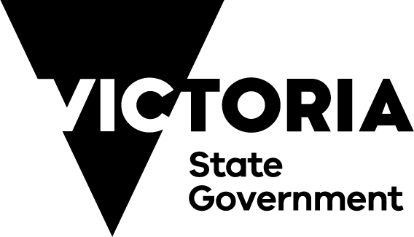 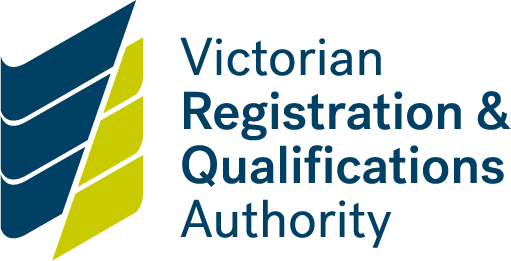 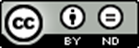 © State of Victoria (Department of Education and Training) 2022.Copyright of this material is reserved to the Crown in the right of the State of Victoria. This work is licensed under a Creative Commons Attribution-NoDerivs 4.0 Australia licence (See Creative Commons for more information). You are free to use, copy and distribute to anyone in its original form as long as you attribute Department of Education and Training as the author, and you license any derivative work you make available under the same licence.DisclaimerIn compiling the information contained in and accessed through this resource, the Department of Education and Training (DET) has used its best endeavours to ensure that the information is correct and current at the time of publication but takes no responsibility for any error, omission or defect therein.To the extent permitted by law DET, its employees, agents and consultants exclude all liability for any loss or damage (including indirect, special or consequential loss or damage) arising from the use of, or reliance on the information contained herein, whether caused or not by any negligent act or omission. If any law prohibits the exclusion of such liability, DET limits its liability to the extent permitted by law, for the resupply of the information.Third party sitesThis resource may contain links to third party websites and resources. DET is not responsible for the condition or content of these sites or resources as they are not under its control.Third party material linked from this resource is subject to the copyright conditions of the third party. Users will need to consult the copyright notice of the third party sites for conditions of usage.22614VIC Certificate II in Building and Construction Pre-apprenticeshipVersion 1.0This course has been accredited under Part 4.4 of the Education and Training Reform Act 2006.Accredited for the period: 01 July 2023 – 30 June 2028Section A – Copyright and course classification informationSection A – Copyright and course classification informationCopyright owner of the courseCopyright of this material is held by the Department of Education and Training, Victoria © State of Victoria (Department of Education and Training) 2022.AddressExecutive Director
Higher Education and Workforce Division
Higher Education and Skills 
Department of Education and Training (DET)
GPO Box 4367
Melbourne Vic 3001Organisational Contact: Manager, Training and Learning Products Unit
Portfolio Alignment Branch
Higher Education and Workforce Division
Higher Education and Skills
Department of Education and Training (DET)Telephone: 131823
Email: course.enquiry@education.vic.gov.auDay-to-day contact:Curriculum Maintenance Manager (CMM), Building Industries
Holmesglen Institute
PO Box 42
HOLMESGLEN VIC 3148
Telephone: (03) 9564 1987
Email: teresa.signorello@holmesglen.edu.auType of submissionThis submission is for re-accreditation of 22338VIC Certificate II in Building and Construction Pre-apprenticeship.Copyright acknowledgementThe following units of competency:CPCCOM1014 Conduct workplace communicationCPCCOM1015 Carry out measurements and calculationsCPCCCM2006 Apply basic levelling proceduresCPCCSP2003 Prepare surfaces for plasteringCPCCST2004 Lay stoneCPCCST2006 Identify and use stone productsCPCCST3003 Split stone manuallyCPCCWHS2001 Apply WHS requirements, policies and procedures in the construction industry CPCWHS1001 Prepare to work safely in the construction industryhave been imported from the CPC Construction, Plumbing and Services Training Package administered by the Commonwealth of Australia.The following unit of competency:CUAACD313 Produce technical drawingshas been imported from the CUA Creative Arts and Culture Training Package administered by the Commonwealth of Australia.The following unit of competency:HLTAID010 Provide basic emergency life supporthas been imported from the HLT Health Training Package administered by the Commonwealth of Australia.© Commonwealth of AustraliaLicensing and franchiseCopyright of this material is reserved to the Crown in the right of the State of Victoria. © State of Victoria (Department of Education and Training) 2022.This work is licensed under a Creative Commons Attribution-No Derivatives 4.0 International licence (see Creative Commons for more information). You are free to re-use the work under the licence, on the condition that you credit the State of Victorian (Department of Education and Training), provide a link to the licence, indication if changes were made, and comply with all other licence terms. You must not distribute modified material.Request for other use should be addressed to:Executive Director
Higher Education and Workforce Development
Higher Education and Skills
Department of Education and Training (DET)
GPO Box 4367
Melbourne Vic 3001
Email: course.enquiry@education.vic.gov.auCopies of this publication can be downloaded free of charge from the DET website.Course accrediting bodyVictorian Registration and Qualifications AuthorityAVETMISS informationANZSCO code – 330000 Construction Trades WorkersASCED code – 0403 BuildingNational course code - 22614VICPeriod of accreditation1 July 2023 to 30 June 2028Section B – Course informationSection B – Course informationNomenclatureStandard 4.1 and 5.8 AQTF 2021 Standards for Accredited Courses1.1 Name of the qualificationCertificate II in Building and Construction Pre-apprenticeship1.2 Nominal duration of the course530 – 613 nominal hoursVocational or educational outcomesStandard 5.1 AQTF 2021 Standards for Accredited Courses2.1 Outcome(s) of the courseThe course is a pathways qualification, designed to provide learners with the skills and knowledge to undertake an apprenticeship within the building and construction industry sectors.The combined skills and knowledge of the pre-apprenticeship course does not provide for a job outcome as a qualified tradesperson as this course is intended to prepare individuals for further training.The pre-apprenticeship course consists of a core of common cross sector units of competency that provide skills and knowledge in:applying basic leveling procedurescarrying out basic measurements and calculationscommunicating in the workplaceerecting and safely using working platformsinterpreting basic plans and drawingspreparing and applying for work in the construction industryworking effectively and sustainably in the construction industryonsite workplace safety practices.The course also includes a range of units that introduce the learner to the application of specific materials, tools and equipment, and techniques used in specific trade sectors, that underpin the Certificate III qualifications in the following trade sectors: BricklayingCarpentryPainting and decoratingWall and ceiling liningWall and floor tilingSolid plasteringStonemasonryJoinery/shopfitting/stairbuilding.2.2 Course descriptionThe aim of the Certificate II in Building and Construction Pre-apprenticeship is to provide learners with basic industry specific skills and knowledge to enable transition into an apprenticeship of a particular trade stream within one of the building and construction industry sectors at the Certificate III level.Development of the courseStandards 4.1, 5.1, 5.2, 5.3 and 5.4 AQTF 2021 Standards for Accredited Courses3.1 Industry, education, legislative, enterprise or community needsBased on the monitoring and evaluation processes conducted by the CMM, Building Industries as described in Section B:9 Ongoing monitoring and evaluation, the Victorian Department of Education and Training (DET), as copyright holder for this Victorian Crown Copyright accredited course, has determined that there is a continuing need for the Certificate II in Building and Construction Pre-apprenticeship.The outcomes of the formal evaluations have determined that the course, which has had multiple accreditation cycles, continues to be the preferred pre-apprenticeship program for the Victorian building and construction industry with demand continuing to be strong. This course allows learners to specialise and prepares them to be workplace ready in a particular trade within the building and construction industry rather than train more generally across trade sectors.Typical learners who undertake the Certificate II in Building and Construction Pre-apprenticeship include:school leavers aiming to enter the bricklaying, carpentry, painting and decorating, wall and floor tiling, wall and ceiling lining, solid plastering, stonemasonry, joinery, shopfitting and stairbuilding trades within the construction industry  secondary students completing a Victorian Certificate of Education (VCE) VET program which contributes to the VCE, VCE Vocational Major (VM) or the Victorian Pathways Certificate (VPC) commonly undertaken in years 10, 11 or 12early school leavers working in labouring roles looking for an apprenticeship or opportunity to up skillcareer changers wanting to experience a trade within the building and construction industry.This course has one of the highest enrolments compared to other pre-apprenticeship courses and a high success rate of graduates employed upon completing the course.The building industry has had a long association with, and has offered considerable support for, pre-apprenticeship training. Whilst it is not the only pathway to employment, stakeholders encourage new entrants to have a range of basic skills that promote safety and an understanding of how the industry works before commencing a full-time apprenticeship.This course has been placed on the Free TAFE Courses List for a third year running and has attracted an average annual enrolment total of approximately 7900 students since accreditation. Course enrolment figures appear impervious to the effects of COVID in 2020, with 7075 total enrolments recorded, being 1975 enrolments less than 2019. Total course enrolments increased by 847 enrolments from 2020 to 2021, with half year enrolment figures for 2022 representing a substantial increase of the previous year’s enrolment total. This trend is expected to continue due to the Federal and State stimulus programs either extended or initiated to propel sector activity. Those of note include:The Home Builder Grant - over 120,000 Australians have applied for the Home Builder grant, which is expected to support over $30 billion in residential construction activity. This has helped drive private sector house approvals to the highest level on record with 14,117 houses approved in March 2021.Schools / Education Building - $1.6 billion for school infrastructure, including upgrades at 52 schools, and building 13 new schools across VictoriaHospitals - $556 million to build and expand 10 community hospitalsVictorian Social Housing Growth Fund – increasing social housing by 6000 homes, including (in part) 68 new and redeveloped public housing properties in Preston and the renewal of up to 2500 ageing public housing dwellings.Recent reports of macro-economic factors such as interest rate rises, lack of building supplies and their increased cost, inflationary pressure and low wages growth have some economists predicting a contraction in demand for house construction in the short term, refer House Construction in Australia Industry Outlook (2022 – 2027).However, building approval data released by the Australian Bureau of Statistics for the month of April 2022 for detached houses and multi-units covering all states and territories evidence otherwise. The Housing Industry Australia (HIA) interpretation of this data notes the following:• “Detached house approvals increased by 1.4 per cent in the three months to April 2022 to be 16.8 per cent higher than the same three months in 2019.• The value of renovations approvals jumped by 6.6 per cent in April 2022 and up over the last 18 months by 42.6 per cent on pre-pandemic levels.”Course demand is expected to remain strong in the short term.  This pathway-course feeds apprenticeship trade training.In 2022 there are 34 RTOs listed on the national register (training.gov.au) with scope to deliver 22338VIC Certificate II in Building and Construction Pre-apprenticeship. These include TAFEs, private training organisations and secondary schools registered as RTOs.The project for the redevelopment of the Certificate II in Building and Construction Pre-apprenticeship was overseen by a project steering committee comprising of the following industry and RTO representatives:Clint Joyce (Chair)	Master Painters Association Victoria and 				TasmaniaAndrew Val		Wall and Ceiling Lining Association Ian Hartwig		Melbourne PolytechnicDerek Rylah		Victorian Bricklaying Teachers NetworkMatt Hague		Bendigo/Kangan InstituteLiam O’Hearn		Construction, Forestry, Maritime, Mining and 			Energy UnionDaniel Bonnici		Carpentry Teachers Network VictoriaDaryl Sutton		Victorian Curriculum and Assessment 				AuthorityTimothy Clark		Master Builders Victoria, Outreach and Pathways 			ManagerIn attendance:Teresa Signorello	Executive Officer, CMM, Building Industries.As well as face-to-face and email consultations, the members of the steering committee met formally on three occasions to review and confirm the required skills and knowledge outcomes of the course, course structure and final accreditation submission. Teacher networks as well as other industry stakeholders were also consulted and participated in the refinement of the technical content and assessment requirements of the new units.This course:does not duplicate, by title or coverage, the outcomes of an endorsed training package qualificationis not a subset of a single training package qualification that could be recognised through one or more statements of attainment or a skill setdoes not include units of competency additional to those in a training package qualification that could be recognised through statements of attainment in addition to the qualificationdoes not comprise units that duplicate units of competency of a training package qualification.3.2 Review for re-accreditationThe review and redevelopment of the Certificate II in Building and Construction Pre-apprenticeship was informed by the outcomes of monitoring and evaluation, and consultation and validation processes to ensure the course remains relevant and continues to meet the needs of the Victorian construction industry. The CMM Building Industries carried out the monitoring and evaluation processes for the course during its accreditation period that included consultations with industry and RTOs. Overall, the feedback from these consultations were favourable; the course outcomes and delivery are appropriate to the needs of learners entering the industry. The following table identifies a comparison of enrolments for 22338VIC Certificate II in Building and Construction Pre-apprenticeship for Government funded, Fee for Service and VET Delivered in Secondary School (VETDSS) programs.Minor editorial changes to the course were required during the accreditation period, resulting in Version 1.1 and an amendment to course expiry date, resulting in Version 1.2 of the course document. Changes made to the updated course structure/course during consultation and validation processes include the:removal of the unit, CPCCCM1012A Work effectively and sustainably in the construction industry to remove duplication of content, resulting in a decrease in total number of core units to be completed from 10 to 9 unitsupdating of all enterprise units to reflect the revised Standards for Accredited courses unit templateinclusion of current versions of endorsed units of competency where they have been updated.The 22614VIC Certificate II in Building and Construction Pre-apprenticeship supersedes and is equivalent to 22338VIC Certificate II in Building and Construction Pre-apprenticeship.The following table shows the unit mapping against 22614VIC and 22338VIC to indicate equivalence and non-equivalence.Course outcomesStandards 5.5, 5.6 and 5.7 AQTF 2021 Standards for Accredited Courses4.1 Qualification levelThis qualification has been developed to enable participants to achieve the underpinning skills, knowledge and ability to meet AQF Level 2 requirements and to provide them with a solid foundation from which to undertake future apprenticeship training at the Certificate III level.The course outcomes of the revised Certificate II in Building and Construction Pre-apprenticeship are consistent with the distinguishing features of the learning outcomes specified in the Australian Qualifications Framework. Graduates of the Certificate II in Building and Construction Pre-apprenticeship will have:knowledge and skills for work in a defined context and/or further learning. basic factual, technical and procedural knowledge of a defined area of work and learning within the building and construction industry. For example:safety requirements on a work sitesustainability principles on a work siteawareness of building codes and standardsbasic cognitive, technical and communication skills to apply appropriate methods, tools, materials and readily available information to undertake a defined range of skills. For example:safe handling of selected hand and power toolsinterpreting workplace documents and plansperforming building related calculationscommunicating effectively in the workplaceprovide solutions to a limited range of predictable problems that may arise in a building and construction environment. For example:reporting incidences and faultsrecognising and responding to life threatening emergencies using basic life support measuresapply knowledge and skills to demonstrate autonomy and limited judgement in structured and stable contexts and within narrow parameters. For example, identifying and obtaining the appropriate materials, tools and equipment for the taskplanning and completing tasks in appropriate sequence.The volume of learning for this qualification is typically 0.5 to 1 year and incorporates a range of learning activities such as:structured activities to develop the technical skills of the course and the theoretical knowledge that underpins performanceunstructured activities to reinforce and practice skills and collect and consider information about different employment areas and work opportunities.4.2 Foundation skillsFoundation skills applicable to the outcomes of this course are identified in the performance criteria or within the Foundation Skills section of the units of competency where not explicit in the performance criteria.4.3 Recognition given to the course (if applicable)N/A4.4 Licensing/regulatory requirements (if applicable)There are no licensing or regulatory requirements for this course, however completion of the general construction induction training program is required by anyone carrying out construction work. Achievement of CPCWHS1001 Prepare to work safely in the construction industry meets this requirement. For information visit WorkSafe website hereCourse rulesStandards 5.8 and 5.9 AQTF 2021 Standards for Accredited Courses5.1 Course structure To achieve the 22614VIC Certificate II in Building and Construction Pre-apprenticeship, the following units of competency must be completed:9 core unitsall units from 1 selected trade stream.Where the full course is not completed, a VET Statement of Attainment will be issued for each unit successfully completed.Unit of competency codeUnit of competency titleField of Education code
(six-digit)Pre-requisiteNominal hoursCore unitsCore unitsCore unitsCore unitsCore unitsCPCCOM1014Conduct workplace communication12050520CPCCOM1015 Carry out measurements and calculations01010120CPCCCM2006Apply basic levelling procedures0403018CPCCWHS2001Apply WHS requirements, policies and procedures in the construction industry06130120CPCWHS1001Prepare to work safely in the construction industry0613016HLTAID010Provide basic emergency life support06990712VU23312Prepare for work in the building and construction industry12059918VU23313Interpret and apply basic plans and drawings04030125VU23314Erect and safely use working platforms04032924Trade stream (select one)Trade stream (select one)Trade stream (select one)Trade stream (select one)Trade stream (select one)Bricklaying stream (complete all units)Bricklaying stream (complete all units)Bricklaying stream (complete all units)Bricklaying stream (complete all units)Bricklaying stream (complete all units)VU23315Identify and handle bricklaying tools and equipment04030976VU23316Apply basic bricklaying techniques040309126VU23317Apply brick veneer construction techniques04030980VU23318Apply cavity brick construction techniques04030980VU23319Apply masonry blockwork techniques04030950Carpentry stream (complete all units)Carpentry stream (complete all units)Carpentry stream (complete all units)Carpentry stream (complete all units)Carpentry stream (complete all units)VU23320Identify and handle carpentry tools and equipment040311100VU23321Perform basic setting out04039924VU23322Construct basic sub-floor04031148VU23323Construct basic wall frames04031148VU23324Construct a basic roof frame04031140VU23325Install basic external cladding 04039924VU23326Install basic window and door frames04031124VU23327Install interior fixings04031140VU23328Dismantle basic timber structures04039920VU23329Construct basic formwork for concreting04031140Total carpentry stream nominal hoursTotal carpentry stream nominal hoursTotal carpentry stream nominal hoursTotal carpentry stream nominal hours408Painting and decorating stream (complete all units)Painting and decorating stream (complete all units)Painting and decorating stream (complete all units)Painting and decorating stream (complete all units)Painting and decorating stream (complete all units)VU23330Identify and handle painting and decorating tools and equipment04032580VU23331Apply basic surface preparation skills for painting and decorating04032560VU23332Mix basic paint colours04032520VU23333Develop basic paint application techniques040325140VU23334Develop basic timber staining and clear finishing skills04032530VU23335Develop basic protective metal coating skills04032530VU23336Apply basic spray painting application skills04032530VU23337Apply basic wallpaper04032520Total painting and decorating stream nominal hoursTotal painting and decorating stream nominal hoursTotal painting and decorating stream nominal hoursTotal painting and decorating stream nominal hours410Wall and ceiling lining stream (complete all units)Wall and ceiling lining stream (complete all units)Wall and ceiling lining stream (complete all units)Wall and ceiling lining stream (complete all units)Wall and ceiling lining stream (complete all units)VU23338Identify and handle wall and ceiling lining tools and equipment040317100VU23339Apply wall and ceiling lining installation techniques040317150VU23340Install basic suspension ceilings 04031732VU23341Apply basic wall and ceiling lining stopping techniques04031780VU23342Construct basic archways04031732VU23343Produce basic castings and run castings04031750Total wall and ceiling lining stream nominal hoursTotal wall and ceiling lining stream nominal hoursTotal wall and ceiling lining stream nominal hoursTotal wall and ceiling lining stream nominal hours444Wall and floor tiling stream (complete all units)Wall and floor tiling stream (complete all units)Wall and floor tiling stream (complete all units)Wall and floor tiling stream (complete all units)Wall and floor tiling stream (complete all units)VU23344Identify and handle wall and floor tiling tools and equipment040301100VU23345Apply substrate preparation techniques for tiling04030140VU23346Develop basic wall tiling skills040301128VU23347Develop basic floor tiling skills040301128Total wall and floor tiling stream nominal hoursTotal wall and floor tiling stream nominal hoursTotal wall and floor tiling stream nominal hoursTotal wall and floor tiling stream nominal hours396Solid plastering stream (complete all units)Solid plastering stream (complete all units)Solid plastering stream (complete all units)Solid plastering stream (complete all units)Solid plastering stream (complete all units)VU23348Identify and handle solid plastering tools and equipment04030180CPCCSP2003Prepare surfaces for plastering040317CPCCWHS200140VU23349Apply cement rendering techniques040301100VU23350Apply acrylic rendering techniques040301100VU23351Apply finishing coats for solid plastering04030160VU23352Apply basic restoration and renovation techniques to solid plastering04030140Total solid plastering stream nominal hoursTotal solid plastering stream nominal hoursTotal solid plastering stream nominal hoursTotal solid plastering stream nominal hours420Stonemasonry stream (complete all units)Stonemasonry stream (complete all units)Stonemasonry stream (complete all units)Stonemasonry stream (complete all units)Stonemasonry stream (complete all units)VU23353Identify and handle stonemasonry tools and equipment040309100CPCCST2006Identify and use stone products040309CPCCWHS200112CPCCST3003Split stone manually040309CPCCWHS200120VU23354Machine and finish stone040309105CPCCST2004Lay stone040309CPCCWHS200140VU23355Construct concrete footings and formwork for monumental installation04030950VU23356Install prepared monument04030950Total stonemasonry stream nominal hoursTotal stonemasonry stream nominal hoursTotal stonemasonry stream nominal hoursTotal stonemasonry stream nominal hours377Joinery/shopfitting/stairbuilding stream (complete all units)Joinery/shopfitting/stairbuilding stream (complete all units)Joinery/shopfitting/stairbuilding stream (complete all units)Joinery/shopfitting/stairbuilding stream (complete all units)Joinery/shopfitting/stairbuilding stream (complete all units)VU23320Identify and handle carpentry tools and equipment040311100CUAACD313Produce technical drawings10050150VU23357Use aluminium sections for fabrication04031140VU23358Operate basic static machines040311CPCCWHS200160VU23359Carry out basic construction processes04031190VU23360Construct basic doors and windows04031140VU23361Construct a basic shopfitting display unit04031140VU23362Construct a basic stair04031140Total joinery/shopfitting/stairbuilding stream nominal hoursTotal joinery/shopfitting/stairbuilding stream nominal hoursTotal joinery/shopfitting/stairbuilding stream nominal hoursTotal joinery/shopfitting/stairbuilding stream nominal hours460Standard 5.11 AQTF 2021 Standards for Accredited Courses5.2 Entry requirementsThere are no entry requirements for the 22614VIC Certificate II in Building and Construction Pre-apprenticeship.Learners enrolling in the 22614VIC Certificate II in Building and Construction Pre-apprenticeship are best equipped to successfully undertake the qualification if they have minimum language, literacy, and numeracy (LLN) skills that align to Level 2 of the Australian Core Skills Framework (ACSF). The following is a general guide to entry in relation to the LLN skills of learners aligned to the ACSF, details of which can be accessed from: https://www.education.gov.au/australian-core-skills-framework.Indicators of ACSF Level 2 could include:ability to write brief systems related texts using an established format, for example, an order form or an OHS incident report on a standard workplace form/pro-formalistening to short, explicit instructions for new work procedures and asks questions to clarifyfamiliar and simple length, volume/capacity measuresmeasure and estimate length/sizes and time, using simple instruments graduated in familiar units, for examples, centimetres, metres, millilitres, or hours/minutes/secondsreading an email from the teacher/trainer about a change of class time.Learners with LLN skills at lower levels than those suggested will require additional support to successfully undertake the qualification.There are no entry requirements for the 22614VIC Certificate II in Building and Construction Pre-apprenticeship.Learners enrolling in the 22614VIC Certificate II in Building and Construction Pre-apprenticeship are best equipped to successfully undertake the qualification if they have minimum language, literacy, and numeracy (LLN) skills that align to Level 2 of the Australian Core Skills Framework (ACSF). The following is a general guide to entry in relation to the LLN skills of learners aligned to the ACSF, details of which can be accessed from: https://www.education.gov.au/australian-core-skills-framework.Indicators of ACSF Level 2 could include:ability to write brief systems related texts using an established format, for example, an order form or an OHS incident report on a standard workplace form/pro-formalistening to short, explicit instructions for new work procedures and asks questions to clarifyfamiliar and simple length, volume/capacity measuresmeasure and estimate length/sizes and time, using simple instruments graduated in familiar units, for examples, centimetres, metres, millilitres, or hours/minutes/secondsreading an email from the teacher/trainer about a change of class time.Learners with LLN skills at lower levels than those suggested will require additional support to successfully undertake the qualification.AssessmentStandard 5.12 AQTF 2021 Standards for Accredited Courses6.1 Assessment strategyAll assessment, including Recognition of Prior Learning (RPL), must be compliant with the requirements of:Standard 1 of the AQTF: Essential Conditions and Standards for Initial/Continuing Registration and Guidelines 4.1 and 4.2 of the VRQA Guidelines for VET Providers, orthe Standards for Registered Training Organisations 2015 (SRTOs),orthe relevant standards and Guidelines for RTOs at the time of assessment.The nature of work undertaken in the building and construction industries is hands-on and practical and therefore, the assessment strategies should reflect this. It is recommended that assessment be a holistic process that integrates a number of units in practical tasks or projects. Assessment strategies should be developed within the context of the range of variables, the underpinning skills and knowledge and the assessment requirements specified in each unit.Assessment strategies should be designed to:cover a range of skills and knowledge required to demonstrate the intended course outcomesbe appropriate to the skills, knowledge, methods of delivery and needs/characteristics of learnersassist assessors to interpret evidence consistentlyrecognise prior learningbe equitable to all groups of learnersbe valid, reliable, flexible, and fairinform learners of the context and purpose of the assessment and the assessment processprovide feedback to learners about the outcomes of the assessment process and guidance given for future optionsallow reasonable time to complete a task which specifically reflects the industry context in which the task takes place.The following assessment methods are appropriate for units of competency in this accredited course: written and/or oral questioning to assess required knowledgedirect observation of practical tasksrole play/simulated activitiesproblem solving activities.Assessment strategies for the imported units from training packages should be consistent with the Assessment Requirements for the relevant training packages.6.2 Assessor competenciesAssessment must be undertaken by a person or persons in accordance with:Standard 1.4 of the AQTF: Essential Conditions and Standards for Initial/Continuing Registration and Guidelines 3 of the VRQA Guidelines for VET Providers, or the Standards for Registered Training Organisations 2015 (SRTOs),orthe relevant standards and Guidelines for RTOs at the time of assessment.In addition, assessors must:hold a Certificate III trade qualification in the trade stream they are assessinghave worked in the trade stream for at least seven years, inclusive of apprentice duration, where they have applied the skills and knowledge of the unit/s of competency they are assessing.All assessment of units of competency imported from training packages must reflect the requirements for assessors specified in the relevant training packages.DeliveryStandards 5.12, 5.13 and 5.14 AQTF 2021 Standards for Accredited Courses7.1 Delivery modesThere are no restrictions on the delivery for the Certificate II in Building and Construction Pre-apprenticeship.The 22614VIC Certificate II in Building and Construction Pre-apprenticeship may be delivered either on a full time or part time basis using a combination of delivery modes, including:face-to-face, classroom-based deliverypractical demonstrationblended or flexible (e-learning) deliverydelivery in a simulated workplace.It is recommended that the units in this course be delivered in the order that reflects the sequence of work tasks in industry. Adequate supervision must be provided whenever learners are using tools and/or equipment, working near dangerous machinery or substances or in potentially hazardous environments, particularly as the learners may have little or no experience in work conditions and practices. Each unit of competency details the range of personal protective equipment (PPE) and clothing that must be worn where the work situation warrants it to achieve the learning outcomes.The units have been developed to support a variety of applications within the context of the suggested range of variables. This may involve the use of practical industry-based activities and/or projects to develop skills and knowledge. Units can be delivered as stand-alone units or combined.It is recommended that the practical exercises take the form of realistic and holistic projects to provide the participants with a simulated real-work experience under supervision.Learners who engage in Structured Workplace Learning (SWL) recommended in the VCE VET program schedule, as well as other learners, must complete CPCWHS1001 Prepare to work safely in the construction industry prior to visiting, commencing training or assessment in the workplace.Registered Training Organisations must use additional educational support mechanisms, such as transition classes, mentoring, or counselling to maximise each learner’s completion of the course where there may be language, literacy and numeracy gaps and/or the need for any reasonable adjustment that does not compromise the integrity of course. This includes learners from differing cultural backgrounds to learn effectively within an Australian educational context, and persons from an indigenous background in having their cultural traditions respected at all times.7.2 ResourcesResources that are essential for the delivery of the 22614VIC Certificate II in Building and Construction Pre-apprenticeship include:industry materials, tools and equipmentclassroom facilitiesworkshop facilitiesa simulated workplace environmentcomputers with internet access.Personal Protective Equipment is identified in each of the specific units. The use of these OHS resources and the safe use of tools and equipment are implicit in every unit within the pre-apprenticeship and must be incorporated with the introduction of any new task or activity.Trainers/assessors should refer to the individual units of competency for specific resource requirements.Training must be undertaken by a person or persons in accordance with:Standard 1.4 of the AQTF: Essential Conditions and Standards for Initial/Continuing Registration and Guideline 3 of the VRQA Guidelines for VET Providers,ORthe Standards for Registered Training Organisations 2015 (SRTOs),ORthe relevant standards and Guidelines for RTOs at the time of assessment.In addition, trainers must:hold a Certificate III trade qualification in the trade stream they are assessinghave worked in the trade stream for at least seven years, inclusive of apprentice duration, where they have applied the skills and knowledge of the unit/s of competency they are delivering.The units of competency imported from training packages must reflect the requirements for resources/trainers specified in that training package.Pathways and articulationStandard 5.10 AQTF 2021 Standards for Accredited Courses The Certificate II in Building and Construction Pre-apprenticeship includes units of competency from the CPC Construction, Plumbing and Services, CUA Creative Arts and Culture and HLT Health Training Packages. Completion of those units provide credit transfers/pathways into any qualifications or courses containing those units.Ongoing monitoring and evaluationStandard 5.15 AQTF 2021 Standards for Accredited CoursesThe CMM for Building Industries is responsible for the ongoing monitoring and evaluation of the 22614VIC Certificate II in Building and Construction Pre-apprenticeship. Formal course evaluations will be undertaken halfway through the accreditation period and will be based on student and teacher evaluation surveys and industry stakeholder surveys/consultations. The Victorian Registration and Qualifications Authority (VRQA) will be notified of any changes to the course.Section C – Units of competencyThe following is a list of imported units of competency for this course, which can be downloaded from the National Register (training.gov.au):CPCCOM1014 Conduct workplace communicationCPCCOM1015 Carry out measurements and calculationsCPCCCM2006 Apply basic levelling proceduresCPCCSP2003 Prepare surfaces for plasteringCPCCST2004 Lay stoneCPCCST2006 Identify and use stone productsCPCCST3003 Split stone manuallyCPCCWHS2001 Apply WHS requirements, policies and procedures in the construction industryCPCWHS1001 Prepare to work safely in the construction industryCUAACD313 Produce technical drawingsHLTAID010 Provide basic emergency life support.The following is a list of the units of competency developed for the course, which comply with the AQTF 2021 Standards for Accredited Courses - Unit of Competency Template.VU23312   Prepare for work in the building and construction industryVU23313	Interpret and apply basic plans and drawingsVU23314	Erect and safely use working platformsVU23315	Identify and handle bricklaying tools and equipmentVU23316	Apply basic bricklaying techniquesVU23317	Apply brick veneer construction techniquesVU23318	Apply cavity brick construction techniquesVU23319	Apply masonry blockwork techniquesVU22320	Identify and handle carpentry tools and equipmentVU22321	Perform basic setting outVU22322	Construct basic sub-floorVU22323	Construct basic wall framesVU22324	Construct a basic roof frameVU22325	Install basic external cladding VU22326	Install basic window and door framesVU22327	Install interior fixingsVU22328	Dismantle basic timber structuresVU22329	Construct basic formwork for concretingVU23330	Identify and handle painting and decorating tools and equipmentVU23331	Apply basic surface preparation skills for painting and decoratingVU23332	Mix basic paint coloursVU23333	Develop basic paint application techniquesVU23334	Develop basic timber staining and clear finishing skillsVU23335	Develop basic protective metal coating skillsVU23336	Apply basic spray painting application skillsVU23337	Apply basic wallpaperVU23338	Identify and handle wall and ceiling lining tools and equipmentVU23339	Apply wall and ceiling lining installation techniquesVU23340	Install basic suspension ceilings VU23341	Apply basic wall and ceiling lining stopping techniquesVU23342	Construct basic archwaysVU23343	Produce basic castings and run castingsVU23344	Identify and handle wall and floor tiling tools and equipmentVU23345	Apply substrate preparation techniques for tilingVU23346	Develop basic wall tiling skillsVU23347	Develop basic floor tiling skillsVU23348	Identify and handle solid plastering tools and equipmentVU23349	Apply cement rendering techniquesVU23350	Apply acrylic rendering techniquesVU23351	Apply finishing coats for solid plasteringVU23352	Apply basic restoration and renovation techniques to solid plasteringVU23353	Identify and handle stonemasonry tools and equipmentVU23354	Machine and finish stoneVU23355	Construct concrete footings and formwork for monumental installationVU23356	Install prepared monumentVU23357	Use aluminium sections for fabricationVU23358	Operate basic static machinesVU23359	Carry out basic construction processesVU23360	Construct basic doors and windowsVU23361	Construct a basic shopfitting display unitVU23362	Construct a basic stairUnit codeVU23312Unit titlePrepare for work in the building and construction industryApplicationThis unit describes the skills and knowledge required to prepare to work in the building and construction industries in regard to developing knowledge of the industry sectors and environmental sustainability practices. It includes the ability to determine opportunities and pathways, take responsibility for own workplace learning and skill development and apply for work in the building and construction industries.The unit applies to learners who develop basic skills and knowledge to prepare them for the working environment in the building and construction industries.No occupational licensing, legislative, regulatory or certification requirements apply to this unit at the time of publication.Pre-requisite Unit(s) N/AUnit SectorCoreElementElementPerformance CriteriaPerformance CriteriaElements describe the essential outcomes of a unit of competency.Elements describe the essential outcomes of a unit of competency.Performance criteria describe the required performance needed to demonstrate achievement of the element. Assessment of performance is to be consistent with the assessment requirements.Performance criteria describe the required performance needed to demonstrate achievement of the element. Assessment of performance is to be consistent with the assessment requirements.1.Review sectors, roles and responsibilities of workers for the building and construction industries1.1Identify the different streams and sectors of the building and construction industries.1.2Identify the range of roles and responsibilities of workers in the building and construction industries.1.3Review industry expectations for entry level positions in the building and construction industries.2.Identify environmental sustainability practices 2.1Identify codes and/or standards relating to environmental sustainability in the building and construction industries.2.2Identify environmental and resources efficiency requirements for entry level positions in the building and construction industries.2.3Identify workplace practices that reduce environmental impacts. 2.4Identify procedures for reporting inefficient use of resources.3.Identify future employment opportunities3.1Locate services and opportunities provided by employment organisations to assist with job seeking.3.2Locate and use resources to identify employment opportunities in the building and construction industries.4.Develop a plan for a career pathway4.1Explore career options in the building and construction industries.4.2Identify learning opportunities for career development.4.3Identify potential barriers for career progression to develop appropriate strategies.4.4Document a career plan that includes timelines for action.5.Develop a resume and interview skills5.1Research standard formats of cover letters and resumes 5.2Develop a resume that includes work experience, education, skills and achievements for a prospective employer.5.3Gain feedback from others on the resume and incorporate constructive feedback, as required.5.4Identify job interview requirements in preparation for participation in job interview.Range of ConditionsN/AFoundation SkillsFoundation SkillsFoundation SkillsFoundation SkillsFoundation SkillsFoundation Skills describe the language, literacy, numeracy and employability skills that are essential to performance but not explicit in the performance criteria.Foundation Skills describe the language, literacy, numeracy and employability skills that are essential to performance but not explicit in the performance criteria.Foundation Skills describe the language, literacy, numeracy and employability skills that are essential to performance but not explicit in the performance criteria.Foundation Skills describe the language, literacy, numeracy and employability skills that are essential to performance but not explicit in the performance criteria.Foundation Skills describe the language, literacy, numeracy and employability skills that are essential to performance but not explicit in the performance criteria.SkillSkillDescriptionDescriptionDescriptionReading skills to:Reading skills to:locate and interpret key information from information resources locate and interpret key information from information resources locate and interpret key information from information resources Writing skills to:Writing skills to:use clear language, basic grammar and punctuation to develop career plan, resume and cover letterrecord key information on key research findingsuse clear language, basic grammar and punctuation to develop career plan, resume and cover letterrecord key information on key research findingsuse clear language, basic grammar and punctuation to develop career plan, resume and cover letterrecord key information on key research findingsOral communication skills to:Oral communication skills to:listen for specific information during practice job interviewask questions to clarify and confirm instructions and feedbacklisten for specific information during practice job interviewask questions to clarify and confirm instructions and feedbacklisten for specific information during practice job interviewask questions to clarify and confirm instructions and feedbackTechnology skills to:Technology skills to:use the internet and web-based resources to source informationuse information technology to develop basic documents and record notesuse the internet and web-based resources to source informationuse information technology to develop basic documents and record notesuse the internet and web-based resources to source informationuse information technology to develop basic documents and record notesUnit Mapping Information Unit Mapping Information Code and TitleCurrent VersionCode and TitleCurrent VersionCode and TitlePrevious VersionCommentsUnit Mapping Information VU23312 Prepare for work in the building and construction industryVU23312 Prepare for work in the building and construction industryVU22014 Prepare for work in the building and construction industryNot equivalentUpdated to meet revised Standards for Accredited CoursesContent relating to environmental sustainability added.Unit Mapping Information Assessment Requirements TemplateAssessment Requirements TemplateTitleAssessment Requirements for VU23312 Prepare for work in the building and construction industryPerformance EvidenceThe learner must demonstrate the ability to complete tasks outlined in the elements, performance criteria and foundation skills of this unit, including evidence of:outline the different streams and sectors in the building and construction industries identify common environmental and resource efficiency requirements and work practices that apply to the building and construction industriesidentify employment services and opportunitiesdevelop a career pathway plan in the building and construction sectors based on personal goalsdevelop a resume for work in the building and construction industriesapply job interview skills at a simulated job interview.Knowledge EvidenceThe learner must be able to apply essential knowledge required to effectively do the tasks outlined in elements, performance criteria and foundation skills of this unit, including knowledge of:streams and sectors of the building and construction industryroles and responsibilities within the building and construction industries employer and employee obligations and expectations in the building and construction industriesbasic principles of environmental sustainability and sustainable work practices which apply to a construction work siterelevant regulations, legislation, standards and codes of practice relating to the building and construction industriesemployment organisations, resources, financial incentives and learning opportunities available to assist apprentices and traineescontent and techniques used to develop a resumejob interview techniquesindustry and organisational specific policies and procedures regarding training and employment.Assessment ConditionsAssessment of this unit must include access to:resources about the building and construction industries and job services and opportunitiesinformation technologies.Assessor requirementsNo specialist vocational competency requirements for assessors apply to this unit.Unit codeVU23313Unit titleInterpret and apply basic plans and drawingsApplicationThis unit describes the skills and knowledge required to read and interpret basic plans and drawings used for building and construction and apply the techniques to produce plans and drawings for basic structures.This unit applies to pre-apprentices who under close supervision and guidance, develop a defined and limited range of skills and knowledge in preparing them for entering the working environment within the building and construction industry. They use little judgement and follow instructions specified by the supervisor. On entering the industry, it is intended that further training will be required for this specific skill to ensure trade level standard.No occupational licensing, legislative, regulatory or certification requirements apply to this unit at the time of publication.Pre-requisite Unit(s) N/AUnit SectorCoreElementElementPerformance CriteriaPerformance CriteriaElements describe the essential outcomes of a unit of competency.Elements describe the essential outcomes of a unit of competency.Performance criteria describe the required performance needed to demonstrate achievement of the element. Assessment of performance is to be consistent with the assessment requirements.Performance criteria describe the required performance needed to demonstrate achievement of the element. Assessment of performance is to be consistent with the assessment requirements.1.Identify elements used to interpret plans and drawings1.1Review type and purpose of plans and drawings.1.2Identify terminology used for building and construction in plans and drawings.1.3Identify and apply commonly used symbols and abbreviations used in plans and drawings.1.4Identify key features and scales on plans and drawings.1.5Identify types of structures on plans and drawings.2.Develop basic building plans2.1Identify drawing techniques according to type and purpose of basic building plans.2.2Select and prepare equipment and materials for developing basic building plans.2.3Develop basic building plans using required drawing techniques and selected equipment and materials.Range of ConditionsN/AFoundation SkillsFoundation SkillsFoundation SkillsFoundation SkillsFoundation SkillsFoundation Skills describe the language, literacy, numeracy and employability skills that are essential to performance but not explicit in the performance criteria.Foundation Skills describe the language, literacy, numeracy and employability skills that are essential to performance but not explicit in the performance criteria.Foundation Skills describe the language, literacy, numeracy and employability skills that are essential to performance but not explicit in the performance criteria.Foundation Skills describe the language, literacy, numeracy and employability skills that are essential to performance but not explicit in the performance criteria.Foundation Skills describe the language, literacy, numeracy and employability skills that are essential to performance but not explicit in the performance criteria.SkillSkillDescriptionDescriptionDescriptionReading skills to:Reading skills to:locate and interpret key information from symbols, abbreviations and text in drawings, documentation, and specificationslocate and interpret key information from symbols, abbreviations and text in drawings, documentation, and specificationslocate and interpret key information from symbols, abbreviations and text in drawings, documentation, and specificationsWriting skills to:Writing skills to:use symbols, abbreviations and text in drawings and plansuse symbols, abbreviations and text in drawings and plansuse symbols, abbreviations and text in drawings and plansOral communication skills to:Oral communication skills to:use building and construction terminology for interpreting and developing basic plans and drawingsuse building and construction terminology for interpreting and developing basic plans and drawingsuse building and construction terminology for interpreting and developing basic plans and drawingsNumeracy skills to:Numeracy skills to:determine measurements when interpreting and developing basic plans and drawingsdetermine measurements when interpreting and developing basic plans and drawingsdetermine measurements when interpreting and developing basic plans and drawingsUnit Mapping Information Unit Mapping Information Code and TitleCurrent VersionCode and TitleCurrent VersionCode and TitlePrevious VersionCommentsUnit Mapping Information VU23313 Interpret and apply basic plans and drawingsVU23313 Interpret and apply basic plans and drawingsVU22015 Interpret and apply basic plans and drawingsEquivalent Updated to meet revised Standards for Accredited CoursesUnit Mapping Information Assessment Requirements TemplateAssessment Requirements TemplateTitleAssessment Requirements for VU23313 Interpret and apply basic plans and drawingsPerformance EvidenceThe learner must demonstrate the ability to complete tasks outlined in the elements, performance criteria and foundation skills of this unit including evidence of the ability to:read and interpret the symbols and features of a minimum of two different sets of house plansselect and use the required drawing techniques to develop basic plans for a minimum of one site plan, one floor plan and one elevation plan for a structure containing floor, walls and roof.Knowledge EvidenceThe learner must be able to apply essential knowledge required to effectively do the tasks outlined in elements, performance criteria and foundation skills of this unit, including knowledge of:types, purposes and characteristics of building plans, and drawings and specificationscommonly used symbols and abbreviations featured in plans and drawingscommonly used terminology applied in plans and drawingscomponents of building structures, including footing, flooring, wall and roofing structuresrelevant Australian Standards and the National Construction Code (NCC) in relation to work to be undertaken drawing techniques used in construction plansequipment and materials used for plans and drawings.Assessment ConditionsSkills in this unit must be demonstrated in a building and construction industry workplace or simulated environment that complies with standard and authorised work practices, safety requirements and environmental constraints.This includes access to:relevant codes, standards and/or regulationsrelevant materials and equipment for producing drawingsAssessor requirementsAs well as meeting the requirements of the AQTF Conditions and Standards for Registered Training Organisations, the VRQA RTO Guidelines, or the relevant Standards, or their successors, assessors must also:hold a Certificate III trade qualification in the trade stream they are assessinghave worked in the trade stream for at least seven years, inclusive of apprentice duration, where they have applied the skills and knowledge of the unit/s of competency they are delivering.Unit codeVU23314Unit titleErect and safely use working platformsApplicationThis unit describes the skills and knowledge required to erect and safely use restricted height working platforms, that include trestles and planks, step and extension ladders and mobile and modular scaffolds of up to four metres.This unit applies to pre-apprentices who under close supervision and guidance, develop a defined and limited range of skills and knowledge in preparing them for entering the working environment within the building and construction industry. They use little judgement and follow instructions specified by the supervisor. On entering the industry, it is intended that further training will be required for this specific skill to ensure trade level standard.No occupational licensing, legislative, regulatory or certification requirements apply to this unit at the time of publication.Pre-requisite Unit(s) N/AUnit SectorCoreElementElementPerformance CriteriaPerformance CriteriaElements describe the essential outcomes of a unit of competency.Elements describe the essential outcomes of a unit of competency.Performance criteria describe the required performance needed to demonstrate achievement of the element. Assessment of performance is to be consistent with the assessment requirements.Performance criteria describe the required performance needed to demonstrate achievement of the element. Assessment of performance is to be consistent with the assessment requirements.1.Review work instructions and requirements to erect and use working platforms1.1Identify work instructions and specifications for erecting and safely using restricted height working platforms.1.2Identify the occupational health and safety (OHS) requirements for erecting and using working platforms.1.3Identify the relevant codes and/or standards for erecting and using working platforms up to four metres.1.5Identify and use appropriate terminology for erecting and using working platforms.2.Prepare to erect working platforms2.1Identify type of working platform to be used according to work instructions and relevant codes and/or standards.2.2Select and use personal protective equipment (PPE) for erecting and using working platforms.2.3Select and prepare working platform components, materials, tools and equipment according to work instructions and safety requirements.3.Erect working platforms3.1Position platform to work location.3.2Ensure adequate footing in accordance to Australian Standards.3.3Erect platform to the required height according to work instructions, manufacturers’ specifications, regulatory and safety requirements and under supervision.3.4Check working platform for stability, reliability and condition prior to, and during use, and report for repair, as required.4.Work safely at heights4.1Fit and adjust fall protection during work on platform, as required.4.2Use safe methods when moving materials, tools and equipment to platform to minimise risk of falling objects and hazardous carrying of materials on platforms.4.3Store tools and materials safely on platform to minimise the risk of items being knocked down and damaged.4.4Carry out work tasks on platforms according to work instructions, regulatory and safety requirements.5.Clean up5.1Clear work area and dispose of, reuse or recycle materials according to work instructions.5.2Disassemble platform, clean and store plant, tools and equipment after use by following safe working practices.Range of ConditionsN/AFoundation SkillsFoundation SkillsFoundation SkillsFoundation SkillsFoundation SkillsFoundation Skills describe the language, literacy, numeracy and employability skills that are essential to performance but not explicit in the performance criteria.Foundation Skills describe the language, literacy, numeracy and employability skills that are essential to performance but not explicit in the performance criteria.Foundation Skills describe the language, literacy, numeracy and employability skills that are essential to performance but not explicit in the performance criteria.Foundation Skills describe the language, literacy, numeracy and employability skills that are essential to performance but not explicit in the performance criteria.Foundation Skills describe the language, literacy, numeracy and employability skills that are essential to performance but not explicit in the performance criteria.SkillSkillDescriptionDescriptionDescriptionReading skills to:Reading skills to:locate and interpret key information from documentation, drawings, specifications and instructionslocate and interpret key information from documentation, drawings, specifications and instructionslocate and interpret key information from documentation, drawings, specifications and instructionsWriting skills to:Writing skills to:complete workplace documentation using clear language and terminologycomplete workplace documentation using clear language and terminologycomplete workplace documentation using clear language and terminologyOral communication skills to:Oral communication skills to:ask questions to identify and confirm task requirementsuse clear language to report problems, hazards or faultsask questions to identify and confirm task requirementsuse clear language to report problems, hazards or faultsask questions to identify and confirm task requirementsuse clear language to report problems, hazards or faultsNumeracy skills to:Numeracy skills to:use measuring tools to calculate height and weight requirements when selecting, erecting and using restricted height working platforms.use measuring tools to calculate height and weight requirements when selecting, erecting and using restricted height working platforms.use measuring tools to calculate height and weight requirements when selecting, erecting and using restricted height working platforms.Unit Mapping Information Unit Mapping Information Code and TitleCurrent VersionCode and TitleCurrent VersionCode and TitlePrevious VersionCommentsUnit Mapping Information VU23314 Erect and safely use working platformsVU23314 Erect and safely use working platformsVU22016 Erect and safely use working platformsEquivalent Updated to meet revised Standards for Accredited CoursesUnit Mapping Information Assessment Requirements TemplateAssessment Requirements TemplateTitleAssessment Requirements for VU23314 Erect and safely use working platformsPerformance EvidenceThe learner must demonstrate the ability to complete tasks outlined in the elements, performance criteria and foundation skills of this unit including evidence of the ability to:erect a working platform of no more than four metres in height according to work requirements In completing the above, there must also be evidence that the learner has:complied with relevant safety regulations, codes of practice, work plans and manufacturers’ specificationsapplied safety work practices communicated and worked effectively with othersselected and used the required tools and equipment cleaned up and stored tools and equipment after use.Knowledge EvidenceThe learner must be able to apply essential knowledge required to effectively do the tasks outlined in elements, performance criteria and foundation skills of this unit, including knowledge of:types, uses and limitations of restricted height working platforms, including extension ladders, mobile scaffold, modular scaffold, step ladders and trestles and planksplans, drawings, manufacturers’ specifications and used for erecting restricted height working platformsworkplace safety requirements and OHS legislation in relation to erecting and safely using restricted height working platforms, including the required PPErelevant Australian Standards in relation to restricted height working platforms terminology used for erecting and using working platformstechniques and tools and equipment used for erecting restricted height working platforms.Assessment ConditionsSkills in this unit must be demonstrated in a building and construction industry workplace or simulated environment that complies with standard and authorised work practices, safety requirements and environmental constraints.This includes access to:industry restricted height working platform tools and equipment, including PPEjob tasks, including relevant plans and specificationsAustralian Standards and manufacturers’ specifications.Assessor requirementsAs well as meeting the requirements of the AQTF Conditions and Standards for Registered Training Organisations, the VRQA RTO Guidelines, or the relevant Standards, or their successors, assessors must also:hold a Certificate III trade qualification have worked in a trade stream for at least seven years, inclusive of apprentice duration, where they have applied the skills and knowledge of the unit/s of competency that trade stream.Unit codeVU23315Unit titleIdentify and handle bricklaying tools and equipmentApplicationThis unit specifies the outcomes required to identify and safely handle bricklaying hand and power tools and plant and equipment. It does not include the maintenance of tools and equipment.It includes the ability to plan for, prepare and handle tools and equipment, clean up after use, and report on faulty tools and equipment.This unit applies to pre-apprentices who under close supervision and guidance, develop a defined and limited range of skills and knowledge in preparing them for entering the working environment within the bricklaying industry. They use little judgement and follow instructions specified by the supervisor. On entering the industry, it is intended that further training will be required for this specific skill to ensure trade level standard.No occupational licensing, legislative, regulatory or certification requirements apply to this unit at the time of publication.Pre-requisite Unit(s) N/AUnit SectorBricklayingElementElementPerformance CriteriaPerformance CriteriaElements describe the essential outcomes of a unit of competency.Elements describe the essential outcomes of a unit of competency.Performance criteria describe the required performance needed to demonstrate achievement of the element. Assessment of performance is to be consistent with the assessment requirements.Performance criteria describe the required performance needed to demonstrate achievement of the element. Assessment of performance is to be consistent with the assessment requirements.1.Review work instructions and requirements to handle tools and equipment1.1Review supervisor’s instructions and specifications for preparing and handling bricklaying tools and equipment for specific tasks.1.2Identify the occupational health and safety (OHS) requirements for preparing and handling bricklaying tools and equipment.1.3Identify the relevant codes and/or standards for preparing and handling bricklaying tools and equipment.1.4Identify and apply relevant principles of sustainability in preparing and handling bricklaying tools and equipment.1.5Identify and use terminology for bricklaying tools and equipment.2.Identify and prepare tools2.1Identify the functions and applications of bricklaying hand and power tools.2.2Select and use the appropriate personal protective equipment (PPE) for specific tools and equipment.2.3Select and prepare the required tools, equipment and materials appropriate for the tasks according to supervisor’s instructions.2.4Complete pre-operational checks according to supervisor’s instructions and as required by manufacturers’ specifications.3.Handle tools3.1Use hand tools safely and appropriate to the tasks and materials.3.2Use power tools safely and appropriate to the tasks and materials.4.Select and use plant and equipment4.1Identify the functions, applications and operating methods of general bricklaying plant and equipment.4.2Select and prepare plant and equipment appropriate for the tasks according to supervisor’s instructions and safety requirements.4.3Check plant and equipment for safety before use and report any faults, as required.4.4Use plant and equipment according to manufacturers’ specifications and ensuring the safety of self and others.5.Clean up5.1Clear work area and dispose of, reuse or recycle materials according to supervisor’s instructions.5.2Clean and store machinery, tools and equipment according to manufacturer’s specifications and by following safe working practices.5.3Identify malfunctions or damage to tools and equipment and report as required Range of ConditionsN/AFoundation SkillsFoundation SkillsFoundation SkillsFoundation SkillsFoundation SkillsFoundation Skills describe the language, literacy, numeracy and employability skills that are essential to performance but not explicit in the performance criteria.Foundation Skills describe the language, literacy, numeracy and employability skills that are essential to performance but not explicit in the performance criteria.Foundation Skills describe the language, literacy, numeracy and employability skills that are essential to performance but not explicit in the performance criteria.Foundation Skills describe the language, literacy, numeracy and employability skills that are essential to performance but not explicit in the performance criteria.Foundation Skills describe the language, literacy, numeracy and employability skills that are essential to performance but not explicit in the performance criteria.SkillSkillDescriptionDescriptionDescriptionReading skills to:Reading skills to:locate and interpret key information from documentation, drawings, specifications and instructionslocate and interpret key information from documentation, drawings, specifications and instructionslocate and interpret key information from documentation, drawings, specifications and instructionsWriting skills to:Writing skills to:complete workplace documentation using clear language and terminologycomplete workplace documentation using clear language and terminologycomplete workplace documentation using clear language and terminologyOral communication skills to:Oral communication skills to:ask questions to identify and confirm task requirementsuse clear language to report problems, hazards or faultsask questions to identify and confirm task requirementsuse clear language to report problems, hazards or faultsask questions to identify and confirm task requirementsuse clear language to report problems, hazards or faultsUnit Mapping Information Unit Mapping Information Code and TitleCurrent VersionCode and TitleCurrent VersionCode and TitlePrevious VersionCommentsUnit Mapping Information VU23315 Identify and handle bricklaying tools and equipmentVU23315 Identify and handle bricklaying tools and equipmentVU22017 Identify and handle bricklaying tools and equipmentEquivalent Updated to meet revised Standards for Accredited CoursesUnit Mapping Information Assessment Requirements TemplateAssessment Requirements TemplateTitleAssessment Requirements for VU23315 Identify and handle bricklaying tools and equipmentPerformance EvidenceThe learner must demonstrate the ability to complete tasks outlined in the elements, performance criteria and foundation skills of this unit including evidence of the ability to:identify and correctly handle each of the following bricklaying tools and equipment listed below during construction tasks:hand and power tools:brusheschisels and bolstershammershand sawsjointing toolslevels (spirit and automatic)marking toolsmeasuring tapes/rulersshovelstrowelsequipment:brick carrierclampsline block and string linemortarboardsprofilesscrapersstraight edgesmaterials: cementlimesandplant:cement mixercompacterhandling and shifting equipment, such as hand trolleys or pallet jacksportable mixerssafety signagewheelbarrowsportable generatorsIn completing the above, there must also be evidence that the learner has:complied with relevant safety regulations, codes of practice and work plansparticipated in sustainable work practicesselected and used the required PPEcommunicated and worked effectively with others, including using appropriate terminologyperformed checks on tools and equipment, prior and after handlingcleaned and stored tools and equipment after use.Knowledge EvidenceThe learner must be able to apply essential knowledge required to effectively do the tasks outlined in elements, performance criteria and foundation skills of this unit, including knowledge of:workplace safety requirements and OHS legislation in relation to handling bricklaying tools and equipment, including the required PPE and safety requirement for power suppliesrelevant Australian Standards in relation to handling bricklaying tools and equipment principles of sustainability relevant to preparing and handling bricklaying tools and equipmentterminology used for bricklaying tools and equipmentcharacteristics and functions of bricklaying tools and equipmenttypes of pre-occupational checks required prior to using bricklaying tools and equipmentsafe handling and maintenance checks of bricklaying tools and equipment, including reporting procedures.Assessment ConditionsSkills in this unit must be demonstrated in a bricklaying industry workplace or simulated environment that complies with standard and authorised work practices, safety requirements and environmental constraints.This includes access to:industry bricklaying tools and equipment, including PPEjob tasks, including relevant specificationsmanufacturers’ specificationsmaterials appropriate for bricklaying using hand and power tools.Assessor requirementsAs well as meeting the requirements of the AQTF Conditions and Standards for Registered Training Organisations, the VRQA RTO Guidelines, or the relevant Standards, or their successors, assessors must also:hold a Certificate III trade qualification in bricklayinghave worked in the trade stream for at least seven years, inclusive of apprentice duration, where they have applied the skills and knowledge of the unit/s of competency they are delivering.Unit codeVU23316Unit titleApply basic bricklaying techniquesApplicationThis unit describes the skills and knowledge required to apply bricklaying techniques for basic brickwork construction.This unit applies to pre-apprentices who under close supervision and guidance, develop a defined and limited range of skills and knowledge in preparing them for entering the working environment within the bricklaying industry. They use little judgement and follow instructions specified by the supervisor. On entering the industry, it is intended that further training will be required for this specific skill to ensure trade level standard.No occupational licensing, legislative, regulatory or certification requirements apply to this unit at the time of publication.Pre-requisite Unit(s) N/AUnit SectorBricklayingElementElementPerformance CriteriaPerformance CriteriaElements describe the essential outcomes of a unit of competency.Elements describe the essential outcomes of a unit of competency.Performance criteria describe the required performance needed to demonstrate achievement of the element. Assessment of performance is to be consistent with the assessment requirements.Performance criteria describe the required performance needed to demonstrate achievement of the element. Assessment of performance is to be consistent with the assessment requirements.1.Review work instructions and requirements for brickwork construction1.1Identify work instructions, plans and specifications for basic brickwork construction tasks.1.2Identify the occupational health and safety (OHS) requirements for brickwork construction.1.3Identify the relevant codes and/or standards for brickwork construction.1.4Identify and apply sustainable practices to work preparation and construction applications.1.5Identify and use appropriate terminology during bricklaying tasks.2.Prepare for brickwork construction2.1Select and use personal protective equipment (PPE) for brickwork construction.2.2Identify and obtain the required quantities of materials for brickwork construction.2.3Select and prepare the required tools and equipment for brickwork construction according to work instructions and safety requirements.2.4Confirm the location and dimensions from work instructions, plans and specifications.2.5Set out brickwork to a line, square and gauge.2.6Mix mortar following manufacturers or job specifications, codes and/or standards.3.Construct brickwork 3.1 Place bricks to set out, ensuring that they are straight and level according to codes and/or standards.3.2Build the brickwork construction to the required standard ensuring safety for self and others.4.Clean up4.1Clear work area and dispose of, reuse or recycle materials according to work instructions.4.2Clean and store tools and equipment after use by following safe working practices.Range of ConditionsN/AFoundation SkillsFoundation SkillsFoundation SkillsFoundation SkillsFoundation SkillsFoundation Skills describe the language, literacy, numeracy and employability skills that are essential to performance but not explicit in the performance criteria.Foundation Skills describe the language, literacy, numeracy and employability skills that are essential to performance but not explicit in the performance criteria.Foundation Skills describe the language, literacy, numeracy and employability skills that are essential to performance but not explicit in the performance criteria.Foundation Skills describe the language, literacy, numeracy and employability skills that are essential to performance but not explicit in the performance criteria.Foundation Skills describe the language, literacy, numeracy and employability skills that are essential to performance but not explicit in the performance criteria.SkillSkillDescriptionDescriptionDescriptionReading skills to:Reading skills to:locate and interpret key information from documentation, drawings, specifications and instructionslocate and interpret key information from documentation, drawings, specifications and instructionslocate and interpret key information from documentation, drawings, specifications and instructionsWriting skills to:Writing skills to:complete workplace documentation using clear language and terminologycomplete workplace documentation using clear language and terminologycomplete workplace documentation using clear language and terminologyOral communication skills to:Oral communication skills to:ask questions to identify and confirm task requirementsuse clear language to report problems, hazards or faultsask questions to identify and confirm task requirementsuse clear language to report problems, hazards or faultsask questions to identify and confirm task requirementsuse clear language to report problems, hazards or faultsNumeracy skills to:Numeracy skills to:estimate material requirements using simple instrumentsusing measuring tools to determine dimensions against specifications estimate material requirements using simple instrumentsusing measuring tools to determine dimensions against specifications estimate material requirements using simple instrumentsusing measuring tools to determine dimensions against specifications Unit Mapping Information Unit Mapping Information Code and TitleCurrent VersionCode and TitleCurrent VersionCode and TitlePrevious VersionCommentsUnit Mapping Information VU23316 Apply basic bricklaying techniquesVU23316 Apply basic bricklaying techniquesVU22018 Apply basic bricklaying techniquesEquivalent Updated to meet revised Standards for Accredited CoursesUnit Mapping Information Assessment Requirements TemplateAssessment Requirements TemplateTitleAssessment Requirements for VU23316 Apply basic bricklaying techniquesPerformance EvidenceThe learner must demonstrate the ability to complete tasks outlined in the elements, performance criteria and foundation skills of this unit including evidence of the ability to:construct an internal/external corner wall, 7 courses high with one stopped endIn completing the above, there must also be evidence that the learner has:complied with relevant safety regulations, codes of practice, work plans and manufacturers’ specificationsapplied safety and sustainable work practices communicated and worked effectively with othersselected and used the required materials, tools and equipment for construction processesmixed the mortar batch to specificationsset out and laid out brickwork to a line, square and gauge cleaned up and stored tools and equipment after brickwork construction.Knowledge EvidenceThe learner must be able to apply essential knowledge required to effectively do the tasks outlined in elements, performance criteria and foundation skills of this unit, including knowledge of:plans, drawings and specifications used in brickwork constructionworkplace safety requirements and OHS legislation in relation to brickwork construction, including the required PPErelevant Australian Standards and/or building codes in relation to brickwork constructionprinciples of sustainability relevant to brickwork constructionterminology used for basic brickwork constructioncharacteristics and purposes of bricklaying materialscommon processes for calculating size and quantity of materials requiredcomponents, characteristics, and functions of mortar, including mixing and curing processesfunction, purpose and safe handling of bricklaying tools and equipmentpurpose of an accurate set out for brickwork constructionset out techniques and processes for brickwork constructionuse of spirit levelling devices for setting outbricklaying techniques for basic brickwork construction, including gauge, internal and external corners and bond.Assessment ConditionsSkills in this unit must be demonstrated in a bricklaying industry workplace or simulated environment that complies with standard and authorised work practices, safety requirements and environmental constraints.This includes access to:industry materials, tools and equipment used for bricklaying, including PPEjob tasks, including relevant plans and specificationsAustralian Standards and manufacturers’ specifications.Assessor requirementsAs well as meeting the requirements of the AQTF Conditions and Standards for Registered Training Organisations, the VRQA RTO Guidelines, or the relevant Standards, or their successors, assessors must also:hold a Certificate III trade qualification in bricklayinghave worked in the trade stream for at least seven years, inclusive of apprentice duration, where they have applied the skills and knowledge of the unit/s of competency they are delivering.Unit codeVU23317Unit titleApply brick veneer construction techniquesApplicationThis unit describes the skills and knowledge required to apply brick veneer construction techniques to basic brickwork construction.This unit applies to pre-apprentices who under close supervision and guidance, develop a defined and limited range of skills and knowledge in preparing them for entering the working environment within the bricklaying industry. They use little judgement and follow instructions specified by the supervisor. On entering the industry, it is intended that further training will be required for this specific skill to ensure trade level standard.No occupational licensing, legislative, regulatory or certification requirements apply to this unit at the time of publication.Pre-requisite Unit(s) N/AUnit SectorBricklayingElementElementPerformance CriteriaPerformance CriteriaElements describe the essential outcomes of a unit of competency.Elements describe the essential outcomes of a unit of competency.Performance criteria describe the required performance needed to demonstrate achievement of the element. Assessment of performance is to be consistent with the assessment requirements.Performance criteria describe the required performance needed to demonstrate achievement of the element. Assessment of performance is to be consistent with the assessment requirements.1.Review work instructions and requirements for brick veneer construction1.1Identify work instructions, plans and specifications for basic brick veneer construction tasks.1.2Identify the occupational health and safety (OHS) requirements for brick veneer construction.1.3Identify the relevant codes and/or standards for brick veneer construction.1.4Identify and apply sustainable practices to work preparation and construction applications.1.5Identify and use appropriate terminology during brick veneer preparation and construction tasks.2.Prepare for brick veneer construction2.1Select and use the required personal protective equipment (PPE) for brick veneer construction.2.2Identify and obtain the required quantities of materials for brick veneer construction.2.3Select and prepare the required tools and equipment for brick veneer construction according to work instructions and safety requirements.2.4Confirm the location and dimensions from work instructions, plans and specifications.3.Construct base3.1Mix mortar following manufacturers’ or job specifications, codes and/or standards.3.2Set out and construct base brickwork with bearer piers.3.3Locate and build sub-floor access for brick veneer construction according to work instructions and standards. 4.Construct veneer brickwork4.1 Check structural frame is ready for brick veneer construction.4.2Locate and build vents, veneer ties and control joints for veneer construction according to work instructions and standards.4.3Build the brick veneer construction to the required standard ensuring safety for self and others.5.Clean up5.1Clear work area and dispose of, reuse or recycle materials according to work instructions.5.2Clean and store tools and equipment after use by following safe working practices.Range of ConditionsN/AFoundation SkillsFoundation SkillsFoundation SkillsFoundation SkillsFoundation SkillsFoundation Skills describe the language, literacy, numeracy and employability skills that are essential to performance but not explicit in the performance criteria.Foundation Skills describe the language, literacy, numeracy and employability skills that are essential to performance but not explicit in the performance criteria.Foundation Skills describe the language, literacy, numeracy and employability skills that are essential to performance but not explicit in the performance criteria.Foundation Skills describe the language, literacy, numeracy and employability skills that are essential to performance but not explicit in the performance criteria.Foundation Skills describe the language, literacy, numeracy and employability skills that are essential to performance but not explicit in the performance criteria.SkillSkillDescriptionDescriptionDescriptionReading skills to:Reading skills to:locate and interpret key information from documentation, drawings, specifications and instructionslocate and interpret key information from documentation, drawings, specifications and instructionslocate and interpret key information from documentation, drawings, specifications and instructionsWriting skills to:Writing skills to:complete workplace documentation using clear language and terminologycomplete workplace documentation using clear language and terminologycomplete workplace documentation using clear language and terminologyOral communication skills to:Oral communication skills to:ask questions to identify and confirm task requirementsuse clear language to report problems, hazards or faultsask questions to identify and confirm task requirementsuse clear language to report problems, hazards or faultsask questions to identify and confirm task requirementsuse clear language to report problems, hazards or faultsNumeracy skills to:Numeracy skills to:estimate material requirements using simple instrumentsusing measuring tools to determine dimensions against specifications estimate material requirements using simple instrumentsusing measuring tools to determine dimensions against specifications estimate material requirements using simple instrumentsusing measuring tools to determine dimensions against specifications Unit Mapping Information Unit Mapping Information Code and TitleCurrent VersionCode and TitleCurrent VersionCode and TitlePrevious VersionCommentsUnit Mapping Information VU23317 Apply brick veneer construction techniquesVU23317 Apply brick veneer construction techniquesVU22019 Apply brick veneer construction techniquesEquivalent Updated to meet revised Standards for Accredited CoursesUnit Mapping Information Assessment Requirements TemplateAssessment Requirements TemplateTitleAssessment Requirements for VU23317 Apply brick veneer construction techniquesPerformance EvidenceThe learner must demonstrate the ability to complete tasks outlined in the elements, performance criteria and foundation skills of this unit including evidence of the ability to:set out and lay veneer brickwork with one external wall and one opening containing a window or door with flashing over the opening. The brick veneer structure is to be a minimum of 3 metres in total length and a minimum of 1.7 metres high, and include a brick sill that is a minimum of 600 mm wide. A control joint and brick veneer ties are to be included in this brick veneer structureset out and construct base brickwork with bearer piers of a minimum of 3 metres in length and a height of 6 courses, incorporating vents.In completing the above, there must also be evidence that the learner has:complied with relevant safety regulations, codes of practice, work plans and manufacturers’ specificationsapplied safety and sustainable work practices communicated and worked effectively with othersselected and used the required materials, tools and equipment for construction processescleaned up and stored tools and equipment after brickwork constructionKnowledge EvidenceThe learner must be able to apply essential knowledge required to effectively do the tasks outlined in elements, performance criteria and foundation skills of this unit, including knowledge of:plans, drawings and specifications used for brick veneer construction workplace safety requirements and OHS legislation in relation to brick veneer construction, including the required PPErelevant Australian Standards and/or building codes in relation to brick veneer constructionterminology used for brick veneer constructionprinciples of sustainability relevant to brick veneer constructioncharacteristics and purposes of materials used for brick veneer constructioncommon processes for calculating size and quantity of materials requiredfunction, purpose and safe handling of bricklaying tools and equipmentpurpose of an accurate set out for brick veneer constructionset out techniques and processes for brick veneer constructionmethods of base brickwork, including slab on ground and strip footing constructionbricklaying techniques for brick veneer construction, including, damp-proofing, base brickwork, control joints, flashing, gauge brickwork, piers, sills, brick veneer ties, ventilation and weep holesbrick blending techniques to achieve uniform colour distribution for basic brick veneer construction.Assessment ConditionsSkills in this unit must be demonstrated in a bricklaying industry workplace or simulated environment that complies with standard and authorised work practices, safety requirements and environmental constraints.This includes access to:industry materials, tools and equipment used for brick veneer construction, including PPEjob tasks, including relevant plans and specificationsAustralian Standards and manufacturers’ specifications.Assessor requirementsAs well as meeting the requirements of the AQTF Conditions and Standards for Registered Training Organisations, the VRQA RTO Guidelines, or the relevant Standards, or their successors, assessors must also:hold a Certificate III trade qualification in bricklayinghave worked in the trade stream for at least seven years, inclusive of apprentice duration, where they have applied the skills and knowledge of the unit/s of competency they are delivering.Unit codeVU23318Unit titleApply cavity brick construction techniquesApplicationThis unit describes the skills and knowledge required to apply cavity brick construction techniques to basic brickwork construction. It does not include the construction of brickwork or block bases.This unit applies to pre-apprentices who under close supervision and guidance, develop a defined and limited range of skills and knowledge in preparing them for entering the working environment within the bricklaying industry. They use little judgement and follow instructions specified by the supervisor. On entering the industry, it is intended that further training will be required for this specific skill to ensure trade level standard.No occupational licensing, legislative, regulatory or certification requirements apply to this unit at the time of publication.Pre-requisite Unit(s) N/AUnit SectorBricklayingElementElementPerformance CriteriaPerformance CriteriaElements describe the essential outcomes of a unit of competency.Elements describe the essential outcomes of a unit of competency.Performance criteria describe the required performance needed to demonstrate achievement of the element. Assessment of performance is to be consistent with the assessment requirements.Performance criteria describe the required performance needed to demonstrate achievement of the element. Assessment of performance is to be consistent with the assessment requirements.1.Review work instructions and requirements for cavity brick construction1.1Identify work instructions, plans and specifications for basic cavity brick construction tasks.1.2Identify the occupational health and safety (OHS) requirements for applying cavity brick construction.1.3Identify the relevant codes and/or standards for cavity brick construction.1.4Identify and apply sustainable practices to work preparation and construction applications.1.5Identify and use appropriate terminology during cavity brick construction tasks.2.Prepare for cavity brick construction2.1Select and use the appropriate personal protective equipment (PPE) for cavity brick construction.2.2Identify and obtain the required quantities of materials for cavity brick construction.2.3Select and prepare the appropriate tools and equipment for cavity brick construction according to work instructions and safety requirements.2.4Confirm the location and dimensions from work instructions, plans and specifications.2.5Mix mortar following manufacturers’ or job specifications, codes and/or standards.3.Construct cavity brickwork3.1Locate window and door frames and build in to cavity wall.3.2Build a cavity brick construction to the required standard ensuring safety for self and others.3.3Cut sill bricks and lay according to work instructions and standards.4.Clean up4.1Clear work area and dispose of, reuse or recycle materials according to work instructions.4.2Clean and store tools and equipment after use by following safe working practices.Range of ConditionsN/AFoundation SkillsFoundation SkillsFoundation SkillsFoundation SkillsFoundation SkillsFoundation Skills describe the language, literacy, numeracy and employability skills that are essential to performance but not explicit in the performance criteria.Foundation Skills describe the language, literacy, numeracy and employability skills that are essential to performance but not explicit in the performance criteria.Foundation Skills describe the language, literacy, numeracy and employability skills that are essential to performance but not explicit in the performance criteria.Foundation Skills describe the language, literacy, numeracy and employability skills that are essential to performance but not explicit in the performance criteria.Foundation Skills describe the language, literacy, numeracy and employability skills that are essential to performance but not explicit in the performance criteria.SkillSkillDescriptionDescriptionDescriptionReading skills to:Reading skills to:locate and interpret key information from documentation, drawings, specifications and instructionslocate and interpret key information from documentation, drawings, specifications and instructionslocate and interpret key information from documentation, drawings, specifications and instructionsWriting skills to:Writing skills to:complete workplace documentation using clear language and terminologycomplete workplace documentation using clear language and terminologycomplete workplace documentation using clear language and terminologyOral communication skills to:Oral communication skills to:ask questions to identify and confirm task requirementsuse clear language to report problems, hazards or faultsask questions to identify and confirm task requirementsuse clear language to report problems, hazards or faultsask questions to identify and confirm task requirementsuse clear language to report problems, hazards or faultsNumeracy skills to:Numeracy skills to:estimate material requirements using simple instrumentsusing measuring tools to determine dimensions against specifications estimate material requirements using simple instrumentsusing measuring tools to determine dimensions against specifications estimate material requirements using simple instrumentsusing measuring tools to determine dimensions against specifications Unit Mapping Information Unit Mapping Information Code and TitleCurrent VersionCode and TitleCurrent VersionCode and TitlePrevious VersionCommentsUnit Mapping Information VU23318 Apply cavity brick construction techniquesVU23318 Apply cavity brick construction techniquesVU22020 Apply cavity brick construction techniquesEquivalent Updated to meet revised Standards for Accredited CoursesUnit Mapping Information Assessment Requirements TemplateAssessment Requirements TemplateTitleAssessment Requirements for VU23318 Apply cavity brick construction techniquesPerformance EvidenceThe learner must demonstrate the ability to complete tasks outlined in the elements, performance criteria and foundation skills of this unit including evidence of the ability to:set out and lay cavity brickwork with one opening containing a window or door with flashing over the openings. This cavity brick structure must be a minimum of 3 metres in total length and a minimum of 1.7 metres high and include a brick sill that is a minimum of 600 mm wide.In completing the above, there must also be evidence that the learner has:complied with relevant safety regulations, codes of practice and work plansapplied safety and sustainable work practices communicated and worked effectively with othersselected and used the required materials, tools and equipment for construction processescleaned up and stored tools and equipment after brickwork construction.Knowledge EvidenceThe learner must be able to apply essential knowledge required to effectively do the tasks outlined in elements, performance criteria and foundation skills of this unit, including knowledge of:plans, drawings and specifications used for cavity brick constructionworkplace safety requirements and OHS legislation in relation to cavity brick construction, including the required PPErelevant Australian Standards and/or building codes in relation to cavity brick constructionterminology used for cavity brick constructionprinciples of sustainability relevant to cavity brick constructioncharacteristics and purposes of bricklaying materials used in cavity brick constructioncommon processes for calculating size and quantity of materials required for cavity brick constructionfunction, purpose and safe handling of bricklaying tools and equipment used for cavity brick constructionpurpose of an accurate set out for cavity brick constructionset out techniques and processes for cavity brick constructioncharacteristics and functions of base brickworkmethods of base brickwork, including slab on ground and strip footing constructionbricklaying techniques for cavity brick construction, including control joints, installing roof tie downs, piers, damp-proofing, flashing, gauge brickwork, installing cavity brick ties, sills and weep holes.Assessment ConditionsSkills in this unit must be demonstrated in a bricklaying industry workplace or simulated environment that complies with standard and authorised work practices, safety requirements and environmental constraints.This includes access to:industry materials, tools and equipment used for cavity brick construction, including PPEjob tasks, including relevant plans and specificationsAustralian Standards and manufacturers’ specifications.Assessor requirementsAs well as meeting the requirements of the AQTF Conditions and Standards for Registered Training Organisations, the VRQA RTO Guidelines, or the relevant Standards, or their successors, assessors must also:hold a Certificate III trade qualification in bricklayinghave worked in the trade stream for at least seven years, inclusive of apprentice duration, where they have applied the skills and knowledge of the unit/s of competency they are delivering.Unit codeVU23319Unit titleApply masonry blockwork techniquesApplicationThis unit describes the skills and knowledge required to apply masonry blockwork techniques to basic masonry blockwork construction. It does not include the construction of the brickwork or block base.This unit applies to pre-apprentices who under close supervision and guidance, develop a defined and limited range of skills and knowledge in preparing them for entering the working environment within the bricklaying industry. They use little judgement and follow instructions specified by the supervisor. On entering the industry, it is intended that further training will be required for this specific skill to ensure trade level standard.No occupational licensing, legislative, regulatory or certification requirements apply to this unit at the time of publication.Pre-requisite Unit(s) N/AUnit SectorBricklayingElementElementPerformance CriteriaPerformance CriteriaElements describe the essential outcomes of a unit of competency.Elements describe the essential outcomes of a unit of competency.Performance criteria describe the required performance needed to demonstrate achievement of the element. Assessment of performance is to be consistent with the assessment requirements.Performance criteria describe the required performance needed to demonstrate achievement of the element. Assessment of performance is to be consistent with the assessment requirements.1.Review work instructions and requirements for masonry blockwork construction1.1Identify and confirm work instructions, plans and specifications for basic masonry blockwork tasks.1.2Identify the occupational health and safety (OHS) requirements for basic masonry blockwork construction.1.3Identify the relevant codes and/or standards for masonry blockwork construction.1.4Identify and apply sustainable practices to work preparation and construction applications.1.5Identify and use appropriate terminology during masonry blockwork tasks.2.Prepare for masonry blockwork construction2.1Select and use the required personal protective equipment (PPE) for masonry blockwork construction.2.2Identify and obtain the required quantities of materials for masonry blockwork construction.2.3Select and prepare the required tools and equipment for masonry blockwork construction according to work instructions and safety requirements.2.4Confirm the location and dimensions from work instructions, plans and specifications.2.5Set out masonry blockwork to a line, square and gauge.2.6Mix mortar following manufacturers’ or job specifications, codes and/or standards.3.Construct masonry blockwork3.1 Place masonry blocks to set out, ensuring that they are straight and level according to codes and/or standards.3.2Form corners maintaining bond and perpendicular intersection of both.3.3Build the basic masonry blockwork construction to work instructions and the required standard ensuring safety for self and others.4.Clean up4.1Clear work area and dispose of, reuse or recycle according to work instructions.4.2Clean and store tools and equipment after use by following safe working practices.Range of ConditionsN/AFoundation SkillsFoundation SkillsFoundation SkillsFoundation SkillsFoundation SkillsFoundation Skills describe the language, literacy, numeracy and employability skills that are essential to performance but not explicit in the performance criteria.Foundation Skills describe the language, literacy, numeracy and employability skills that are essential to performance but not explicit in the performance criteria.Foundation Skills describe the language, literacy, numeracy and employability skills that are essential to performance but not explicit in the performance criteria.Foundation Skills describe the language, literacy, numeracy and employability skills that are essential to performance but not explicit in the performance criteria.Foundation Skills describe the language, literacy, numeracy and employability skills that are essential to performance but not explicit in the performance criteria.SkillSkillDescriptionDescriptionDescriptionReading skills to:Reading skills to:locate and interpret key information from documentation, drawings, specifications and instructionslocate and interpret key information from documentation, drawings, specifications and instructionslocate and interpret key information from documentation, drawings, specifications and instructionsWriting skills to:Writing skills to:complete workplace documentation using clear language and terminologycomplete workplace documentation using clear language and terminologycomplete workplace documentation using clear language and terminologyOral communication skills to:Oral communication skills to:ask questions to identify and confirm task requirementsuse clear language to report problems, hazards or faultsask questions to identify and confirm task requirementsuse clear language to report problems, hazards or faultsask questions to identify and confirm task requirementsuse clear language to report problems, hazards or faultsNumeracy skills to:Numeracy skills to:estimate material requirements using simple instrumentsusing measuring tools to determine dimensions against specifications estimate material requirements using simple instrumentsusing measuring tools to determine dimensions against specifications estimate material requirements using simple instrumentsusing measuring tools to determine dimensions against specifications Unit Mapping Information Unit Mapping Information Code and TitleCurrent VersionCode and TitleCurrent VersionCode and TitlePrevious VersionCommentsUnit Mapping Information VU23319 Apply masonry blockwork techniquesVU23319 Apply masonry blockwork techniquesVU22021 Apply masonry blockwork techniquesEquivalent Updated to meet revised Standards for Accredited CoursesUnit Mapping Information Assessment Requirements TemplateAssessment Requirements TemplateTitleAssessment Requirements for VU23319 Apply masonry blockwork techniquesPerformance EvidenceThe learner must demonstrate the ability to complete tasks outlined in the elements, performance criteria and foundation skills of this unit including evidence of the ability to:set out and lay at least two masonry blockwork walls, one with internal corner wall using 200 mm series with a length of 1990 mm and an internal return of 800 mm and one with external corner using 150 mm series with a length of 1940 mm and an external return of 740 mm to a line and gauge. Both walls must be a minimum of 4 courses high and include two stopped ends.In completing the above, there must also be evidence that the learner has:complied with relevant safety regulations, codes of practice and work plansapplied safety and sustainable work practices communicated and worked effectively with othersselected and used the required materials, tools and equipment for construction processesmixed the mortar batch to specificationsset out and lay out masonry blockwork to a line, square and gauge.cleaned up and stored tools and equipment after blockwork construction.Knowledge EvidenceThe learner must be able to apply essential knowledge required to effectively do the tasks outlined in elements, performance criteria and foundation skills of this unit, including knowledge of:plans, drawings and specifications used in bricklaying construction workplace safety requirements and OHS legislation in relation to masonry blockwork construction, including the required PPErelevant Australian Standards and/or building codes in relation to masonry blockwork constructionprinciples of sustainability relevant to masonry blockwork constructionterminology used for masonry blockwork constructioncharacteristics and purposes of masonry blockwork materialscommon processes for calculating size and quantity of materials requiredcomponents, characteristics, and functions of mortar, including mixing and curing processesfunction, purpose and safe handling of masonry blockwork tools and equipmentpurpose of an accurate set out for masonry blockwork constructionset out techniques and processes for masonry blockwork constructionuse of spirit levelling devices for setting out masonry blockworkmasonry blockwork techniques used for basic masonry blockwork construction, including bonding of blockwork, gauge blockwork and jointing/finishing.Assessment ConditionsSkills in this unit must be demonstrated in a bricklaying industry workplace or simulated environment that complies with standard and authorised work practices, safety requirements and environmental constraints.This includes access to:industry materials, tools and equipment used for masonry blockwork construction, including PPEjob tasks, including relevant plans and specificationsAustralian Standards and manufacturers’ specifications.Assessor requirementsAs well as meeting the requirements of the AQTF Conditions and Standards for Registered Training Organisations, the VRQA RTO Guidelines, or the relevant Standards, or their successors, assessors must also:hold a Certificate III trade qualification in bricklayinghave worked in the trade stream for at least seven years, inclusive of apprentice duration, where they have applied the skills and knowledge of the unit/s of competency they are delivering.Unit codeVU23320Unit titleIdentify and handle carpentry tools and equipmentApplicationThis unit specifies the outcomes required to identify and safely handle carpentry hand and power tools and plant and equipment. It does not include the maintenance of tools and equipment.It includes the ability to plan for, prepare and handle tools and equipment, clean up after use, and report on faulty tools and equipment.This unit applies to pre-apprentices who under close supervision and guidance, develop a defined and limited range of skills and knowledge in preparing them for entering the working environment within the carpentry industry. They use little judgement and follow instructions specified by the supervisor. On entering the industry, it is intended that further training will be required for this specific skill to ensure trade level standard.No occupational licensing, legislative, regulatory or certification requirements apply to this unit at the time of publication.Pre-requisite Unit(s) N/AUnit SectorCarpentryElementElementPerformance CriteriaPerformance CriteriaElements describe the essential outcomes of a unit of competency.Elements describe the essential outcomes of a unit of competency.Performance criteria describe the required performance needed to demonstrate achievement of the element. Assessment of performance is to be consistent with the assessment requirements.Performance criteria describe the required performance needed to demonstrate achievement of the element. Assessment of performance is to be consistent with the assessment requirements.1.Review work instructions and requirements to handle tools and equipment1.1Review supervisor’s instructions and specifications for preparing and handling carpentry tools and equipment for specific tasks.1.2Identify the occupational health and safety (OHS) requirements for preparing and handling carpentry tools and equipment.1.3Identify the relevant codes and/or standards for preparing and handling carpentry tools and equipment.1.4Identify and apply relevant principles of sustainability in preparing and handling carpentry tools and equipment.1.5Identify and use terminology for carpentry tools and equipment.2.Identify and prepare tools2.1Identify the functions and applications of carpentry hand and power tools.2.2Select and use the appropriate personal protective equipment (PPE) for specific tools and equipment.2.3Select and prepare the required tools, equipment and materials appropriate for the tasks according to supervisor’s instructions.2.4Complete pre-operational checks according to supervisor’s instructions and as required by manufacturers’ specifications.3.Handle tools3.1Use hand tools safely and appropriate to the tasks and materials.3.2Use power tools safely and appropriate to the tasks and materials.4.Select and use plant and equipment4.1Identify the functions, applications and operating methods of general construction plant and equipment.4.2Select and prepare plant and equipment appropriate for the tasks according to supervisor’s instructions and safety requirements.4.3Check plant and equipment for safety before use and report any faults, as required.4.4Use plant and equipment according to manufacturers’ specifications and ensuring the safety of self and others.5.Clean up5.1Clear work area and dispose of, reuse or recycle materials according to supervisor’s instructions.5.2Clean and store machinery, tools and equipment according to manufacturers’ specifications and by following safe working practices.5.3Identify malfunctions or damage to tools and equipment and report as required Range of ConditionsN/AFoundation SkillsFoundation SkillsFoundation SkillsFoundation SkillsFoundation SkillsFoundation Skills describe the language, literacy, numeracy and employability skills that are essential to performance but not explicit in the performance criteria.Foundation Skills describe the language, literacy, numeracy and employability skills that are essential to performance but not explicit in the performance criteria.Foundation Skills describe the language, literacy, numeracy and employability skills that are essential to performance but not explicit in the performance criteria.Foundation Skills describe the language, literacy, numeracy and employability skills that are essential to performance but not explicit in the performance criteria.Foundation Skills describe the language, literacy, numeracy and employability skills that are essential to performance but not explicit in the performance criteria.SkillSkillDescriptionDescriptionDescriptionReading skills to:Reading skills to:locate and interpret key information from documentation, drawings, specifications and instructionslocate and interpret key information from documentation, drawings, specifications and instructionslocate and interpret key information from documentation, drawings, specifications and instructionsWriting skills to:Writing skills to:complete workplace documentation using clear language and terminologycomplete workplace documentation using clear language and terminologycomplete workplace documentation using clear language and terminologyOral communication skills to:Oral communication skills to:ask questions to identify and confirm task requirementsuse clear language to report problems, hazards or faultsask questions to identify and confirm task requirementsuse clear language to report problems, hazards or faultsask questions to identify and confirm task requirementsuse clear language to report problems, hazards or faultsUnit Mapping Information Unit Mapping Information Code and TitleCurrent VersionCode and TitleCurrent VersionCode and TitlePrevious VersionCommentsUnit Mapping Information VU23320 Identify and handle carpentry tools and equipmentVU23320 Identify and handle carpentry tools and equipmentVU22022 Identify and handle carpentry tools and equipmentEquivalent Updated to meet revised Standards for Accredited CoursesUnit Mapping Information Assessment Requirements TemplateAssessment Requirements TemplateTitleAssessment Requirements for VU23320 Identify and handle carpentry tools and equipmentPerformance EvidenceThe learner must demonstrate the ability to complete tasks outlined in the elements, performance criteria and foundation skills of this unit including evidence of the ability to:identify and correctly handle each of the following carpentry tools and equipment listed below during construction tasks:hand tools:carpentry pencilchiselshand planeshand sawsholding tools (clamps, vices etc.)marking gaugemeasuring tapes/rulersnail punchoil stone/diamond stonescrew driverssquares and bevelsstraight edgeshammerspowered mains or battery tools:plannerselectric/battery drillsimpact drivernail guns and powered and pneumaticportable power sawsreciprocating sawsrouterssanderssliding compound mitre saws.plant:drill presshandling and shifting equipment, such as hand trolleys or pallet jacksportable air compressorssafety signage/barricadeswheelbarrowsbench grinder/wet grinderportable generatorsequipment/materials:clamps/vicesglues and adhesivesmetalsnails, screws and staplesplywoodssaw stoolstimberworkbench.In completing the above, there must also be evidence that the learner has:complied with relevant safety regulations, codes of practice and work plansparticipated in sustainable work practicesselected and used the required PPEcommunicated and worked effectively with others, including using appropriate terminologyperformed checks on tools and equipment, prior and after handlingcleaned and stored tools and equipment after use.Knowledge EvidenceThe learner must be able to apply essential knowledge required to effectively do the tasks outlined in elements, performance criteria and foundation skills of this unit, including knowledge of:workplace safety requirements and OHS legislation in relation to handling carpentry tools and equipment, including the required PPE and safety requirement for power suppliesrelevant Australian Standards in relation to handling carpentry tools and equipment principles of sustainability relevant to preparing and handling carpentry tools and equipmentterminology used for carpentry tools and equipmentcharacteristics and functions of carpentry tools and equipmenttypes of pre-occupational checks required prior to using carpentry tools and equipmentsafe handling and maintenance checks of carpentry tools and equipment.Assessment ConditionsSkills in this unit must be demonstrated in a carpentry industry workplace or simulated environment that complies with standard and authorised work practices, safety requirements and environmental constraints.This includes access to:industry carpentry tools and equipment, including PPEjob tasks, including relevant specificationsmanufacturers’ specificationsmaterials appropriate for carpentry hand and power tools.Assessor requirementsAs well as meeting the requirements of the AQTF Conditions and Standards for Registered Training Organisations, the VRQA RTO Guidelines, or the relevant Standards, or their successors, assessors must also:hold a Certificate III trade qualification in carpentryhave worked in the trade stream for at least seven years, inclusive of apprentice duration, where they have applied the skills and knowledge of the unit/s of competency they are delivering.Unit codeVU23321Unit titlePerform basic setting outApplicationThis unit describes the skills and knowledge required to carry out basic setting out for a building site.This unit applies to pre-apprentices who under close supervision and guidance, develop a defined and limited range of skills and knowledge in preparing them for entering the working environment within the carpentry industry. They use little judgement and follow instructions specified by the supervisor. On entering the industry, it is intended that further training will be required for this specific skill to ensure trade level standard.No occupational licensing, legislative, regulatory or certification requirements apply to this unit at the time of publication.Pre-requisite Unit(s) N/AUnit SectorCarpentryElementElementPerformance CriteriaPerformance CriteriaElements describe the essential outcomes of a unit of competency.Elements describe the essential outcomes of a unit of competency.Performance criteria describe the required performance needed to demonstrate achievement of the element. Assessment of performance is to be consistent with the assessment requirements.Performance criteria describe the required performance needed to demonstrate achievement of the element. Assessment of performance is to be consistent with the assessment requirements.1.Review work instructions and requirements for setting out1.1Identify work instructions, plans and specifications for basic setting out tasks.1.2Identify the occupational health and safety (OHS) requirements for setting out.1.3Identify and apply relevant principles of sustainability to work preparation and construction applications.1.4Identify and use appropriate terminology for setting out tasks.2.Prepare for basic setting out2.1Select and use personal protective equipment (PPE) for setting out.2.2Identify and obtain appropriate materials, tools and equipment for basic setting out according to work instructions.2.3Identify and locate building site boundaries according to work instructions, plans and specifications.2.4Set string lines into position using hurdles or profiles to identify site boundaries.3.Set out building sites3.1Set out first side of building using string lines, profile or hurdles that are set to a pre-determined height using appropriate levelling device.3.2Set out second side of building at right angles to first side applying the 3, 4, 5 triangulation method.3.3Use string lines, profiles or hurdles that are set to a pre-determined height using appropriate levelling device.3.4Complete setting out of remaining sides ensuring parallel measurements are correct and diagonal measurements are identical.3.5Check building lines are taut, square and accurate, making adjustments, as required.4.Clean up4.1Clear work area and dispose of, reuse or recycle materials according to work instructions.4.2Clean and store tools and equipment after use by following safe working practices.Range of ConditionsN/AFoundation SkillsFoundation SkillsFoundation SkillsFoundation SkillsFoundation SkillsFoundation Skills describe the language, literacy, numeracy and employability skills that are essential to performance but not explicit in the performance criteria.Foundation Skills describe the language, literacy, numeracy and employability skills that are essential to performance but not explicit in the performance criteria.Foundation Skills describe the language, literacy, numeracy and employability skills that are essential to performance but not explicit in the performance criteria.Foundation Skills describe the language, literacy, numeracy and employability skills that are essential to performance but not explicit in the performance criteria.Foundation Skills describe the language, literacy, numeracy and employability skills that are essential to performance but not explicit in the performance criteria.SkillSkillDescriptionDescriptionDescriptionReading skills to:Reading skills to:locate and interpret key information from documentation, drawings, specifications and instructionslocate and interpret key information from documentation, drawings, specifications and instructionslocate and interpret key information from documentation, drawings, specifications and instructionsWriting skills to:Writing skills to:complete workplace documentation using clear language and terminologycomplete workplace documentation using clear language and terminologycomplete workplace documentation using clear language and terminologyOral communication skills to:Oral communication skills to:ask questions to identify and confirm task requirementsask questions to identify and confirm task requirementsask questions to identify and confirm task requirementsNumeracy skills to:Numeracy skills to:measure and estimate length using simple instrumentsusing measuring tools to determine dimensions against specifications measure and estimate length using simple instrumentsusing measuring tools to determine dimensions against specifications measure and estimate length using simple instrumentsusing measuring tools to determine dimensions against specifications Unit Mapping Information Unit Mapping Information Code and TitleCurrent VersionCode and TitleCurrent VersionCode and TitlePrevious VersionCommentsUnit Mapping Information VU23321 Perform basic setting outVU23321 Perform basic setting outVU22023 Perform basic setting outEquivalent Updated to meet revised Standards for Accredited CoursesUnit Mapping Information Assessment Requirements TemplateAssessment Requirements TemplateTitleAssessment Requirements for VU23321 Perform basic setting outPerformance EvidenceThe learner must demonstrate the ability to complete tasks outlined in the elements, performance criteria and foundation skills of this unit including evidence of the ability to:complete set out for one rectangular and one L-shaped building according to a plan for a specific building.square a corner of a building set out using the 3, 4, 5 triangle method.In completing the above, there must also be evidence that the learner has:complied with relevant safety regulations, codes of practice and work plansapplied safety and sustainable work practices communicated and worked effectively with othersselected and used required materials, tools and equipment for set out, including levelling devicechecked heights of profiles or hurdles are transferredcleaned up and stored tools and equipment after setting out.Knowledge EvidenceThe learner must be able to apply essential knowledge required to effectively do the tasks outlined in elements, performance criteria and foundation skills of this unit, including knowledge of:plans, drawings and specifications used in the building and construction industryworkplace safety requirements and OHS legislation in relation to carpentry, including the required PPEprinciples of sustainability relevant to setting out sitesterminology used for setting out sitescharacteristics and purposes of materials used for setting out sitescommon processes for calculating size and quantity of materials requiredfunction, purpose and safe handling of setting out tools and equipmentuse and types of levelling devices for setting out, including spirit, automatic and laser levels setting out processes and techniques used for building sites.Assessment ConditionsSkills in this unit must be demonstrated in a carpentry industry workplace or simulated environment that complies with standard and authorised work practices, safety requirements and environmental constraints.This includes access to:industry materials, tools and equipment used for setting out, including PPEjob tasks, including relevant plans and specifications.Assessor requirementsAs well as meeting the requirements of the AQTF Conditions and Standards for Registered Training Organisations, the VRQA RTO Guidelines, or the relevant Standards, or their successors, assessors must also:hold a Certificate III trade qualification in carpentryhave worked in the trade stream for at least seven years, inclusive of apprentice duration, where they have applied the skills and knowledge of the unit/s of competency they are delivering.Unit codeVU23322Unit titleConstruct basic sub-floorApplicationThis unit describes the skills and knowledge required to apply basic sub-floor framing skills for a rectangular shaped building.This unit applies to pre-apprentices who under close supervision and guidance, develop a defined and limited range of skills and knowledge in preparing them for entering the working environment within the carpentry industry. They use little judgement and follow instructions specified by the supervisor. On entering the industry, it is intended that further training will be required for this specific skill to ensure trade level standard.No occupational licensing, legislative, regulatory or certification requirements apply to this unit at the time of publication.Pre-requisite Unit(s) N/AUnit SectorCarpentryElementElementPerformance CriteriaPerformance CriteriaElements describe the essential outcomes of a unit of competency.Elements describe the essential outcomes of a unit of competency.Performance criteria describe the required performance needed to demonstrate achievement of the element. Assessment of performance is to be consistent with the assessment requirements.Performance criteria describe the required performance needed to demonstrate achievement of the element. Assessment of performance is to be consistent with the assessment requirements.1.Review work instructions and requirements for sub-floor framing1.1Identify work instructions, plans and specifications for basic sub-floor framing tasks.1.2Identify the occupational health and safety (OHS) requirements for sub-floor framing.1.3Identify the relevant codes and/or standards for sub-floor framing.1.4Identify and apply relevant principles of sustainability to work preparation and construction applications.1.5Identify and use appropriate terminology for sub-floor framing tasks.2.Prepare for sub-floor framing2.1Select and use personal protective equipment (PPE) for sub-floor framing.2.2Identify and obtain the required quantities of materials for sub-floor framing.2.3Select and prepare the appropriate tools and equipment for sub-floor framing according to work instructions and safety requirements.2.4Set out building, locate position of stumps, and dig stump holes according to work instructions and specifications.2.5Install soleplates and stumps to set out lines for building according to work instructions and specifications.3.Construct sub-floor framing3.1Install bearer material to correct position over stumps using one bearer joining method.3.2Set out floor joists for a fitted floor or platform floor according to work instructions and specifications.3.3Install floor joists according to relevant codes and/or standards.3.4Install required solid blocking around doorways and openings according to work instructions and specifications.3.5Check sub-floor joists are flat and level.3.6Carry out sub-floor framing procedures to the required standard ensuring safety for self and others.4.Clean up4.1Clear work area and dispose of, reuse or recycle materials according to work instructions.4.2Clean and store tools and equipment after use by following safe working practices.Range of ConditionsN/AFoundation SkillsFoundation SkillsFoundation SkillsFoundation SkillsFoundation SkillsFoundation Skills describe the language, literacy, numeracy and employability skills that are essential to performance but not explicit in the performance criteria.Foundation Skills describe the language, literacy, numeracy and employability skills that are essential to performance but not explicit in the performance criteria.Foundation Skills describe the language, literacy, numeracy and employability skills that are essential to performance but not explicit in the performance criteria.Foundation Skills describe the language, literacy, numeracy and employability skills that are essential to performance but not explicit in the performance criteria.Foundation Skills describe the language, literacy, numeracy and employability skills that are essential to performance but not explicit in the performance criteria.SkillSkillDescriptionDescriptionDescriptionReading skills to:Reading skills to:locate and interpret key information from documentation, drawings, specifications and instructionslocate and interpret key information from documentation, drawings, specifications and instructionslocate and interpret key information from documentation, drawings, specifications and instructionsWriting skills to:Writing skills to:complete workplace documentation using clear language and terminologycomplete workplace documentation using clear language and terminologycomplete workplace documentation using clear language and terminologyOral communication skills to:Oral communication skills to:ask questions to identify and confirm task requirementsuse clear language to report problems, hazards or faultsask questions to identify and confirm task requirementsuse clear language to report problems, hazards or faultsask questions to identify and confirm task requirementsuse clear language to report problems, hazards or faultsNumeracy skills to:Numeracy skills to:measure and estimate length and volume for material requirements using measuring tools to determine dimensions against specifications measure and estimate length and volume for material requirements using measuring tools to determine dimensions against specifications measure and estimate length and volume for material requirements using measuring tools to determine dimensions against specifications Unit Mapping Information Unit Mapping Information Code and TitleCurrent VersionCode and TitleCurrent VersionCode and TitlePrevious VersionCommentsUnit Mapping Information VU23322 Construct basic sub-floorVU23322 Construct basic sub-floorVU22024 Construct basic sub-floorEquivalent Updated to meet revised Standards for Accredited CoursesUnit Mapping Information Assessment Requirements TemplateAssessment Requirements TemplateTitleAssessment Requirements for VU23322 Construct basic sub-floorPerformance EvidenceThe learner must demonstrate the ability to complete tasks outlined in the elements, performance criteria and foundation skills of this unit including evidence of the ability to:set out, level, dig stump holes, position soleplates, install and backfill stumps and construct sub-floor framing for one rectangular shaped buildinginstall bearers showing at least one joining methodinstall floor joist to suit fitted and/or platform floors.In completing the above, there must also be evidence that the learner has:complied with relevant safety regulations, codes of practice and work plansapplied safety and sustainable work practices communicated and worked effectively with othersuse selected and appropriate materials, tools and equipment for sub-floor framing processescleaned up and stored tools and equipment after construction.Knowledge EvidenceThe learner must be able to apply essential knowledge required to effectively do the tasks outlined in elements, performance criteria and foundation skills of this unit, including knowledge of:plans, drawings and specifications used in sub-floor framingworkplace safety requirements and OHS legislation in relation to sub-floor framing, including the required PPErelevant Australian Standards and/or building codes in relation to sub-floor framing principles of sustainability relevant to sub-floor framing terminology used for sub-floor framingcharacteristics and purposes of materials used for sub-floor framing common processes for calculating size and quantity of materials requiredfunction, purpose and safe handling of sub-floor framing tools and equipmentsub-floor framing processes and techniques used for buildingsbearer and joist joining techniques, including butt, halving and splayedjoist straightening techniques.Assessment ConditionsSkills in this unit must be demonstrated in a carpentry industry workplace or simulated environment that complies with standard and authorised work practices, safety requirements and environmental constraints.This includes access to:industry materials, tools and equipment used for sub-floor framing, including PPEjob tasks, including relevant plans and specificationsAustralian Standards and manufacturers’ specifications.Assessor requirementsAs well as meeting the requirements of the AQTF Conditions and Standards for Registered Training Organisations, the VRQA RTO Guidelines, or the relevant Standards, or their successors, assessors must also:hold a Certificate III trade qualification in carpentryhave worked in the trade stream for at least seven years, inclusive of apprentice duration, where they have applied the skills and knowledge of the unit/s of competency they are delivering.Unit codeVU23323Unit titleConstruct basic wall framesApplicationThis unit describes the skills and knowledge required to construct basic wall frames for a building.This unit applies to pre-apprentices who under close supervision and guidance, develop a defined and limited range of skills and knowledge in preparing them for entering the working environment within the carpentry industry. They use little judgement and follow instructions specified by the supervisor. On entering the industry, it is intended that further training will be required for this specific skill to ensure trade level standard.No occupational licensing, legislative, regulatory or certification requirements apply to this unit at the time of publication.Pre-requisite Unit(s) N/AUnit SectorCarpentryElementElementPerformance CriteriaPerformance CriteriaElements describe the essential outcomes of a unit of competency.Elements describe the essential outcomes of a unit of competency.Performance criteria describe the required performance needed to demonstrate achievement of the element. Assessment of performance is to be consistent with the assessment requirements.Performance criteria describe the required performance needed to demonstrate achievement of the element. Assessment of performance is to be consistent with the assessment requirements.1.Review work instructions and requirements for wall framing1.1Identify work instructions, plans and specifications for basic wall framing tasks.1.2Identify the occupational health and safety (OHS) requirements for wall framing.1.3Identify the relevant codes and/or standards for wall framing.1.4Identify and apply relevant principles of sustainability to work preparation and construction applications.1.5Identify and use appropriate terminology for wall framing tasks.2.Prepare for wall framing2.1Select and use personal protective equipment (PPE) for wall framing.2.2Identify and obtain the required quantities of materials for wall framing.2.3Select and prepare the appropriate tools and equipment for wall framing according to work instructions and safety requirements.3.Construct wall framing3.1Identify wall frame components according to work instructions and specifications.3.2Set out location of walls on slab or sub-floor frame according to work instructions and specifications.3.3Cut wall plates to length, locate in position and set out openings, wall junctions and stud positions on plates.3.4Cut required amount of studs to length and assemble walls.3.5Install lintels, head, sill trimmers and noggins according to work instructions and specifications.3.6Stand walls up, straighten and plumb corners and temporary brace.3.7Install bracing according to work instructions and specifications.4.Clean up4.1Clear work area and dispose of, reuse or recycle materials according to work instructions.4.2Clean and store tools and equipment after use by following safe working practices.Range of ConditionsN/AFoundation SkillsFoundation SkillsFoundation SkillsFoundation SkillsFoundation SkillsFoundation Skills describe the language, literacy, numeracy and employability skills that are essential to performance but not explicit in the performance criteria.Foundation Skills describe the language, literacy, numeracy and employability skills that are essential to performance but not explicit in the performance criteria.Foundation Skills describe the language, literacy, numeracy and employability skills that are essential to performance but not explicit in the performance criteria.Foundation Skills describe the language, literacy, numeracy and employability skills that are essential to performance but not explicit in the performance criteria.Foundation Skills describe the language, literacy, numeracy and employability skills that are essential to performance but not explicit in the performance criteria.SkillSkillDescriptionDescriptionDescriptionReading skills to:Reading skills to:locate and interpret key information from documentation, drawings, specifications and instructionslocate and interpret key information from documentation, drawings, specifications and instructionslocate and interpret key information from documentation, drawings, specifications and instructionsWriting skills to:Writing skills to:complete workplace documentation using clear language and terminologycomplete workplace documentation using clear language and terminologycomplete workplace documentation using clear language and terminologyOral communication skills to:Oral communication skills to:ask questions to identify and confirm task requirementsuse clear language to report problems, hazards or faultsask questions to identify and confirm task requirementsuse clear language to report problems, hazards or faultsask questions to identify and confirm task requirementsuse clear language to report problems, hazards or faultsNumeracy skills to:Numeracy skills to:measure and estimate length for material requirements using simple instrumentsusing measuring tools to determine dimensions against specifications measure and estimate length for material requirements using simple instrumentsusing measuring tools to determine dimensions against specifications measure and estimate length for material requirements using simple instrumentsusing measuring tools to determine dimensions against specifications Unit Mapping Information Unit Mapping Information Code and TitleCurrent VersionCode and TitleCurrent VersionCode and TitlePrevious VersionCommentsUnit Mapping Information VU23323 Construct basic wall framesVU23323 Construct basic wall framesVU22025 Construct basic wall framesEquivalent Updated to meet revised Standards for Accredited CoursesUnit Mapping Information Assessment Requirements TemplateAssessment Requirements TemplateTitleAssessment Requirements for VU23323 Construct basic wall framesPerformance EvidenceThe learner must demonstrate the ability to complete tasks outlined in the elements, performance criteria and foundation skills of this unit including evidence of the ability to:set out and construct wall framing for one rectangular shaped building that includes:one door and one window opening, including a lintelone external corner for weatherboard and/or one external corner for brick veneerone internal wall with junctionwall bracing.In completing the above, there must also be evidence that the learner has:complied with relevant safety regulations, codes of practice and work plansparticipated in sustainable work practicesselected and appropriately used PPEcommunicated and worked effectively with others, including using appropriate terminologyselected and used appropriate materials, tools and equipment for wall framingcleaned up and stored tools and equipment after wall framing construction.Knowledge EvidenceThe learner must be able to apply essential knowledge required to effectively do the tasks outlined in elements, performance criteria and foundation skills of this unit, including knowledge of:plans, drawings and specifications used in wall framingworkplace safety requirements and OHS legislation in relation to wall framing, including the required PPErelevant Australian Standards and/or building codes in relation to wall framingprinciples of sustainability relevant to wall framing terminology used for wall framingcharacteristics and purposes of materials used for wall framingcommon processes for calculating size and quantity of materials required to limit wastefunction, purpose and safe handling of wall framing tools and equipmentwall framing processes and techniques used for building sites.Assessment ConditionsSkills in this unit must be demonstrated in a carpentry industry workplace or simulated environment that complies with standard and authorised work practices, safety requirements and environmental constraints.This includes access to:industry materials, tools and equipment used for wall framing, including PPEjob tasks, including relevant plans and specificationsAustralian Standards and manufacturers’ specifications.Assessor requirementsAs well as meeting the requirements of the AQTF Conditions and Standards for Registered Training Organisations, the VRQA RTO Guidelines, or the relevant Standards, or their successors, assessors must also:hold a Certificate III trade qualification in carpentryhave worked in the trade stream for at least seven years, inclusive of apprentice duration, where they have applied the skills and knowledge of the unit/s of competency they are delivering.Unit codeVU23324Unit titleConstruct basic roof framesApplicationThis unit describes the skills and knowledge required to construct a basic hip and gable end roof frame.This unit applies to pre-apprentices who under close supervision and guidance, develop a defined and limited range of skills and knowledge in preparing them for entering the working environment within the carpentry industry. They use little judgement and follow instructions specified by the supervisor. On entering the industry, it is intended that further training will be required for this specific skill to ensure trade level standard.No occupational licensing, legislative, regulatory or certification requirements apply to this unit at the time of publication.Pre-requisite Unit(s) N/AUnit SectorCarpentryElementElementPerformance CriteriaPerformance CriteriaElements describe the essential outcomes of a unit of competency.Elements describe the essential outcomes of a unit of competency.Performance criteria describe the required performance needed to demonstrate achievement of the element. Assessment of performance is to be consistent with the assessment requirements.Performance criteria describe the required performance needed to demonstrate achievement of the element. Assessment of performance is to be consistent with the assessment requirements.1.Review work instructions and requirements for roof framing1.1Identify work instructions, plans and specifications for basic roof framing tasks.1.2Identify the occupational health and safety (OHS) requirements for roof framing.1.3Identify the relevant codes and/or standards for roof framing.1.4Identify and apply relevant principles of sustainability to work preparation and construction applications.1.5Identify and use appropriate terminology for roof framing tasks.2.Prepare for roof framing2.1Select and use personal protective equipment (PPE) for roof framing.2.2Identify and obtain the required quantities of materials for roof framing.2.3Select and prepare the appropriate tools and equipment for roof framing according to work instructions and safety requirements.2.4Develop roof bevels, rafter lengths and shortenings for specified roof.3.Set out and construct roof3.1Set out and cut pattern rafter to length according to work instructions and specifications.3.2Set out jack and gable end rafters prior to setting out common, hips, creeper rafters and ceiling joists on top plates.3.3Cut and install ceiling joists to specifications.3.4Mark out and cut ridge board to length.3.5Cut common and jack rafters to length, erect gable end rafters and jack rafters and erect ridge.3.6Erect remaining common rafters.3.7Cut and fix hip rafters to specifications.3.8Cut and fix creeper rafter allowing for overhang.3.9Construct gable end wall and install outriggers.4.Complete roof frames4.1Cut and install collar ties to specifications.4.2Set out for eave width and cut to straight line.4.3Install facia and barge boards to specifications.4.4Complete roof framing by installing remaining blocks and trimmers.5.Clean up5.1Clear work area and dispose of, reuse or recycle materials according to work instructions.5.2Clean and store tools and equipment after use by following safe working practices.Range of ConditionsN/AFoundation SkillsFoundation SkillsFoundation SkillsFoundation SkillsFoundation SkillsFoundation Skills describe the language, literacy, numeracy and employability skills that are essential to performance but not explicit in the performance criteria.Foundation Skills describe the language, literacy, numeracy and employability skills that are essential to performance but not explicit in the performance criteria.Foundation Skills describe the language, literacy, numeracy and employability skills that are essential to performance but not explicit in the performance criteria.Foundation Skills describe the language, literacy, numeracy and employability skills that are essential to performance but not explicit in the performance criteria.Foundation Skills describe the language, literacy, numeracy and employability skills that are essential to performance but not explicit in the performance criteria.SkillSkillDescriptionDescriptionDescriptionReading skills to:Reading skills to:locate and interpret key information from documentation, drawings, specifications and instructionslocate and interpret key information from documentation, drawings, specifications and instructionslocate and interpret key information from documentation, drawings, specifications and instructionsWriting skills to:Writing skills to:complete workplace documentation using clear language and terminologycomplete workplace documentation using clear language and terminologycomplete workplace documentation using clear language and terminologyOral communication skills to:Oral communication skills to:ask questions to identify and confirm task requirementsuse clear language to report problems, hazards or faultsask questions to identify and confirm task requirementsuse clear language to report problems, hazards or faultsask questions to identify and confirm task requirementsuse clear language to report problems, hazards or faultsNumeracy skills to:Numeracy skills to:measure and estimate length for material requirements using simple instrumentsusing measuring tools to determine dimensions against specifications measure and estimate length for material requirements using simple instrumentsusing measuring tools to determine dimensions against specifications measure and estimate length for material requirements using simple instrumentsusing measuring tools to determine dimensions against specifications Unit Mapping Information Unit Mapping Information Code and TitleCurrent VersionCode and TitleCurrent VersionCode and TitlePrevious VersionCommentsUnit Mapping Information VU23324 Construct basic roof framesVU23324 Construct basic roof framesVU22026 Construct a basic roof frameEquivalent Updated to meet revised Standards for Accredited CoursesUnit Mapping Information Assessment Requirements TemplateAssessment Requirements TemplateTitleAssessment Requirements for VU23324 Construct basic roof framesPerformance EvidenceThe learner must demonstrate the ability to complete tasks outlined in the elements, performance criteria and foundation skills of this unit including evidence of the ability to:set out and construct a hip and gable roof, including ceiling framing, outriggers, collar ties, infill gable wall, fascia and barge boardsset out and construct a pattern rafterconstruct a roof boatmark and cut rafter tails and outriggers to a specified length.In completing the above, there must also be evidence that the learner has:complied with relevant safety regulations, codes of practice and work plansparticipated in sustainable work practicesselected and appropriately used PPEcommunicated and worked effectively with others, including using appropriate terminologyselected and used appropriate materials, tools and equipment for roof framingcleaned up and stored tools and equipment after roof framing construction.Knowledge EvidenceThe learner must be able to apply essential knowledge required to effectively do the tasks outlined in elements, performance criteria and foundation skills of this unit, including knowledge of:plans, drawings and specifications used in roof framingworkplace safety requirements and OHS legislation in relation to roof framing, including the required PPErelevant Australian Standards and/or building codes in relation to roof framingprinciples of sustainability relevant to roof framing terminology used for roof framingtypes of roof structurescharacteristics and purposes of materials used for roof framingcommon processes for calculating size and quantity of materials requiredcommon process for developing roof bevels and calculating member lengthsfunction, purpose and safe handling of roof framing tools and equipmentprocesses for setting out a pattern rafterroof framing processes and techniques used for building sites.Assessment ConditionsSkills in this unit must be demonstrated in a carpentry industry workplace or simulated environment that complies with standard and authorised work practices, safety requirements and environmental constraints.This includes access to:industry materials, tools and equipment used for roof framing, including PPEjob tasks, including relevant plans and specificationsAustralian Standards and manufacturers’ specifications.Assessor requirementsAs well as meeting the requirements of the AQTF Conditions and Standards for Registered Training Organisations, the VRQA RTO Guidelines, or the relevant Standards, or their successors, assessors must also:hold a Certificate III trade qualification in carpentryhave worked in the trade stream for at least seven years, inclusive of apprentice duration, where they have applied the skills and knowledge of the unit/s of competency they are delivering.Unit codeVU23325Unit titleInstall basic external claddingApplicationThis unit describes the skills and knowledge required to install basic timber or manufactured external cladding.This unit applies to pre-apprentices who under close supervision and guidance, develop a defined and limited range of skills and knowledge in preparing them for entering the working environment within the carpentry industry. They use little judgement and follow instructions specified by the supervisor. On entering the industry, it is intended that further training will be required for this specific skill to ensure trade level standard.No occupational licensing, legislative, regulatory or certification requirements apply to this unit at the time of publication.Pre-requisite Unit(s) N/AUnit SectorCarpentryElementElementPerformance CriteriaPerformance CriteriaElements describe the essential outcomes of a unit of competency.Elements describe the essential outcomes of a unit of competency.Performance criteria describe the required performance needed to demonstrate achievement of the element. Assessment of performance is to be consistent with the assessment requirements.Performance criteria describe the required performance needed to demonstrate achievement of the element. Assessment of performance is to be consistent with the assessment requirements.1.Review work instructions and requirements for external cladding1.1Identify work instructions, plans and specifications for basic external cladding tasks.1.2Identify the occupational health and safety (OHS) requirements for external cladding.1.3Identify the relevant codes and/or standards for external cladding.1.4Identify and apply relevant principles of sustainability to work preparation and construction applications.1.5Identify and use appropriate terminology for external cladding tasks.2.Prepare for external cladding2.1Select and use personal protective equipment (PPE) for external cladding installation.2.2Identify and obtain the required quantities of materials for external cladding.2.3Select and prepare the appropriate tools and equipment for external cladding according to work instructions and safety requirements.3.Prepare external wall3.1Check timber wall frame is straightened and trimmers, noggins and blocks are installed.3.2Check corner studs are plumb, straight and trimmed out to take weatherboard stop.3.3Prepare and secure weatherboard stops according to specifications.3.4Cut, fit and secure flashing according to work instructions and specifications.4.Prepare, cut and fix weatherboards4.1Identify and confirm cover for weatherboard according to work instructions, specifications, codes and/or standards.4.2Mark out weatherboard stops to determine position and lap.4.3Cut weatherboards to fit external wall ensuring board length is tight, neat and cuts parallel to stop or opening.5.Clean up5.1Clear work area and dispose of, reuse or recycle materials according to work instructions.5.2Clean and store tools and equipment after use by following safe working practices.Range of ConditionsN/AFoundation SkillsFoundation SkillsFoundation SkillsFoundation SkillsFoundation SkillsFoundation Skills describe the language, literacy, numeracy and employability skills that are essential to performance but not explicit in the performance criteria.Foundation Skills describe the language, literacy, numeracy and employability skills that are essential to performance but not explicit in the performance criteria.Foundation Skills describe the language, literacy, numeracy and employability skills that are essential to performance but not explicit in the performance criteria.Foundation Skills describe the language, literacy, numeracy and employability skills that are essential to performance but not explicit in the performance criteria.Foundation Skills describe the language, literacy, numeracy and employability skills that are essential to performance but not explicit in the performance criteria.SkillSkillDescriptionDescriptionDescriptionReading skills to:Reading skills to:locate and interpret key information from documentation, drawings, specifications and instructionslocate and interpret key information from documentation, drawings, specifications and instructionslocate and interpret key information from documentation, drawings, specifications and instructionsWriting skills to:Writing skills to:complete workplace documentation using clear language and terminologycomplete workplace documentation using clear language and terminologycomplete workplace documentation using clear language and terminologyOral communication skills to:Oral communication skills to:ask questions to identify and confirm task requirementsuse clear language to report problems, hazards or faultsask questions to identify and confirm task requirementsuse clear language to report problems, hazards or faultsask questions to identify and confirm task requirementsuse clear language to report problems, hazards or faultsNumeracy skills to:Numeracy skills to:measure and estimate length for material requirements using simple instrumentsusing measuring tools to determine dimensions against specifications measure and estimate length for material requirements using simple instrumentsusing measuring tools to determine dimensions against specifications measure and estimate length for material requirements using simple instrumentsusing measuring tools to determine dimensions against specifications Unit Mapping Information Unit Mapping Information Code and TitleCurrent VersionCode and TitleCurrent VersionCode and TitlePrevious VersionCommentsUnit Mapping Information VU23325 Install basic external claddingVU23325 Install basic external claddingVU22027 Install basic external claddingEquivalent Updated to meet revised Standards for Accredited CoursesUnit Mapping Information Assessment Requirements TemplateAssessment Requirements TemplateTitleAssessment Requirements for VU23325 Install basic external claddingPerformance EvidenceThe learner must demonstrate the ability to complete tasks outlined in the elements, performance criteria and foundation skills of this unit including evidence of the ability to:straighten (plane and pack) wall in preparation to receive weatherboardsinstall and set out weatherboard stop showing spacing of weatherboards and lap install weatherboards to stops on a wall frame and two openings (one for a window and one for a door) with flashings.In completing the above, there must also be evidence that the learner has:complied with relevant safety regulations, code of practice and work plansparticipated in sustainable work practicesselected and appropriately used PPEcommunicated and worked effectively with others, including using appropriate terminologyselected and used appropriate materials, tools and equipment for external claddingcleaned up and stored tools and equipment after external cladding installation.Knowledge EvidenceThe learner must be able to apply essential knowledge required to effectively do the tasks outlined in elements, performance criteria and foundation skills of this unit, including knowledge of:plans, drawings and specifications used in external claddingworkplace safety requirements and OHS legislation in relation to external cladding, including the required PPErelevant Australian Standards and/or building codes in relation to external claddingprinciples of sustainability relevant to external cladding terminology used for external claddingcharacteristics and purposes of materials used for external claddingcommon processes for calculating size and quantity of materials requiredfunction, purpose and safe handling of external cladding tools and equipmentexternal cladding processes and techniques used for building sites, including processes for preserving and protecting cut surfaces.Assessment ConditionsSkills in this unit must be demonstrated in a carpentry industry workplace or simulated environment that complies with standard and authorised work practices, safety requirements and environmental constraints.This includes access to:industry materials, tools and equipment used for external cladding installation, including PPEjob tasks, including relevant plans and specificationsAustralian Standards and manufacturers’ specifications.Assessor requirementsAs well as meeting the requirements of the AQTF Conditions and Standards for Registered Training Organisations, the VRQA RTO Guidelines, or the relevant Standards, or their successors, assessors must also:hold a Certificate III trade qualification in carpentryhave worked in the trade stream for at least seven years, inclusive of apprentice duration, where they have applied the skills and knowledge of the unit/s of competency they are delivering.Unit codeVU23326Unit titleInstall basic window and door framesApplicationThis unit describes the skills and knowledge required to install basic windows and door frames to parts of a building.This unit applies to pre-apprentices who under close supervision and guidance, develop a defined and limited range of skills and knowledge in preparing them for entering the working environment within the carpentry industry. They use little judgement and follow instructions specified by the supervisor. On entering the industry, it is intended that further training will be required for this specific skill to ensure trade level standard.No occupational licensing, legislative, regulatory or certification requirements apply to this unit at the time of publication.Pre-requisite Unit(s) N/AUnit SectorCarpentryElementElementPerformance CriteriaPerformance CriteriaElements describe the essential outcomes of a unit of competency.Elements describe the essential outcomes of a unit of competency.Performance criteria describe the required performance needed to demonstrate achievement of the element. Assessment of performance is to be consistent with the assessment requirements.Performance criteria describe the required performance needed to demonstrate achievement of the element. Assessment of performance is to be consistent with the assessment requirements.1.Review work instructions and requirements for window and door frame installation1.1Identify work instructions, plans and specifications for basic window and door frame installation tasks.1.2Identify the occupational health and safety (OHS) requirements for window and door frame installation.1.3Identify the relevant codes and/or standards for window and door frame installation.1.4Identify and apply relevant principles of sustainability to work preparation and construction applications.1.5Identify and use appropriate terminology for window and door frame installation tasks.2.Prepare for window and door frame installation2.1Select and use personal protective equipment (PPE) for window and door frame installation.2.2Identify and obtain the required quantities of materials for window and door frame installation.2.3Select and prepare the appropriate tools and equipment for window and door frame installation according to work instructions and safety requirements.3.Fit and install window frame3.1Check window is flashed.3.2Check and confirm window has the required minimum clearance on all sides.3.3Install window to opening ensuring bottom and sides of window are packed and secured to the required standard and frame is plumb level and inwind.4.Install external door frame4.1Check and confirm door frame opening size according to work instructions and specifications.4.2Install door frame according to work instruction, specifications and standards.4.3Fix, square and brace frame.4.4Flash, position, pack, level, plumb and fix door frame allowing for minimum clearance, checking frame is inwind.5.Clean up5.1Clear work area and dispose of, reuse or recycle materials according to work instructions.5.2Clean and store tools and equipment after use by following safe working practices.Range of ConditionsN/AFoundation SkillsFoundation SkillsFoundation SkillsFoundation SkillsFoundation SkillsFoundation Skills describe the language, literacy, numeracy and employability skills that are essential to performance but not explicit in the performance criteria.Foundation Skills describe the language, literacy, numeracy and employability skills that are essential to performance but not explicit in the performance criteria.Foundation Skills describe the language, literacy, numeracy and employability skills that are essential to performance but not explicit in the performance criteria.Foundation Skills describe the language, literacy, numeracy and employability skills that are essential to performance but not explicit in the performance criteria.Foundation Skills describe the language, literacy, numeracy and employability skills that are essential to performance but not explicit in the performance criteria.SkillSkillDescriptionDescriptionDescriptionReading skills to:Reading skills to:locate and interpret key information from documentation, drawings, specifications and instructionslocate and interpret key information from documentation, drawings, specifications and instructionslocate and interpret key information from documentation, drawings, specifications and instructionsWriting skills to:Writing skills to:complete workplace documentation using clear language and terminologycomplete workplace documentation using clear language and terminologycomplete workplace documentation using clear language and terminologyOral communication skills to:Oral communication skills to:ask questions to identify and confirm task requirementsuse clear language to report problems, hazards or faultsask questions to identify and confirm task requirementsuse clear language to report problems, hazards or faultsask questions to identify and confirm task requirementsuse clear language to report problems, hazards or faultsNumeracy skills to:Numeracy skills to:measure and estimate length for material requirements using simple instrumentsusing measuring tools to determine dimensions against specifications measure and estimate length for material requirements using simple instrumentsusing measuring tools to determine dimensions against specifications measure and estimate length for material requirements using simple instrumentsusing measuring tools to determine dimensions against specifications Unit Mapping Information Unit Mapping Information Code and TitleCurrent VersionCode and TitleCurrent VersionCode and TitlePrevious VersionCommentsUnit Mapping Information VU23326 Install basic window and door framesVU23326 Install basic window and door framesVU22028 Install basic window and door framesEquivalent Updated to meet revised Standards for Accredited CoursesUnit Mapping Information Assessment Requirements TemplateAssessment Requirements TemplateTitleAssessment Requirements for VU23326 Install basic window and door framesPerformance EvidenceThe learner must demonstrate the ability to complete tasks outlined in the elements, performance criteria and foundation skills of this unit including evidence of the ability to:install as a minimum, one window and one external door frame into a wall frame, ensuring frames are flashed, packed, levelled, plumbed and inwind.In completing the above, there must also be evidence that the learner has:complied with relevant safety regulations, codes of practice and work plansparticipated in sustainable work practicesselected and appropriately used PPEcommunicated and worked effectively with others, including using appropriate terminologyselected and used appropriate materials, tools and equipment for window and door frame installationcleaned up and stored tools and equipment after window and door frame installation.Knowledge EvidenceThe learner must be able to apply essential knowledge required to effectively do the tasks outlined in elements, performance criteria and foundation skills of this unit, including knowledge of:plans, drawings and specifications used in window and door frame installationworkplace safety requirements and OHS legislation in relation to window and door frame installation, including the required PPErelevant Australian Standards and/or building codes in relation to window and door frame installationprinciples of sustainability relevant to window and door frame installation terminology used for window and door frame installationcharacteristics and purposes of materials used for window and door frame installationcommon processes for calculating size and quantity of materials requiredfunction, purpose and safe handling of window and door frame installation tools and equipmentwindow and door frame installation processes and techniques.Assessment ConditionsSkills in this unit must be demonstrated in a carpentry industry workplace or simulated environment that complies with standard and authorised work practices, safety requirements and environmental constraints.This includes access to:industry materials, tools and equipment used for window and door installation, including PPEjob tasks, including relevant plans and specificationsAustralian Standards and manufacturers’ specifications.Assessor requirementsAs well as meeting the requirements of the AQTF Conditions and Standards for Registered Training Organisations, the VRQA RTO Guidelines, or the relevant Standards, or their successors, assessors must also:hold a Certificate III trade qualification in carpentryhave worked in the trade stream for at least seven years, inclusive of apprentice duration, where they have applied the skills and knowledge of the unit/s of competency they are delivering.Unit codeVU23327Unit titleInstall interior fixingsApplicationThis unit describes the skills and knowledge required to prepare, cut and install standard interior fixings.This unit applies to pre-apprentices who under close supervision and guidance, develop a defined and limited range of skills and knowledge in preparing them for entering the working environment within the carpentry industry. They use little judgement and follow instructions specified by the supervisor. On entering the industry, it is intended that further training will be required for this specific skill to ensure trade level standard.No occupational licensing, legislative, regulatory or certification requirements apply to this unit at the time of publication.Pre-requisite Unit(s) N/AUnit SectorCarpentryElementElementPerformance CriteriaPerformance CriteriaElements describe the essential outcomes of a unit of competency.Elements describe the essential outcomes of a unit of competency.Performance criteria describe the required performance needed to demonstrate achievement of the element. Assessment of performance is to be consistent with the assessment requirements.Performance criteria describe the required performance needed to demonstrate achievement of the element. Assessment of performance is to be consistent with the assessment requirements.1.Review work instructions and requirements for interior fixing1.1Identify work instructions, plans and specifications for interior fixing tasks.1.2Identify the occupational health and safety (OHS) requirements for interior fixing.1.3Identify the relevant codes and/or standards for interior fixing.1.4Identify and apply relevant principles of sustainability to work preparation and construction applications.1.5Identify and use appropriate terminology for interior fixing tasks.2.Prepare for interior fixing2.1Select and use personal protective equipment (PPE) for interior fixing.2.2Identify and obtain the required quantities of materials for interior fixing.2.3Select and prepare the appropriate tools and equipment for interior fixing according to work instructions and safety requirements.3.Install hinged door unit3.1Mark jamb and cut to length allowing for door height, clearances, floor covering and floor level.3.2Fit hinges to door and jamb stile allowing for the specified clearance at head.3.3Assemble door jamb and fix to specifications with jamb and head edges flush.3.4Fix jamb into position, packed, plumb, level and flush with wall lining and inwind.3.5Hang door with correct margins.3.6Fit passage set and stop to manufacturers’ specifications.3.7Mark, cut, fit and fix architraves to specifications with mitres closed and specified quirk uniform around door jamb.4.Install window architraves and furniture4.1Ensure that window frame can accommodate architraves. 4.2Mark, cut, fit and fix architraves to specifications, with mitres closed and specified quirk uniform around window frame.5.Install lining boards and mouldings5.1Mark, cut to length and/or shape, fit and position lining material to specifications.5.2Install lining boards with no gaps and vertical joints v-jointed to specified size, where applicable.5.3Secure and fix lining to job according to manufacturers’ specifications.5.4Install mouldings to specifications, ensuring joins are tight and flush.6.Fit and fix skirting6.1Prepare skirting, cut, fitted and fix skirting against wall lining.6.2Cut and fit scribe joints to form internal corners. 6.3Set out, mark and mitre joints.6.4Install skirting using internal scribe joints and external mitre joints.7.Clean up7.1Clear work area and dispose of, reuse or recycle materials according to work instructions.7.2Clean and store tools and equipment after use by following safe working practices.Range of ConditionsN/AFoundation SkillsFoundation SkillsFoundation SkillsFoundation SkillsFoundation SkillsFoundation Skills describe the language, literacy, numeracy and employability skills that are essential to performance but not explicit in the performance criteria.Foundation Skills describe the language, literacy, numeracy and employability skills that are essential to performance but not explicit in the performance criteria.Foundation Skills describe the language, literacy, numeracy and employability skills that are essential to performance but not explicit in the performance criteria.Foundation Skills describe the language, literacy, numeracy and employability skills that are essential to performance but not explicit in the performance criteria.Foundation Skills describe the language, literacy, numeracy and employability skills that are essential to performance but not explicit in the performance criteria.SkillSkillDescriptionDescriptionDescriptionReading skills to:Reading skills to:locate and interpret key information from documentation, drawings, specifications and instructionslocate and interpret key information from documentation, drawings, specifications and instructionslocate and interpret key information from documentation, drawings, specifications and instructionsWriting skills to:Writing skills to:complete workplace documentation using clear language and terminologycomplete workplace documentation using clear language and terminologycomplete workplace documentation using clear language and terminologyOral communication skills to:Oral communication skills to:ask questions to identify and confirm task requirementsuse clear language to report problems, hazards or faultsask questions to identify and confirm task requirementsuse clear language to report problems, hazards or faultsask questions to identify and confirm task requirementsuse clear language to report problems, hazards or faultsNumeracy skills to:Numeracy skills to:measure and estimate length for material requirements using simple instrumentsusing measuring tools to determine dimensions against specifications measure and estimate length for material requirements using simple instrumentsusing measuring tools to determine dimensions against specifications measure and estimate length for material requirements using simple instrumentsusing measuring tools to determine dimensions against specifications Unit Mapping Information Unit Mapping Information Code and TitleCurrent VersionCode and TitleCurrent VersionCode and TitlePrevious VersionCommentsUnit Mapping Information VU23327 Install interior fixingsVU23327 Install interior fixingsVU22029 Install interior fixingsEquivalent Updated to meet revised Standards for Accredited CoursesUnit Mapping Information Assessment Requirements TemplateAssessment Requirements TemplateTitleAssessment Requirements for VU23327 Install interior fixingsPerformance EvidenceThe learner must demonstrate the ability to complete tasks outlined in the elements, performance criteria and foundation skills of this unit including evidence of the ability to:install each of the following interior fixing:one internal door jamb and door complete with architraves and passage setwindow architraves skirting with a minimum of one internal scribe and one external mitred cornerlining boards and trim using at least two different types of timber mouldings.In completing the above, there must also be evidence that the learner has:complied with relevant safety regulations, codes of practice and work plansparticipated in sustainable work practicesselected and appropriately used PPEcommunicated and worked effectively with others, including using appropriate terminologyselected and used appropriate materials, tools and equipment for installing interior fixingscleaned up and stored tools and equipment after installing interior fixings.Knowledge EvidenceThe learner must be able to apply essential knowledge required to effectively do the tasks outlined in elements, performance criteria and foundation skills of this unit, including knowledge of:plans, drawings and specifications used in interior fixingworkplace safety requirements and OHS legislation in relation to interior fixing, including the required PPErelevant Australian Standards and/or building codes in relation to interior fixingprinciples of sustainability relevant to interior fixing terminology used for interior fixingcharacteristics and purposes of materials used for interior fixingcommon processes for calculating size and quantity of materials requiredfunction, purpose and safe handling of interior fixing tools and equipmentinterior fixing processes and techniques.Assessment ConditionsSkills in this unit must be demonstrated in a carpentry industry workplace or simulated environment that complies with standard and authorised work practices, safety requirements and environmental constraints.This includes access to:industry materials, tools and equipment used for installing interior fixings, including PPEjob tasks, including relevant plans and specificationsAustralian Standards and manufacturers’ specifications.Assessor requirementsAs well as meeting the requirements of the AQTF Conditions and Standards for Registered Training Organisations, the VRQA RTO Guidelines, or the relevant Standards, or their successors, assessors must also:hold a Certificate III trade qualification in carpentryhave worked in the trade stream for at least seven years, inclusive of apprentice duration, where they have applied the skills and knowledge of the unit/s of competency they are delivering.Unit codeVU23328Unit titleDismantle basic timber structuresApplicationThis unit specifies the outcomes required to prepare and carry out basic demolition of timber structures that includes de-nailing, reclaiming and stacking of salvaged materials.This unit applies to pre-apprentices who under close supervision and guidance, develop a defined and limited range of skills and knowledge in preparing them for entering the working environment within the carpentry industry. They use little judgement and follow instructions specified by the supervisor. On entering the industry, it is intended that further training will be required for this specific skill to ensure trade level standard.No occupational licensing, legislative, regulatory or certification requirements apply to this unit at the time of publication.Pre-requisite Unit(s) N/AUnit SectorCarpentryElementElementPerformance CriteriaPerformance CriteriaElements describe the essential outcomes of a unit of competency.Elements describe the essential outcomes of a unit of competency.Performance criteria describe the required performance needed to demonstrate achievement of the element. Assessment of performance is to be consistent with the assessment requirements.Performance criteria describe the required performance needed to demonstrate achievement of the element. Assessment of performance is to be consistent with the assessment requirements.1.Review work instructions and requirements for basic demolition1.1Identify work instructions, plans and specifications for basic demolition tasks.1.2Identify the occupational health and safety (OHS) requirements for basic demolition.1.3Identify the relevant codes and/or standards for basic demolition.1.4Identify and apply relevant principles of sustainability to work preparation and construction applications.1.5Identify and use appropriate terminology for basic demolition tasks.2.Prepare for basic demolition2.1Select and use personal protective equipment (PPE) for basic demolition.2.2Select and prepare the appropriate tools and equipment for basic demolition according to work instructions and safety requirements.3.Carry out demolition3.1Select the appropriate demolition techniques for removing building components.3.2Remove building components in the directed sequence.3.3Relocate removed components to storage, disposal area or stacked and ready for transport according to work instructions.4.Clean up4.1Clear work area and dispose of, reuse or recycle materials according to work instructions.4.2Clean and store tools and equipment after use by following safe working practices.Range of ConditionsN/AFoundation SkillsFoundation SkillsFoundation SkillsFoundation SkillsFoundation SkillsFoundation Skills describe the language, literacy, numeracy and employability skills that are essential to performance but not explicit in the performance criteria.Foundation Skills describe the language, literacy, numeracy and employability skills that are essential to performance but not explicit in the performance criteria.Foundation Skills describe the language, literacy, numeracy and employability skills that are essential to performance but not explicit in the performance criteria.Foundation Skills describe the language, literacy, numeracy and employability skills that are essential to performance but not explicit in the performance criteria.Foundation Skills describe the language, literacy, numeracy and employability skills that are essential to performance but not explicit in the performance criteria.SkillSkillDescriptionDescriptionDescriptionReading skills to:Reading skills to:locate and interpret key information from documentation, drawings, specifications and instructionslocate and interpret key information from documentation, drawings, specifications and instructionslocate and interpret key information from documentation, drawings, specifications and instructionsWriting skills to:Writing skills to:complete workplace documentation using clear language and terminologycomplete workplace documentation using clear language and terminologycomplete workplace documentation using clear language and terminologyOral communication skills to:Oral communication skills to:ask questions to identify and confirm task requirementsuse clear language to report problems, hazards or faultsask questions to identify and confirm task requirementsuse clear language to report problems, hazards or faultsask questions to identify and confirm task requirementsuse clear language to report problems, hazards or faultsUnit Mapping Information Unit Mapping Information Code and TitleCurrent VersionCode and TitleCurrent VersionCode and TitlePrevious VersionCommentsUnit Mapping Information VU23328 Dismantle basic timber structuresVU23328 Dismantle basic timber structuresVU22030 Carry out basic demolition for timber structuresEquivalent Updated to meet revised Standards for Accredited Courses.Title change.Unit Mapping Information Assessment Requirements TemplateAssessment Requirements TemplateTitleAssessment Requirements for VU23328 Dismantle basic timber structuresPerformance EvidenceThe learner must demonstrate the ability to complete tasks outlined in the elements, performance criteria and foundation skills of this unit including evidence of the ability to:demolish a timber structure, that includes de-nailing, reclaiming and stacking of salvaged materials.In completing the above, there must also be evidence that the learner has:complied with relevant safety regulations, codes of practice and work plansparticipated in sustainable work practicesselected and appropriately used PPEcommunicated and worked effectively with others, including using appropriate terminologyselected and used appropriate tools and equipment for basic demolitioncleaned up and stored tools and equipment after basic demolition.Knowledge EvidenceThe learner must be able to apply essential knowledge required to effectively do the tasks outlined in elements, performance criteria and foundation skills of this unit, including knowledge of:plans, drawings and specifications used in basic demolitionworkplace safety requirements and OHS legislation in relation to basic demolition, including the required PPErelevant Australian Standards and/or building codes in relation to basic demolitionprinciples of sustainability relevant to basic demolition terminology used for basic demolitioncommon processes for calculating size and quantity of materials requiredfunction, purpose and safe handling of basic demolition tools and equipmentbasic dismantling processes and techniques.Assessment ConditionsSkills in this unit must be demonstrated in a carpentry industry workplace or simulated environment that complies with standard and authorised work practices, safety requirements and environmental constraints.This includes access to:industry materials, tools and equipment for basic demolition, including PPEjob tasks, including relevant plans and specificationsAustralian Standards or codes of practice.Assessor requirementsAs well as meeting the requirements of the AQTF Conditions and Standards for Registered Training Organisations, the VRQA RTO Guidelines, or the relevant Standards, or their successors, assessors must also:hold a Certificate III trade qualification in carpentryhave worked in the trade stream for at least seven years, inclusive of apprentice duration, where they have applied the skills and knowledge of the unit/s of competency they are delivering.Unit codeVU23329Unit titleConstruct basic formwork for concretingApplicationThis unit specifies the outcomes required to set out and construct basic formwork for concreting.This unit applies to pre-apprentices who under close supervision and guidance, develop a defined and limited range of skills and knowledge in preparing them for entering the working environment within the carpentry industry. They use little judgement and follow instructions specified by the supervisor. On entering the industry, it is intended that further training will be required for this specific skill to ensure trade level standard.No occupational licensing, legislative, regulatory or certification requirements apply to this unit at the time of publication.Pre-requisite Unit(s) N/AUnit SectorCarpentryElementElementPerformance CriteriaPerformance CriteriaElements describe the essential outcomes of a unit of competency.Elements describe the essential outcomes of a unit of competency.Performance criteria describe the required performance needed to demonstrate achievement of the element. Assessment of performance is to be consistent with the assessment requirements.Performance criteria describe the required performance needed to demonstrate achievement of the element. Assessment of performance is to be consistent with the assessment requirements.1.Review work instructions and requirements for construction of formwork1.1Identify work instructions, plans and specifications for constructing basic formwork for concreting.1.2Identify the occupational health and safety (OHS) requirements for constructing formwork for concreting.1.3Identify the relevant codes/standards for constructing formwork for concreting.1.4Identify and apply relevant principles of sustainability to work preparation and construction applications.1.5Identify and use appropriate terminology for constructing formwork for concreting.2.Prepare for formwork construction2.1Select and use personal protective equipment (PPE) for concrete footings and formwork.2.2Identify and obtain the required quantities of materials that includes components of concrete for formwork construction.2.3Select and prepare the appropriate tools and equipment for formwork construction according to work instructions and safety requirements.3.Set out formwork3.1Identify and confirm the location for concrete slab according to work instructions and specifications.3.2Set out position of concrete slab.3.3Excavate area ensuring adequate depth of slab can be obtained to include substrate, and all organic material is removed.3.4Place required amount of substrate in excavated area and compact until required compaction is achieved.4.Construct formwork for concrete4.1Use hurdles and string lines to establish the final position of the formwork according to specifications.4.2Erect timber formwork to suit a slab of 100 mm in depth on compacted substrate already placed.4.3Install vapour barrier.4.4Install bar chairs and reinforcement according to plans, codes and specifications ensuring adequate concrete cover is achieved.5.Clean up5.1Strip timber formwork and de-nail.5.2Stack timber, clear work area and dispose of, reuse or recycle materials according to work instructions.5.3Clean and store tools and equipment after use by following safe working practices.Range of ConditionsN/AFoundation SkillsFoundation SkillsFoundation SkillsFoundation SkillsFoundation SkillsFoundation Skills describe the language, literacy, numeracy and employability skills that are essential to performance but not explicit in the performance criteria.Foundation Skills describe the language, literacy, numeracy and employability skills that are essential to performance but not explicit in the performance criteria.Foundation Skills describe the language, literacy, numeracy and employability skills that are essential to performance but not explicit in the performance criteria.Foundation Skills describe the language, literacy, numeracy and employability skills that are essential to performance but not explicit in the performance criteria.Foundation Skills describe the language, literacy, numeracy and employability skills that are essential to performance but not explicit in the performance criteria.SkillSkillDescriptionDescriptionDescriptionReading skills to:Reading skills to:locate and interpret key information from documentation, drawings, specifications and instructionslocate and interpret key information from documentation, drawings, specifications and instructionslocate and interpret key information from documentation, drawings, specifications and instructionsWriting skills to:Writing skills to:complete workplace documentation using clear language and terminologycomplete workplace documentation using clear language and terminologycomplete workplace documentation using clear language and terminologyOral communication skills to:Oral communication skills to:ask questions to identify and confirm task requirementsuse clear language to report problems, hazards or faultsask questions to identify and confirm task requirementsuse clear language to report problems, hazards or faultsask questions to identify and confirm task requirementsuse clear language to report problems, hazards or faultsNumeracy skills to:Numeracy skills to:measure and estimate lengths, and volume for material requirements using simple instrumentsusing measuring tools to determine dimensions against specificationsmeasure and estimate lengths, and volume for material requirements using simple instrumentsusing measuring tools to determine dimensions against specificationsmeasure and estimate lengths, and volume for material requirements using simple instrumentsusing measuring tools to determine dimensions against specificationsUnit Mapping Information Unit Mapping Information Code and TitleCurrent VersionCode and TitleCurrent VersionCode and TitlePrevious VersionCommentsUnit Mapping Information VU23329 Construct basic formwork for concretingVU23329 Construct basic formwork for concretingVU22031 Construct basic formwork for concretingEquivalent Updated to meet revised Standards for Accredited CoursesUnit Mapping Information Assessment Requirements TemplateAssessment Requirements TemplateTitleAssessment Requirements for VU23329 Construct basic formwork for concretingPerformance EvidenceThe learner must demonstrate the ability to complete tasks outlined in the elements, performance criteria and foundation skills of this unit including evidence of the ability to:complete set out to achieve levels and other specified dimensions for the construction of formwork for a minimum of 100mm deep rectangular concrete slabexcavate and prepare substrate using compactioninstall reinforcement, including bar chairs to formwork.In completing the above, there must also be evidence that the learner has:complied with relevant safety regulations, codes of practice and work plansparticipated in sustainable work practicesselected and appropriately used PPEcommunicated and worked effectively with others, including using appropriate terminologyselected and used appropriate materials, tools and equipment for the construction of formwork for concretecleaned up and stored tools and equipment after concrete formwork construction.Knowledge EvidenceThe learner must be able to apply essential knowledge required to effectively do the tasks outlined in elements, performance criteria and foundation skills of this unit, including knowledge of:plans, drawings and specifications used for the construction of formwork for concreteworkplace safety requirements and OHS legislation in relation to concrete footings and formwork, including the required PPErelevant Australian Standards/building codes in relation to the construction of formwork for concreteprinciples of sustainability relevant to the construction of formwork for concreteterminology used for the construction of formwork for concrete characteristics, purposes and functions of materials used for concrete slabs and formworkbasic principles and components of concrete, including mixing ratioscommon processes for calculating size and quantity of materials requiredfunction, purpose and safe handling of tools and equipment used for the construction of formwork for concreteset out and construction of formwork for concrete sequence of concrete placement and curing.Assessment ConditionsSkills in this unit must be demonstrated in a carpentry industry workplace or simulated environment that complies with standard and authorised work practices, safety requirements and environmental constraints.This includes access to:industry materials, tools and equipment for the construction of formwork for concrete, including PPEjob tasks, including relevant plans and specificationsAustralian Standards and manufacturers’ specifications.Assessor requirementsAs well as meeting the requirements of the AQTF Conditions and Standards for Registered Training Organisations, the VRQA RTO Guidelines, or the relevant Standards, or their successors, assessors must also:hold a Certificate III trade qualification in carpentryhave worked in the trade stream for at least seven years, inclusive of apprentice duration, where they have applied the skills and knowledge of the unit/s of competency they are delivering.Unit codeVU23330Unit titleIdentify and handle painting and decorating tools and equipmentApplicationThis unit specifies the outcomes required to identify and safely handle painting and decorating hand and power tools and plant and equipment. It does not include the maintenance of tools and equipment.It includes the ability to plan for, prepare and handle tools and equipment, clean up after use, and report on faulty tools and equipment.This unit applies to pre-apprentices who under close supervision and guidance, develop a defined and limited range of skills and knowledge in preparing them for entering the working environment within the painting and decorating industry. They use little judgement and follow instructions specified by the supervisor. On entering the industry, it is intended that further training will be required for this specific skill to ensure trade level standard.No occupational licensing, legislative, regulatory or certification requirements apply to this unit at the time of publication.Pre-requisite Unit(s) N/AUnit SectorPainting and decoratingElementElementPerformance CriteriaPerformance CriteriaElements describe the essential outcomes of a unit of competency.Elements describe the essential outcomes of a unit of competency.Performance criteria describe the required performance needed to demonstrate achievement of the element. Assessment of performance is to be consistent with the assessment requirements.Performance criteria describe the required performance needed to demonstrate achievement of the element. Assessment of performance is to be consistent with the assessment requirements.1.Review work instructions and requirements to handle tools and equipment1.1Review supervisor’s instructions and specifications for preparing and handling painting and decorating tools and equipment for specific tasks.1.2Identify the occupational health and safety (OHS) requirements for preparing and handling painting and decorating tools and equipment.1.3Identify the relevant codes and/or standards for preparing and handling painting and decorating tools and equipment.1.4Identify and apply relevant principles of sustainability in preparing and handling painting and decorating tools and equipment.1.5Identify and use terminology for painting and decorating tools and equipment.2.Identify and prepare tools2.1Identify the functions and applications of painting and decorating hand and power tools.2.2Select and use the appropriate personal protective equipment (PPE) for specific tools and equipment.2.3Select and prepare the required tools, equipment and materials appropriate for the tasks according to supervisor’s instructions.2.4Complete pre-operational checks according to supervisor’s instructions and as required by manufacturers’ specifications.3.Handle tools3.1Use hand tools safely and appropriate to the tasks and materials.3.2Use power tools safely and appropriate to the tasks and materials.4.Select and use plant and equipment4.1Identify the functions, applications and operating methods of general painting and decorating plant and equipment.4.2Select and prepare plant and equipment appropriate for the tasks according to supervisor’s instructions and safety requirements.4.3Check plant and equipment for safety before use and report any faults, as required.4.4Use plant and equipment according to manufacturers’ specifications and ensuring the safety of self and others.5.Clean up5.1Clear work area and dispose of, reuse or recycle materials according to supervisor’s instructions.5.2Clean and store machinery, tools and equipment according to manufacturers’ specifications and by following safe working practices.5.3Identify malfunctions or damage to tools and equipment and report as required Range of ConditionsN/AFoundation SkillsFoundation SkillsFoundation SkillsFoundation SkillsFoundation SkillsFoundation Skills describe the language, literacy, numeracy and employability skills that are essential to performance but not explicit in the performance criteria.Foundation Skills describe the language, literacy, numeracy and employability skills that are essential to performance but not explicit in the performance criteria.Foundation Skills describe the language, literacy, numeracy and employability skills that are essential to performance but not explicit in the performance criteria.Foundation Skills describe the language, literacy, numeracy and employability skills that are essential to performance but not explicit in the performance criteria.Foundation Skills describe the language, literacy, numeracy and employability skills that are essential to performance but not explicit in the performance criteria.SkillSkillDescriptionDescriptionDescriptionReading skills to:Reading skills to:locate and interpret key information from documentation, drawings, specifications and instructionslocate and interpret key information from documentation, drawings, specifications and instructionslocate and interpret key information from documentation, drawings, specifications and instructionsWriting skills to:Writing skills to:complete workplace documentation using clear language and terminologycomplete workplace documentation using clear language and terminologycomplete workplace documentation using clear language and terminologyOral communication skills to:Oral communication skills to:ask questions to identify and confirm task requirementsuse clear language to report problems, hazards or faultsask questions to identify and confirm task requirementsuse clear language to report problems, hazards or faultsask questions to identify and confirm task requirementsuse clear language to report problems, hazards or faultsUnit Mapping Information Unit Mapping Information Code and TitleCurrent VersionCode and TitleCurrent VersionCode and TitlePrevious VersionCommentsUnit Mapping Information VU23330 Identify and handle painting and decorating tools and equipmentVU23330 Identify and handle painting and decorating tools and equipmentVU22032 Identify and handle painting and decorating tools and equipmentEquivalent Updated to meet revised Standards for Accredited CoursesUnit Mapping Information Assessment Requirements TemplateAssessment Requirements TemplateTitleAssessment Requirements for VU23330 Identify and handle painting and decorating tools and equipmentPerformance EvidenceThe learner must demonstrate the ability to complete tasks outlined in the elements, performance criteria and foundation skills of this unit including evidence of the ability to:identify and correctly handle each of the following painting and decorating tools and equipment listed below during construction tasks:hand and hand held power tools:caulking gunschalk linescutting toolsduster brushesextension polesfilling toolshammerslevelsmarking toolsmeasuring tapes/rulerspaint potspole sanderpunchesputty knivesroller traysrollerssanding toolsscrapersstraight edgesbrushescleaning toolsplant:handling and shifting equipmentportable mixerssafety signage.In completing the above, there must also be evidence that the learner has:complied with relevant safety regulations, codes of practice and work plansparticipated in sustainable work practicesselected and used the required PPEcommunicated and worked effectively with others, including using appropriate terminologyperformed checks on tools and equipment, prior and after handlingcleaned and stored tools and equipment after use.Knowledge EvidenceThe learner must be able to apply essential knowledge required to effectively do the tasks outlined in elements, performance criteria and foundation skills of this unit, including knowledge of:workplace safety requirements and OHS legislation in relation to handling painting and decorating tools and equipment, including the required PPE and safety requirement for power suppliesrelevant Australian Standards in relation to handling painting and decorating tools and equipment principles of sustainability relevant to preparing and handling painting and decorating tools and equipmentterminology used for painting and decorating tools and equipmentcharacteristics and functions of painting and decorating tools and equipmenttypes of pre-occupational checks required prior to using painting and decorating tools and equipmentsafe handling and maintenance checks of painting and decorating tools and equipment, including reporting procedures.Assessment ConditionsSkills in this unit must be demonstrated in a painting and decorating industry workplace or simulated environment that complies with standard and authorised work practices, safety requirements and environmental constraints.This includes access to:industry painting and decorating tools and equipment, including PPEjob tasks, including relevant specificationsmanufacturers’ specificationsmaterials appropriate for painting and decorating hand and power tools.Assessor requirementsAs well as meeting the requirements of the AQTF Conditions and Standards for Registered Training Organisations, the VRQA RTO Guidelines, or the relevant Standards, or their successors, assessors must also:hold a Certificate III trade qualification in painting and decoratinghave worked in the trade stream for at least seven years, inclusive of apprentice duration, where they have applied the skills and knowledge of the unit/s of competency they are delivering.Unit codeVU23331Unit titleApply basic surface preparation skills for painting and decoratingApplicationThis unit describes the skills and knowledge required to prepare a range of substrates for painting.This unit applies to pre-apprentices who under close supervision and guidance, develop a defined and limited range of skills and knowledge in preparing them for entering the working environment within the painting and decorating industry. They use little judgement and follow instructions specified by the supervisor. On entering the industry, it is intended that further training will be required for this specific skill to ensure trade level standard.No occupational licensing, legislative, regulatory or certification requirements apply to this unit at the time of publication.Pre-requisite Unit(s) N/AUnit SectorPainting and decoratingElementElementPerformance CriteriaPerformance CriteriaElements describe the essential outcomes of a unit of competency.Elements describe the essential outcomes of a unit of competency.Performance criteria describe the required performance needed to demonstrate achievement of the element. Assessment of performance is to be consistent with the assessment requirements.Performance criteria describe the required performance needed to demonstrate achievement of the element. Assessment of performance is to be consistent with the assessment requirements.1.Review work instructions and requirements for surface preparation1.1Identify work instructions and specifications for surface preparation tasks.1.2Identify the occupational health and safety (OHS) requirements for surface preparation.1.3Identify the relevant codes and/or standards for painting and decorating.1.4Identify and apply sustainable practices to work preparation and applications.1.5Identify and use the appropriate terminology for surface preparation tasks.2.Prepare surface preparation2.1Select and confirm compatible surface coatings for substrates according to work instructions and manufacturers’ specifications.2.2Identify any surface defects and determine surface preparation methods to achieve the desired finish.2.3Select and use the appropriate personal protective equipment (PPE) for surface preparation.2.4Identify and obtain the required materials for surface preparation.2.5Select and prepare the required tools and equipment for surface preparation according to work instructions and safety requirements.3.Prepare new surfaces for painting3.1Prepare surface according to manufacturers’ specifications and to achieve the required finish.3.2Select and apply surface stopping or filling materials to surface defects according to manufacturers’ specifications, as required.3.3Sand to a smooth finish and clean surfaces.3.4Apply appropriate primer or sealer coat ready for painting.4.Prepare coated surfaces for painting4.1Remove existing surface coatings using the appropriate coating removal method for the surface material, as required.4.2Select and apply surface stopping or filling materials to surface defects according to manufacturers’ specifications, as required.4.3Sand to a smooth finish and clean surfaces.4.4Apply appropriate primer or sealer coat ready for painting.5.Clean up5.1Clear work area and dispose of, reuse or recycle materials according to environmental requirements, codes of practice and work instructions.5.2Clean painting tools and equipment with correct solutions and store according to manufacturers’ specifications and by following safe working practices.Range of ConditionsN/AFoundation SkillsFoundation SkillsFoundation SkillsFoundation SkillsFoundation SkillsFoundation Skills describe the language, literacy, numeracy and employability skills that are essential to performance but not explicit in the performance criteria.Foundation Skills describe the language, literacy, numeracy and employability skills that are essential to performance but not explicit in the performance criteria.Foundation Skills describe the language, literacy, numeracy and employability skills that are essential to performance but not explicit in the performance criteria.Foundation Skills describe the language, literacy, numeracy and employability skills that are essential to performance but not explicit in the performance criteria.Foundation Skills describe the language, literacy, numeracy and employability skills that are essential to performance but not explicit in the performance criteria.SkillSkillDescriptionDescriptionDescriptionReading skills to:Reading skills to:locate and interpret key information from documentation, drawings, specifications and instructionslocate and interpret key information from documentation, drawings, specifications and instructionslocate and interpret key information from documentation, drawings, specifications and instructionsWriting skills to:Writing skills to:complete workplace documentation using clear language and terminologycomplete workplace documentation using clear language and terminologycomplete workplace documentation using clear language and terminologyOral communication skills to:Oral communication skills to:ask questions to identify and confirm task requirementsuse clear language to report problems, hazards or faultsask questions to identify and confirm task requirementsuse clear language to report problems, hazards or faultsask questions to identify and confirm task requirementsuse clear language to report problems, hazards or faultsNumeracy skills to:Numeracy skills to:estimate material requirements using simple instrumentsusing measuring tools to determine dimensions against specificationsestimate material requirements using simple instrumentsusing measuring tools to determine dimensions against specificationsestimate material requirements using simple instrumentsusing measuring tools to determine dimensions against specificationsUnit Mapping Information Unit Mapping Information Code and TitleCurrent VersionCode and TitleCurrent VersionCode and TitlePrevious VersionCommentsUnit Mapping Information VU23331 Apply basic surface preparation skills for painting and decoratingVU23331 Apply basic surface preparation skills for painting and decoratingVU22033 Apply basic surface preparation skills for painting and decoratingEquivalent Updated to meet revised Standards for Accredited CoursesUnit Mapping Information Assessment Requirements TemplateAssessment Requirements TemplateTitleAssessment Requirements for VU23331 Apply basic surface preparation skills for painting and decoratingPerformance EvidenceThe learner must demonstrate the ability to complete tasks outlined in the elements, performance criteria and foundation skills of this unit including evidence of the ability to:stop, fill, sand and clean new plasterboard and timber surface ready for coating on a minimum of two occasionsremove existing surface coatings, stop, fill, sand and clean existing previously coated surfaces ready for coating on a minimum of two occasionsapply appropriate primer/sealer coatings to each prepared surface.In completing the above, there must also be evidence that the learner has:complied with relevant safety regulations, codes of practice and work plansparticipated in sustainable work practicesselected and appropriately used PPEcommunicated and worked effectively with others, including using appropriate terminologyselected and used appropriate materials, tools and equipment for surface preparationcleaned up and stored tools and equipment after surface preparation.Knowledge EvidenceThe learner must be able to apply essential knowledge required to effectively do the tasks outlined in elements, performance criteria and foundation skills of this unit, including knowledge of:workplace safety requirements and OHS legislation in relation to surface preparation, including the required PPEindustry standard for the surface coating and other relevant industry and Australian Standards in relation to surface preparation principles of sustainability relevant to surface preparationterminology used for surface preparationtypes of surface defects, their causes and remediestypes, characteristics and purposes of surface preparation materials, including abrasive and stopping and filling materialscharacteristics of surface coatings and their application for specific surface materialsfunction, purpose and safe handling of surface preparation tools and equipmentsurface preparation techniques for painting and decorating:washing down methodsstrippingstopping and fillingsanding.Assessment ConditionsSkills in this unit must be demonstrated in a painting and decorating industry work or industry workplace or simulated environment that complies with standard and authorised work practices, safety requirements and environmental constraints.This includes access to:industry materials, tools and equipment used for surface preparation, including PPEjob tasks, including relevant plans and specificationsAustralian Standards and manufacturers’ specifications.Assessor requirementsAs well as meeting the requirements of the AQTF Conditions and Standards for Registered Training Organisations, the VRQA RTO Guidelines, or the relevant Standards, or their successors, assessors must also:hold a Certificate III trade qualification in painting and decorating have worked in the trade stream for at least seven years, inclusive of apprentice duration, where they have applied the skills and knowledge of the unit/s of competency they are delivering.Unit codeVU23332Unit titleMix basic paint coloursApplicationThis unit describes the skills and knowledge required to apply colour theory to mixing water-based paint colours to match basic colours.This unit applies to pre-apprentices who under close supervision and guidance, develop a defined and limited range of skills and knowledge in preparing them for entering the working environment within the painting and decorating industry. They use little judgement and follow instructions specified by the supervisor. On entering the industry, it is intended that further training will be required for this specific skill to ensure trade level standard.No occupational licensing, legislative, regulatory or certification requirements apply to this unit at the time of publication.Pre-requisite Unit(s) N/AUnit SectorPainting and decoratingElementElementPerformance CriteriaPerformance CriteriaElements describe the essential outcomes of a unit of competency.Elements describe the essential outcomes of a unit of competency.Performance criteria describe the required performance needed to demonstrate achievement of the element. Assessment of performance is to be consistent with the assessment requirements.Performance criteria describe the required performance needed to demonstrate achievement of the element. Assessment of performance is to be consistent with the assessment requirements.1.Review work instructions and requirements for colour mixing1.1Identify work instructions and specifications for mixing basic paint colours for water-based paints.1.2Identify the occupational health and safety (OHS) requirements for mixing paint colours.1.3Identify and apply sustainable practices to mixing paint colours.1.4Identify and use the appropriate terminology during paint colour mixing tasks.2.Prepare for colour mixing2.1Select and use the appropriate personal protective equipment (PPE) for paint colour mixing tasks.2.2Obtain the required materials for mixing paint colours according to work instructions and specifications.2.3Select and prepare the required tools and equipment for paint colour mixing tasks according to work instructions and safety requirements.3.Apply colour mixing principles to match colour3.1Identify base colour from sample.3.2Select colourants to achieve desired colour.3.3Mix colour to match sample.3.4Check accuracy of desired colour against sample.4.Clean up4.1Clear work area and dispose of, reuse or recycle materials according to environmental requirements, codes of practice and work instructions.4.2Clean painting tools and equipment with correct solutions and store according to manufacturers’ specifications and by following safe working practices.Range of ConditionsN/AFoundation SkillsFoundation SkillsFoundation SkillsFoundation SkillsFoundation SkillsFoundation Skills describe the language, literacy, numeracy and employability skills that are essential to performance but not explicit in the performance criteria.Foundation Skills describe the language, literacy, numeracy and employability skills that are essential to performance but not explicit in the performance criteria.Foundation Skills describe the language, literacy, numeracy and employability skills that are essential to performance but not explicit in the performance criteria.Foundation Skills describe the language, literacy, numeracy and employability skills that are essential to performance but not explicit in the performance criteria.Foundation Skills describe the language, literacy, numeracy and employability skills that are essential to performance but not explicit in the performance criteria.SkillSkillDescriptionDescriptionDescriptionReading skills to:Reading skills to:locate and interpret key information from documentation, drawings, specifications and instructionslocate and interpret key information from documentation, drawings, specifications and instructionslocate and interpret key information from documentation, drawings, specifications and instructionsWriting skills to:Writing skills to:complete workplace documentation using clear language and terminologycomplete workplace documentation using clear language and terminologycomplete workplace documentation using clear language and terminologyOral communication skills to:Oral communication skills to:ask questions to identify and confirm task requirementsuse clear language to report problems, hazards or faultsask questions to identify and confirm task requirementsuse clear language to report problems, hazards or faultsask questions to identify and confirm task requirementsuse clear language to report problems, hazards or faultsNumeracy skills to:Numeracy skills to:measure and estimate volume for material requirements using simple instrumentsmeasure and estimate volume for material requirements using simple instrumentsmeasure and estimate volume for material requirements using simple instrumentsUnit Mapping Information Unit Mapping Information Code and TitleCurrent VersionCode and TitleCurrent VersionCode and TitlePrevious VersionCommentsUnit Mapping Information VU23332 Mix basic paint coloursVU23332 Mix basic paint coloursVU22034 Mix basic paint coloursEquivalent Updated to meet revised Standards for Accredited CoursesUnit Mapping Information Assessment Requirements TemplateAssessment Requirements TemplateTitleAssessment Requirements for VU23332 Mix basic paint coloursPerformance EvidenceThe learner must demonstrate the ability to complete tasks outlined in the elements, performance criteria and foundation skills of this unit including evidence of the ability to:using appropriate terminology, explain the colour mixing principles to achieve a specified water-based paint colour match a minimum of two selected colour samples.In completing the above, there must also be evidence that the learner has:complied with relevant safety regulations, codes of practice and work plansparticipated in sustainable work practicesselected and appropriately used PPEselected and used appropriate materials, tools and equipment for mixing paint colourscleaned up and stored tools and equipment after paint application.Knowledge EvidenceThe learner must be able to apply essential knowledge required to effectively do the tasks outlined in elements, performance criteria and foundation skills of this unit, including knowledge of:workplace safety requirements and OHS legislation in relation to mixing paint colours, including the required PPEindustry standard for the surface coating and other relevant industry and Australian Standards in relation to mixing paint coloursprinciples of sustainability relevant to mixing paint colours terminology used in relation to mixing paint coloursingredients, characteristics and function of paints and colourantscolour theory, including the colour wheel and colour mixing principlestypes of colourants for different applicationsmanufacturers’ specifications for mixing paint coloursfunction, purpose, safe handling and care of tools and equipment used for mixing paint coloursbasic paint colour mixing techniques.Assessment ConditionsSkills in this unit must be demonstrated in a painting and decorating industry work or industry workplace or simulated environment that complies with standard and authorised work practices, safety requirements and environmental constraints.This includes access to:industry materials, tools and equipment used for mixing paint colours, including PPEjob tasks, including relevant plans and specificationsAustralian Standards and manufacturers’ specifications.Assessor requirementsAs well as meeting the requirements of the AQTF Conditions and Standards for Registered Training Organisations, the VRQA RTO Guidelines, or the relevant Standards, or their successors, assessors must also:hold a Certificate III trade qualification in painting and decorating have worked in the trade stream for at least seven years, inclusive of apprentice duration, where they have applied the skills and knowledge of the unit/s of competency they are delivering.Unit codeVU23333Unit titleDevelop basic paint application techniquesApplicationThis unit describes the skills and knowledge required to develop basic application techniques for oil and water-based paints. It includes the ability to select the appropriate paint products for specific substrates based on an understanding of paint principles and formulations.This unit applies to pre-apprentices who under close supervision and guidance, develop a defined and limited range of skills and knowledge in preparing them for entering the working environment within the painting and decorating industry. They use little judgement and follow instructions specified by the supervisor. On entering the industry, it is intended that further training will be required for this specific skill to ensure trade level standard.No occupational licensing, legislative, regulatory or certification requirements apply to this unit at the time of publication.Pre-requisite Unit(s) N/AUnit SectorPainting and decoratingElementElementPerformance CriteriaPerformance CriteriaElements describe the essential outcomes of a unit of competency.Elements describe the essential outcomes of a unit of competency.Performance criteria describe the required performance needed to demonstrate achievement of the element. Assessment of performance is to be consistent with the assessment requirements.Performance criteria describe the required performance needed to demonstrate achievement of the element. Assessment of performance is to be consistent with the assessment requirements.1.Review work instructions and requirements for painting1.1Identify work instructions and specifications for basic paint application tasks.1.2Identify the occupational health and safety (OHS) requirements for paint application.1.3Identify the relevant codes and/or standards for painting and decorating.1.4Identify and apply sustainable practices to work preparation and applications.1.5Identify and use the appropriate terminology during paint application tasks.2.Prepare for painting2.1Select and use the appropriate personal protective equipment (PPE) for paint application.2.2Obtain the required materials for paint application based on the specified substrate according to work instructions and specifications.2.3Select and prepare the required tools and equipment for paint application according to work instructions and safety requirements.2.4Ensure adequate ventilation and determine other required safety measures.2.5Protect adjacent surfaces that are not to be painted.3.Apply paint 3.1Use the appropriate brushes and rollers according to surface and area to be painted.3.2Apply paint to achieve a uniform consistent coat according to Australian Standards and manufacturers’ specifications.3.3Allow drying time between coats according to manufacturers’ specifications.4.Clean up4.1Clear work area and dispose of, reuse or recycle materials according to environmental requirements, codes of practice and work instructions.4.2Clean painting tools and equipment with correct solutions and store according to manufacturers’ specifications and by following safe working practices.Range of ConditionsN/AFoundation SkillsFoundation SkillsFoundation SkillsFoundation SkillsFoundation SkillsFoundation Skills describe the language, literacy, numeracy and employability skills that are essential to performance but not explicit in the performance criteria.Foundation Skills describe the language, literacy, numeracy and employability skills that are essential to performance but not explicit in the performance criteria.Foundation Skills describe the language, literacy, numeracy and employability skills that are essential to performance but not explicit in the performance criteria.Foundation Skills describe the language, literacy, numeracy and employability skills that are essential to performance but not explicit in the performance criteria.Foundation Skills describe the language, literacy, numeracy and employability skills that are essential to performance but not explicit in the performance criteria.SkillSkillDescriptionDescriptionDescriptionReading skills to:Reading skills to:locate and interpret key information from documentation, drawings, specifications and instructionslocate and interpret key information from documentation, drawings, specifications and instructionslocate and interpret key information from documentation, drawings, specifications and instructionsWriting skills to:Writing skills to:complete workplace documentation using clear language and terminologycomplete workplace documentation using clear language and terminologycomplete workplace documentation using clear language and terminologyOral communication skills to:Oral communication skills to:ask questions to identify and confirm task requirementsuse clear language to report problems, hazards or faultsask questions to identify and confirm task requirementsuse clear language to report problems, hazards or faultsask questions to identify and confirm task requirementsuse clear language to report problems, hazards or faultsNumeracy skills to:Numeracy skills to:estimate material requirements using simple instrumentsusing measuring tools to determine dimensions against specificationsestimate material requirements using simple instrumentsusing measuring tools to determine dimensions against specificationsestimate material requirements using simple instrumentsusing measuring tools to determine dimensions against specificationsUnit Mapping Information Unit Mapping Information Code and TitleCurrent VersionCode and TitleCurrent VersionCode and TitlePrevious VersionCommentsUnit Mapping Information VU23333 Develop basic paint application techniquesVU23333 Develop basic paint application techniquesVU22035 Develop basic paint application techniquesEquivalent Updated to meet revised Standards for Accredited CoursesUnit Mapping Information Assessment Requirements TemplateAssessment Requirements TemplateTitleAssessment Requirements for VU23333 Develop basic paint application techniquesPerformance EvidenceThe learner must demonstrate the ability to complete tasks outlined in the elements, performance criteria and foundation skills of this unit including evidence of the ability to:apply oil-based paints by brush and roller to two different surfaces to industry standard. The surfaces must be of no less than 4 square meters each and to a minimum of ten lineal meters of skirting/architrave. apply water-based paints by brush and roller to two different surfaces to industry standard. The surfaces must be of no less than 20 square meters each and to a minimum of 10 lineal meters of skirting/architrave.In completing the above, there must also be evidence that the learner has:complied with relevant safety regulations, codes of practice and work plansparticipated in sustainable work practicesselected and appropriately used PPEcommunicated and worked effectively with others, including using appropriate terminologyselected and used appropriate brushes, materials, tools and equipment for paint applicationcleaned up and stored tools and equipment after paint application.Knowledge EvidenceThe learner must be able to apply essential knowledge required to effectively do the tasks outlined in elements, performance criteria and foundation skills of this unit, including knowledge of:workplace safety requirements and OHS legislation in relation to paint application, including the required PPEindustry standard for the surface coating and other relevant industry and Australian Standards in relation to paint application principles of sustainability relevant to paint applicationterminology used in relation to paint types and applicationingredients used in the manufacture of paint types, including pigments, binders, solvents and additivescharacteristics and functions of paint types, including oil-based, water-based, spirit-based and gloss levelstypes and characteristics of surfaces requiring paint applicationpaint characteristics of specific substrates or surfacesmanufacturers’ specifications for oil and water-based paintsfunction, purpose, safe handling and care of tools and equipment used for oil and water-based paint applicationpaint application techniques:for oil and water-based paintsusing brushes and rollersused for a range of surfacespaint drying processes for oil and water-based paints:environmental and surface conditions effects on the drying process, including porous/non-porous, internal/external, heat, moisture, chemical and coastal environmentprecautions to be taken to ensure an effective drying processpaint film defects:wet/dry film defects, including blistering, lack of drying, picture framing, poor opacity, sheerness and stainingcauses of paint film defectsprecautions to be taken to avoid the formation of paint defects.Assessment ConditionsSkills in this unit must be demonstrated in a painting and decorating industry work or industry workplace or simulated environment that complies with standard and authorised work practices, safety requirements and environmental constraints.This includes access to:industry materials, tools and equipment used for paint application, including PPEjob tasks, including relevant plans and specificationsAustralian Standards and manufacturers’ specifications.Assessor requirementsAs well as meeting the requirements of the AQTF Conditions and Standards for Registered Training Organisations, the VRQA RTO Guidelines, or the relevant Standards, or their successors, assessors must also:hold a Certificate III trade qualification in painting and decorating have worked in the trade stream for at least seven years, inclusive of apprentice duration, where they have applied the skills and knowledge of the unit/s of competency they are delivering.Unit codeVU23334Unit titleDevelop basic timber staining and clear finishing skillsApplicationThis unit describes the skills and knowledge required to apply timber staining and clear finishing for timber preservation.This unit applies to pre-apprentices who under close supervision and guidance, develop a defined and limited range of skills and knowledge in preparing them for entering the working environment within the painting and decorating industry. They use little judgement and follow instructions specified by the supervisor. On entering the industry, it is intended that further training will be required for this specific skill to ensure trade level standard.No occupational licensing, legislative, regulatory or certification requirements apply to this unit at the time of publication.Pre-requisite Unit(s) N/AUnit SectorPainting and decoratingElementElementPerformance CriteriaPerformance CriteriaElements describe the essential outcomes of a unit of competency.Elements describe the essential outcomes of a unit of competency.Performance criteria describe the required performance needed to demonstrate achievement of the element. Assessment of performance is to be consistent with the assessment requirements.Performance criteria describe the required performance needed to demonstrate achievement of the element. Assessment of performance is to be consistent with the assessment requirements.1.Review work instructions and requirements for timber staining and clear finishing1.1Identify work instructions and specifications for timber staining and clear finishing tasks.1.2Identify the occupational health and safety (OHS) requirements for timber staining and clear finishing.1.3Identify the relevant codes and/or standards for painting and decorating.1.4Identify and apply sustainable practices to work preparation and applications.1.5Identify and use the appropriate terminology during timber staining and clear finishing tasks.2.Prepare for timber staining and clear finishing2.1Select and use the appropriate personal protective equipment (PPE) for timber staining and clear finishing.2.2Identify and obtain the required materials for timber staining and clear finishing appropriate for the timber type and surface areas to be applied.2.3Select and prepare the required tools and equipment for timber staining and clear finishing according to work instructions and safety requirements.2.4Check adequate ventilation and determine other required safety measures.2.5Protect adjacent surfaces that are not to be stained.2.6Remove existing surface coatings using the appropriate removal method for the surface material, as required.2.7Complete surface preparations ready for staining and clear finish.3.Apply stain3.1Select and prepare stain according to manufacturers’ specifications.3.2Use the appropriate application techniques according to surface and area to be stained according to manufacturers’ specifications.3.3Apply stain to prepared timber surface according to manufacturers’ specifications.4.Apply clear finish4.1Apply clear finish to achieve the desired result according to manufacturers’ specifications.4.2Allow drying time between coats according to manufacturers’ specifications and job instructions.5.Clean up5.1Clear work area and dispose of, reuse or recycle materials according to environmental requirements, codes of practice and work instructions.5.2Clean painting tools and equipment with correct solutions and store according to manufacturers’ specifications and by following safe working practices.Range of ConditionsN/AFoundation SkillsFoundation SkillsFoundation SkillsFoundation SkillsFoundation SkillsFoundation Skills describe the language, literacy, numeracy and employability skills that are essential to performance but not explicit in the performance criteria.Foundation Skills describe the language, literacy, numeracy and employability skills that are essential to performance but not explicit in the performance criteria.Foundation Skills describe the language, literacy, numeracy and employability skills that are essential to performance but not explicit in the performance criteria.Foundation Skills describe the language, literacy, numeracy and employability skills that are essential to performance but not explicit in the performance criteria.Foundation Skills describe the language, literacy, numeracy and employability skills that are essential to performance but not explicit in the performance criteria.SkillSkillDescriptionDescriptionDescriptionReading skills to:Reading skills to:locate and interpret key information from documentation, drawings, specifications and instructionslocate and interpret key information from documentation, drawings, specifications and instructionslocate and interpret key information from documentation, drawings, specifications and instructionsWriting skills to:Writing skills to:complete workplace documentation using clear language and terminologycomplete workplace documentation using clear language and terminologycomplete workplace documentation using clear language and terminologyOral communication skills to:Oral communication skills to:ask questions to identify and confirm task requirementsuse clear language to report problems, hazards or faultsask questions to identify and confirm task requirementsuse clear language to report problems, hazards or faultsask questions to identify and confirm task requirementsuse clear language to report problems, hazards or faultsNumeracy skills to:Numeracy skills to:estimate material requirements using simple instrumentsusing measuring tools to determine dimensions against specificationsestimate material requirements using simple instrumentsusing measuring tools to determine dimensions against specificationsestimate material requirements using simple instrumentsusing measuring tools to determine dimensions against specificationsUnit Mapping Information Unit Mapping Information Code and TitleCurrent VersionCode and TitleCurrent VersionCode and TitlePrevious VersionCommentsUnit Mapping Information VU23334 Develop basic timber staining and clear finishing skillsVU23334 Develop basic timber staining and clear finishing skillsVU22036 Develop basic timber staining and clear finishing skillsEquivalent Updated to meet revised Standards for Accredited CoursesUnit Mapping Information Assessment Requirements TemplateAssessment Requirements TemplateTitleAssessment Requirements for VU23334 Develop basic timber staining and clear finishing skillsPerformance EvidenceThe learner must demonstrate the ability to complete tasks outlined in the elements, performance criteria and foundation skills of this unit including evidence of the ability to:apply oil-based stains and clear finishes on prepared timber to two different timber types apply water-based stains and clear finishes on prepared timber to two different timber types.In completing the above, there must also be evidence that the learner has:complied with relevant safety regulations, codes of practice and work plansparticipated in sustainable work practicesselected and appropriately used PPEcommunicated and worked effectively with others, including using appropriate terminologyselected and used appropriate brushes, materials, tools and equipment for timber staining and clear finishingcleaned up and stored tools and equipment after timber staining and clear finishing.Knowledge EvidenceThe learner must be able to apply essential knowledge required to effectively do the tasks outlined in elements, performance criteria and foundation skills of this unit, including knowledge of:workplace safety requirements and OHS legislation in relation to timber staining and clear finishing, including the required PPEfire risks associated with the incorrect use of rags/cloths after application and clean up processesindustry standard for the surface coating and other relevant industry and Australian Standards in relation to timber staining and clear finishingprinciples of sustainability relevant to timber staining and clear finishingterminology used for timber staining and clear finishingmanufacturers’ specifications for oil and water-based stains and clear coatingscharacteristics and purposes of timber staining and clear finishing materialstypes and characteristics of timber requiring staining and clear finishingfunction, purpose, safe handling and care of tools and equipment used for timber staining and clear finishingtimber staining and clear finishing techniques.Assessment ConditionsSkills in this unit must be demonstrated in a painting and decorating industry work or industry workplace or simulated environment that complies with standard and authorised work practices, safety requirements and environmental constraints.This includes access to:industry materials, tools and equipment used for timber staining and clear finishing. including PPEjob tasks, including relevant plans and specificationsAustralian Standards and manufacturers’ specifications.Assessor requirementsAs well as meeting the requirements of the AQTF Conditions and Standards for Registered Training Organisations, the VRQA RTO Guidelines, or the relevant Standards, or their successors, assessors must also:hold a Certificate III trade qualification in painting and decorating have worked in the trade stream for at least seven years, inclusive of apprentice duration, where they have applied the skills and knowledge of the unit/s of competency they are delivering.Unit codeVU23335Unit titleDevelop basic protective metal coating skillsApplicationThis unit describes the skills and knowledge required to apply protective coatings to metal surfaces.This unit applies to pre-apprentices who under close supervision and guidance, develop a defined and limited range of skills and knowledge in preparing them for entering the working environment within the painting and decorating industry. They use little judgement and follow instructions specified by the supervisor. On entering the industry, it is intended that further training will be required for this specific skill to ensure trade level standard.No occupational licensing, legislative, regulatory or certification requirements apply to this unit at the time of publication.Pre-requisite Unit(s) N/AUnit SectorPainting and decoratingElementElementPerformance CriteriaPerformance CriteriaElements describe the essential outcomes of a unit of competency.Elements describe the essential outcomes of a unit of competency.Performance criteria describe the required performance needed to demonstrate achievement of the element. Assessment of performance is to be consistent with the assessment requirements.Performance criteria describe the required performance needed to demonstrate achievement of the element. Assessment of performance is to be consistent with the assessment requirements.1.Review work instructions and requirements for protective metal coating applications1.1Identify work instructions and specifications for protective metal coating tasks.1.2Identify the occupational health and safety (OHS) requirements for the application of protective metal coatings.1.3Identify the relevant codes and/or standards for protective metal coatings.1.4Identify and apply sustainable practices to work preparation and applications.1.5Identify and use the appropriate terminology during protective metal coating application tasks.2.Prepare for protective metal coatings2.1Select and use the appropriate personal protective equipment (PPE) for the application of protective metal coatings.2.2Obtain the required materials for protective metal coatings appropriate for the metal type and surface areas to be applied.2.3Select and prepare the required tools and equipment for the application of protective metal coatings according to work instructions and safety requirements.2.4Check location to ensure adequate ventilation and determine other required safety measures.2.5Prepare surface using the appropriate surface preparation method, as required.3.Apply protective metal coating3.1Use the appropriate application techniques according to paint, surface and area to be painted according to manufacturers’ specifications.3.2Apply compatible paint primer coating according to manufacturers’ specifications.3.3Apply protective finish coating to achieve the desired result according to manufacturers’ specifications.4.Clean up4.1Clear work area and dispose of, reuse or recycle materials according to environmental requirements, codes of practice and work instructions.4.2Clean painting tools and equipment with correct solutions and store according to manufacturers’ specifications and by following safe working practices.Range of ConditionsN/AFoundation SkillsFoundation SkillsFoundation SkillsFoundation SkillsFoundation SkillsFoundation Skills describe the language, literacy, numeracy and employability skills that are essential to performance but not explicit in the performance criteria.Foundation Skills describe the language, literacy, numeracy and employability skills that are essential to performance but not explicit in the performance criteria.Foundation Skills describe the language, literacy, numeracy and employability skills that are essential to performance but not explicit in the performance criteria.Foundation Skills describe the language, literacy, numeracy and employability skills that are essential to performance but not explicit in the performance criteria.Foundation Skills describe the language, literacy, numeracy and employability skills that are essential to performance but not explicit in the performance criteria.SkillSkillDescriptionDescriptionDescriptionReading skills to:Reading skills to:locate and interpret key information from documentation, drawings, specifications and instructionslocate and interpret key information from documentation, drawings, specifications and instructionslocate and interpret key information from documentation, drawings, specifications and instructionsWriting skills to:Writing skills to:complete workplace documentation using clear language and terminologycomplete workplace documentation using clear language and terminologycomplete workplace documentation using clear language and terminologyOral communication skills to:Oral communication skills to:ask questions to identify and confirm task requirementsuse clear language to report problems, hazards or faultsask questions to identify and confirm task requirementsuse clear language to report problems, hazards or faultsask questions to identify and confirm task requirementsuse clear language to report problems, hazards or faultsNumeracy skills to:Numeracy skills to:estimate material requirements using simple instrumentsusing measuring tools to determine dimensions against specificationsestimate material requirements using simple instrumentsusing measuring tools to determine dimensions against specificationsestimate material requirements using simple instrumentsusing measuring tools to determine dimensions against specificationsUnit Mapping Information Unit Mapping Information Code and TitleCurrent VersionCode and TitleCurrent VersionCode and TitlePrevious VersionCommentsUnit Mapping Information VU23335 Develop basic protective metal coating skillsVU23335 Develop basic protective metal coating skillsVU22037 Develop basic protective metal coating skillsEquivalent Updated to meet revised Standards for Accredited CoursesUnit Mapping Information Assessment Requirements TemplateAssessment Requirements TemplateTitleAssessment Requirements for VU23335 Develop basic protective metal coating skillsPerformance EvidenceThe learner must demonstrate the ability to complete tasks outlined in the elements, performance criteria and foundation skills of this unit including evidence of the ability to:apply protective metal coatings to two different metal types that includes application to an old and a new metal surface to a minimum of 6 square metres.In completing the above, there must also be evidence that the learner has:complied with relevant safety regulations, codes of practice and work plansparticipated in sustainable work practicesselected and appropriately used PPEcommunicated and worked effectively with others, including using appropriate terminologyselected and used appropriate brushes, materials, tools and equipment for protective metal coating applicationcleaned up and stored tools and equipment after metal coating application.Knowledge EvidenceThe learner must be able to apply essential knowledge required to effectively do the tasks outlined in elements, performance criteria and foundation skills of this unit, including knowledge of:workplace safety requirements and OHS legislation in relation to the application of protective metal coatings, including the required PPEfire risks associated with application and clean up processesindustry standard for the surface coating and other relevant industry and Australian Standards in relation to protective metal coatingsprinciples of sustainability relevant to protective metal coatingsterminology used for protective metal coatingsmanufacturers’ specifications for protective metal coatingcharacteristics and purposes of protective metal coatings materialstypes and characteristics of metal surfaces requiring protective metal coatingsfunction, purpose, safe handling and care of tools and equipment used for protective metal coatingsprotective metal coating application techniques.Assessment ConditionsSkills in this unit must be demonstrated in a painting and decorating industry work or industry workplace or simulated environment that complies with standard and authorised work practices, safety requirements and environmental constraints.This includes access to:industry materials, tools and equipment used for protective metal coating applications, including PPEjob tasks, including relevant plans and specificationsAustralian Standards and manufacturers’ specifications.Assessor requirementsAs well as meeting the requirements of the AQTF Conditions and Standards for Registered Training Organisations, the VRQA RTO Guidelines, or the relevant Standards, or their successors, assessors must also:hold a Certificate III trade qualification in painting and decorating have worked in the trade stream for at least seven years, inclusive of apprentice duration, where they have applied the skills and knowledge of the unit/s of competency they are delivering.Unit codeVU23336Unit titleDevelop basic spray painting application skillsApplicationThis unit describes the skills and knowledge required to apply basic spray painting application skills for a range of surfaces.This unit applies to pre-apprentices who under close supervision and guidance, develop a defined and limited range of skills and knowledge in preparing them for entering the working environment within the painting and decorating industry. They use little judgement and follow instructions specified by the supervisor. On entering the industry, it is intended that further training will be required for this specific skill to ensure trade level standard.No occupational licensing, legislative, regulatory or certification requirements apply to this unit at the time of publication.Pre-requisite Unit(s) N/AUnit SectorPainting and decoratingElementElementPerformance CriteriaPerformance CriteriaElements describe the essential outcomes of a unit of competency.Elements describe the essential outcomes of a unit of competency.Performance criteria describe the required performance needed to demonstrate achievement of the element. Assessment of performance is to be consistent with the assessment requirements.Performance criteria describe the required performance needed to demonstrate achievement of the element. Assessment of performance is to be consistent with the assessment requirements.1.Review work instructions and requirements for spray painting1.1Identify work instructions and specifications for spray painting tasks.1.2Identify the occupational health and safety (OHS) requirements for spray paint application.1.3Identify the relevant codes and/or standards for painting and decorating.1.4Identify and apply sustainable practices to work preparation and applications.1.5Identify and use the appropriate terminology during spray painting tasks.2.Prepare for spray painting2.1Select and use the appropriate personal protective equipment (PPE) for spray painting application.2.2Obtain the required materials for spray painting application.2.3Identify and prepare the required tools and equipment for spray painting application according to work instructions and safety requirements.2.4Prepare and set up surface area for application, according to manufacturers’ specifications.2.5Cover or mask off adjacent surfaces that are not to be spray painted.2.6Prepare paint according to manufacturers’ specifications. 3.Apply paint using spray equipment3.1Operate spray equipment according to manufacturers’ specifications.3.2Apply paint to surface to achieve the desired result according to manufacturers’ specifications.3.3Allow drying time between coats according to manufacturers’ specifications.3.4Identify defects in the finished coating and take corrective action, as required.4.Clean up4.1Clear work area and dispose of, reuse or recycle materials according to environmental requirements, codes of practice and work instructions.4.2Dismantle, clean and check spray painting tools and equipment and store according to manufacturers’ specifications and by following safe working practices.Range of ConditionsN/AFoundation SkillsFoundation SkillsFoundation SkillsFoundation SkillsFoundation SkillsFoundation Skills describe the language, literacy, numeracy and employability skills that are essential to performance but not explicit in the performance criteria.Foundation Skills describe the language, literacy, numeracy and employability skills that are essential to performance but not explicit in the performance criteria.Foundation Skills describe the language, literacy, numeracy and employability skills that are essential to performance but not explicit in the performance criteria.Foundation Skills describe the language, literacy, numeracy and employability skills that are essential to performance but not explicit in the performance criteria.Foundation Skills describe the language, literacy, numeracy and employability skills that are essential to performance but not explicit in the performance criteria.SkillSkillDescriptionDescriptionDescriptionReading skills to:Reading skills to:locate and interpret key information from documentation, drawings, specifications and instructionslocate and interpret key information from documentation, drawings, specifications and instructionslocate and interpret key information from documentation, drawings, specifications and instructionsWriting skills to:Writing skills to:complete workplace documentation using clear language and terminologycomplete workplace documentation using clear language and terminologycomplete workplace documentation using clear language and terminologyOral communication skills to:Oral communication skills to:ask questions to identify and confirm task requirementsuse clear language to report problems, hazards or faultsask questions to identify and confirm task requirementsuse clear language to report problems, hazards or faultsask questions to identify and confirm task requirementsuse clear language to report problems, hazards or faultsNumeracy skills to:Numeracy skills to:estimate material requirements using simple instrumentsusing measuring tools to determine dimensions against specificationsestimate material requirements using simple instrumentsusing measuring tools to determine dimensions against specificationsestimate material requirements using simple instrumentsusing measuring tools to determine dimensions against specificationsUnit Mapping Information Unit Mapping Information Code and TitleCurrent VersionCode and TitleCurrent VersionCode and TitlePrevious VersionCommentsUnit Mapping Information VU23336 Develop basic spray painting application skillsVU23336 Develop basic spray painting application skillsVU22038 Develop basic spray painting application skillsEquivalent Updated to meet revised Standards for Accredited CoursesUnit Mapping Information Assessment Requirements TemplateAssessment Requirements TemplateTitleAssessment Requirements for VU23336 Develop basic spray painting application skillsPerformance EvidenceThe learner must demonstrate the ability to complete tasks outlined in the elements, performance criteria and foundation skills of this unit including evidence of the ability to:use two different types of spray painting equipment to paint two different types of surfaces. The surfaces must be a minimum of 4 square metres.In completing the above, there must also be evidence that the learner has:complied with relevant safety regulations, codes of practice and work plansparticipated in sustainable work practicesselected and appropriately used PPE communicated and worked effectively with others, including using appropriate terminologyselected and used appropriate materials, tools and equipment for spray paint applicationtested spray painting tools and equipment prior to applicationcleaned up and stored tools and equipment after spray paint application.Knowledge EvidenceThe learner must be able to apply essential knowledge required to effectively do the tasks outlined in elements, performance criteria and foundation skills of this unit, including knowledge of:workplace safety requirements and OHS legislation in relation to spray paint application, including the required PPEindustry standard for the surface coating and other relevant industry and Australian Standards in relation to spray paint applicationprinciples of sustainability relevant to spray paint applicationterminology used in relation to spray paint applicationtypes and characteristics of spray equipmenttypes and characteristic of surfaces compatible with spray paint applicationfunction, purpose, safe handling and care of tools and equipment used for spray paint applicationspray paint application techniques used for specific surfacespaint drying processes relevant to spray paintingpaint film defects relevant to spray painting.Assessment ConditionsSkills in this unit must be demonstrated in a painting and decorating industry work or industry workplace or simulated environment that complies with standard and authorised work practices, safety requirements and environmental constraints.This includes access to:industry materials, tools and equipment used for spray painting, including PPEjob tasks, including relevant plans and specificationsAustralian Standards and manufacturers’ specifications.Assessor requirementsAs well as meeting the requirements of the AQTF Conditions and Standards for Registered Training Organisations, the VRQA RTO Guidelines, or the relevant Standards, or their successors, assessors must also:hold a Certificate III trade qualification in painting and decorating have worked in the trade stream for at least seven years, inclusive of apprentice duration, where they have applied the skills and knowledge of the unit/s of competency they are delivering.Unit codeVU23337Unit titleApply basic wallpaperApplicationThis unit describes the skills and knowledge required to develop basic skills in hanging pre-pasted or ‘paste the wall’ wallpaper to a range of surfaces.This unit applies to pre-apprentices who under close supervision and guidance, develop a defined and limited range of skills and knowledge in preparing them for entering the working environment within the painting and decorating industry. They use little judgement and follow instructions specified by the supervisor. On entering the industry, it is intended that further training will be required for this specific skill to ensure trade level standard.No occupational licensing, legislative, regulatory or certification requirements apply to this unit at the time of publication.Pre-requisite Unit(s) N/AUnit SectorPainting and decoratingElementElementPerformance CriteriaPerformance CriteriaElements describe the essential outcomes of a unit of competency.Elements describe the essential outcomes of a unit of competency.Performance criteria describe the required performance needed to demonstrate achievement of the element. Assessment of performance is to be consistent with the assessment requirements.Performance criteria describe the required performance needed to demonstrate achievement of the element. Assessment of performance is to be consistent with the assessment requirements.1.Review work instructions and requirements for paperhanging1.1Identify work instructions and specifications for hanging pre-pasted or ‘paste the wall’ wallpaper.1.2Identify the occupational health and safety (OHS) requirements for paperhanging.1.3Identify the relevant codes and/or standards for application of wallpaper.1.4Identify and apply sustainable practices to work preparation and applications.1.5Identify and use the appropriate terminology during paperhanging tasks.2.Prepare for paperhanging2.1Select and use the appropriate personal protective equipment (PPE) for paperhanging.2.2Identify and obtain the required wallpaper for paperhanging.2.3Select and prepare the required tools and equipment for paperhanging according to work instructions and safety requirements.2.4Prepare surface area using the appropriate surface preparation methods based on existing conditions and according to manufacturers’ specifications. 3.Apply wallpaper3.1Apply wallpaper size to surface according to manufacturers’ specifications.3.2Apply wallpaper to surface, ensuring an even surface, and pattern matched and hung vertically to a plumb line. 3.3Apply wallpaper to internal and external corners.3.4Trim accurately to cornice, skirting boards, and around light switches.4.Clean up4.1Clear work area and dispose of, reuse or recycle materials according to environmental requirements, codes of practice and work instructions.4.2Clean and check tools and equipment and store according to manufacturers’ specifications and by following safe working practices.Range of ConditionsN/AFoundation SkillsFoundation SkillsFoundation SkillsFoundation SkillsFoundation SkillsFoundation Skills describe the language, literacy, numeracy and employability skills that are essential to performance but not explicit in the performance criteria.Foundation Skills describe the language, literacy, numeracy and employability skills that are essential to performance but not explicit in the performance criteria.Foundation Skills describe the language, literacy, numeracy and employability skills that are essential to performance but not explicit in the performance criteria.Foundation Skills describe the language, literacy, numeracy and employability skills that are essential to performance but not explicit in the performance criteria.Foundation Skills describe the language, literacy, numeracy and employability skills that are essential to performance but not explicit in the performance criteria.SkillSkillDescriptionDescriptionDescriptionReading skills to:Reading skills to:locate and interpret key information from documentation, drawings, specifications and instructionslocate and interpret key information from documentation, drawings, specifications and instructionslocate and interpret key information from documentation, drawings, specifications and instructionsWriting skills to:Writing skills to:complete workplace documentation using clear language and terminologycomplete workplace documentation using clear language and terminologycomplete workplace documentation using clear language and terminologyOral communication skills to:Oral communication skills to:ask questions to identify and confirm task requirementsuse clear language to report problems, hazards or faultsask questions to identify and confirm task requirementsuse clear language to report problems, hazards or faultsask questions to identify and confirm task requirementsuse clear language to report problems, hazards or faultsNumeracy skills to:Numeracy skills to:estimate material requirements using simple instrumentsusing measuring tools to determine dimensions against specificationsestimate material requirements using simple instrumentsusing measuring tools to determine dimensions against specificationsestimate material requirements using simple instrumentsusing measuring tools to determine dimensions against specificationsUnit Mapping Information Unit Mapping Information Code and TitleCurrent VersionCode and TitleCurrent VersionCode and TitlePrevious VersionCommentsUnit Mapping Information VU23337 Apply basic wallpaperVU23337 Apply basic wallpaperVU22039 Apply basic wallpaperEquivalent Updated to meet revised Standards for Accredited CoursesUnit Mapping Information Assessment Requirements TemplateAssessment Requirements TemplateTitleAssessment Requirements for VU23337 Apply basic wallpaperPerformance EvidenceThe learner must demonstrate the ability to complete tasks outlined in the elements, performance criteria and foundation skills of this unit including evidence of the ability to:apply pre-pasted or ‘paste the wall’ wallpaper to a minimum area of 8 square metres that includes interior and external corners vertically to a plumb line trimmed wallpaper to fit cornice or skirting board.In completing the above, there must also be evidence that the learner has:complied with relevant safety regulations, codes of practice and work plansparticipated in sustainable work practicesselected and appropriately used PPEcommunicated and worked effectively with others, including using appropriate terminologyselected and used appropriate materials, tools and equipment for paperhanging applicationcleaned up and stored tools and equipment after paperhanging.Knowledge EvidenceThe learner must be able to apply essential knowledge required to effectively do the tasks outlined in elements, performance criteria and foundation skills of this unit, including knowledge of:workplace safety requirements and OHS legislation in relation to paperhanging, including the required PPEindustry standard for the surface coating and other relevant industry and Australian Standards in relation to paperhangingprinciples of sustainability relevant to paperhangingterminology used in relation to paperhangingtypes and characteristics of surfaces compatible with paperhangingcommon processes for calculating size and quantity of materials requiredfunction, purpose, safe handling and care of tools and equipment used for paperhangingcharacteristics and functions of surface preparations required for paperhangingmanufacturers’ specifications for wall covering adhesives and pre-treatmentsapplication techniques used for paperhanging.Assessment ConditionsSkills in this unit must be demonstrated in a painting and decorating industry work or industry workplace or simulated environment that complies with standard and authorised work practices, safety requirements and environmental constraints.This includes access to:industry materials, tools and equipment used for paperhanging, including PPEjob tasks, including relevant plans and specificationsAustralian Standards and manufacturers’ specifications.Assessor requirementsAs well as meeting the requirements of the AQTF Conditions and Standards for Registered Training Organisations, the VRQA RTO Guidelines, or the relevant Standards, or their successors, assessors must also:hold a Certificate III trade qualification in painting and decorating have worked in the trade stream for at least seven years, inclusive of apprentice duration, where they have applied the skills and knowledge of the unit/s of competency they are delivering.Unit codeVU23338Unit titleIdentify and handle wall and ceiling lining tools and equipmentApplicationThis unit specifies the outcomes required to identify and safely handle wall and ceiling lining hand and power tools and plant and equipment. It does not include the maintenance of tools and equipment.It includes the ability to plan for, prepare and handle tools and equipment, clean up after use, and report on faulty tools and equipment.This unit applies to pre-apprentices who under close supervision and guidance, develop a defined and limited range of skills and knowledge in preparing them for entering the working environment within the painting and decorating industry. They use little judgement and follow instructions specified by the supervisor. On entering the industry, it is intended that further training will be required for this specific skill to ensure trade level standard.No occupational licensing, legislative, regulatory or certification requirements apply to this unit at the time of publication.Pre-requisite Unit(s) N/AUnit SectorWall and ceiling liningElementElementPerformance CriteriaPerformance CriteriaElements describe the essential outcomes of a unit of competency.Elements describe the essential outcomes of a unit of competency.Performance criteria describe the required performance needed to demonstrate achievement of the element. Assessment of performance is to be consistent with the assessment requirements.Performance criteria describe the required performance needed to demonstrate achievement of the element. Assessment of performance is to be consistent with the assessment requirements.1.Review work instructions and requirements to handle tools and equipment1.1Review supervisor’s instructions and specifications for preparing and handling wall and ceiling lining tools and equipment for specific tasks.1.2Identify the occupational health and safety (OHS) requirements for preparing and handling wall and ceiling lining tools and equipment.1.3Identify the relevant codes and/or standards for preparing and handling wall and ceiling lining tools and equipment.1.4Identify and apply relevant principles of sustainability in preparing and handling wall and ceiling lining tools and equipment.1.5Identify and use terminology for wall and ceiling lining tools and equipment.2.Identify and prepare tools2.1Identify the functions and applications of wall and ceiling lining hand and power tools.2.2Select and use the appropriate personal protective equipment (PPE) for specific tools and equipment.2.3Select and prepare the required tools, equipment and materials appropriate for the tasks according to supervisor’s instructions.2.4Complete pre-operational checks according to supervisor’s instructions and as required by manufacturers’ specifications.3.Handle tools3.1Use hand tools safely and appropriate to the tasks and materials.3.2Use power tools safely and appropriate to the tasks and materials.4.Select and use plant and equipment4.1Identify the functions, applications and operating methods of general wall and ceiling lining plant and equipment.4.2Select and prepare plant and equipment appropriate for the tasks according to supervisor’s instructions and safety requirements.4.3Check plant and equipment for safety before use and report any faults, as required.4.4Use plant and equipment according to manufacturers’ specifications and ensuring the safety of self and others.5.Clean up5.1Clear work area and dispose of, reuse or recycle materials according to supervisor’s instructions.5.2Clean and store machinery, tools and equipment according to manufacturers’ specifications and by following safe working practices.5.3Identify malfunctions or damage to tools and equipment and report as required Range of ConditionsN/AFoundation SkillsFoundation SkillsFoundation SkillsFoundation SkillsFoundation SkillsFoundation Skills describe the language, literacy, numeracy and employability skills that are essential to performance but not explicit in the performance criteria.Foundation Skills describe the language, literacy, numeracy and employability skills that are essential to performance but not explicit in the performance criteria.Foundation Skills describe the language, literacy, numeracy and employability skills that are essential to performance but not explicit in the performance criteria.Foundation Skills describe the language, literacy, numeracy and employability skills that are essential to performance but not explicit in the performance criteria.Foundation Skills describe the language, literacy, numeracy and employability skills that are essential to performance but not explicit in the performance criteria.SkillSkillDescriptionDescriptionDescriptionReading skills to:Reading skills to:locate and interpret key information from documentation, drawings, specifications and instructionslocate and interpret key information from documentation, drawings, specifications and instructionslocate and interpret key information from documentation, drawings, specifications and instructionsWriting skills to:Writing skills to:complete workplace documentation using clear language and terminologycomplete workplace documentation using clear language and terminologycomplete workplace documentation using clear language and terminologyOral communication skills to:Oral communication skills to:ask questions to identify and confirm task requirementsuse clear language to report problems, hazards or faultsask questions to identify and confirm task requirementsuse clear language to report problems, hazards or faultsask questions to identify and confirm task requirementsuse clear language to report problems, hazards or faultsUnit Mapping Information Unit Mapping Information Code and TitleCurrent VersionCode and TitleCurrent VersionCode and TitlePrevious VersionCommentsUnit Mapping Information VU23338 Identify and handle wall and ceiling lining tools and equipmentVU23338 Identify and handle wall and ceiling lining tools and equipmentVU22040 Identify and handle wall and ceiling lining tools and equipmentEquivalent Updated to meet revised Standards for Accredited CoursesUnit Mapping Information Assessment Requirements TemplateAssessment Requirements TemplateTitleAssessment Requirements for VU23338 Identify and handle wall and ceiling lining tools and equipmentPerformance EvidenceThe learner must demonstrate the ability to complete tasks outlined in the elements, performance criteria and foundation skills of this unit including evidence of the ability to:identify and correctly handle each of the following wall and ceiling lining tools and equipment listed below during construction tasks:hand and hand held power tools:corner tools – internal anglehand finishing toolshammers – plasterboard, claw, hatchethand sandershawksinternal angle toolsknives – broad, cutting, joint, tapinglevels – laser, spirit, straight edge, watermeasuring tapes/rulemitre boxraspssaws – plasterboard, cornicescrew guns – cordless, electric, collated feed, single feedsmall toolssquares – adjustable/T-squaresstaple gunsstraight/flat trowels and floatstin snipsplant:handling and shifting equipmentplaster liftersafety signagewheelbarrowsportable generators.In completing the above, there must also be evidence that the learner has:complied with relevant safety regulations, codes of practice and work plansparticipated in sustainable work practicesselected and used the required PPEcommunicated and worked effectively with others, including using appropriate terminologyperformed checks on tools and equipment, prior and after handlingcleaned and stored tools and equipment after use.Knowledge EvidenceThe learner must be able to apply essential knowledge required to effectively do the tasks outlined in elements, performance criteria and foundation skills of this unit, including knowledge of:workplace safety requirements and OHS legislation in relation to handling wall and ceiling lining tools and equipment, including the required PPE and safety requirement for power suppliesrelevant Australian Standards in relation to handling wall and ceiling lining tools and equipment principles of sustainability relevant to preparing and handling wall and ceiling lining tools and equipmentterminology used for wall and ceiling lining tools and equipmentcharacteristics and functions of wall and ceiling lining tools and equipmenttypes of pre-occupational checks required prior to using wall and ceiling lining tools and equipmentsafe handling and maintenance checks of wall and ceiling lining tools and equipment, including reporting procedures.Assessment ConditionsSkills in this unit must be demonstrated in a wall and ceiling lining industry workplace or simulated environment that complies with standard and authorised work practices, safety requirements and environmental constraints.This includes access to:industry wall and ceiling lining tools and equipment, including PPEjob tasks, including relevant specificationsmanufacturers’ specificationsmaterials appropriate for wall and ceiling lining hand and power tools.Assessor requirementsAs well as meeting the requirements of the AQTF Conditions and Standards for Registered Training Organisations, the VRQA RTO Guidelines, or the relevant Standards, or their successors, assessors must also:hold a Certificate III trade qualification in wall and ceiling lininghave worked in the trade stream for at least seven years, inclusive of apprentice duration, where they have applied the skills and knowledge of the unit/s of competency they are delivering.Unit codeVU23339Unit titleApply wall and ceiling lining installation techniquesApplicationThis unit describes the skills and knowledge required to install plasterboard lining and finish to common wall and ceiling substrates.This unit applies to pre-apprentices who under close supervision and guidance, develop a defined and limited range of skills and knowledge in preparing them for entering the working environment within the painting and decorating industry. They use little judgement and follow instructions specified by the supervisor. On entering the industry, it is intended that further training will be required for this specific skill to ensure trade level standard.No occupational licensing, legislative, regulatory or certification requirements apply to this unit at the time of publication.Pre-requisite Unit(s) N/AUnit SectorWall and ceiling liningElementElementPerformance CriteriaPerformance CriteriaElements describe the essential outcomes of a unit of competency.Elements describe the essential outcomes of a unit of competency.Performance criteria describe the required performance needed to demonstrate achievement of the element. Assessment of performance is to be consistent with the assessment requirements.Performance criteria describe the required performance needed to demonstrate achievement of the element. Assessment of performance is to be consistent with the assessment requirements.1.Review work instructions and requirements for wall and ceiling lining installation1.1Identify work instructions and specifications for basic wall and ceiling lining installation tasks.1.2Identify the occupational health and safety (OHS) requirements for wall and ceiling lining installation. 1.3Identify the relevant codes and/or standards for wall and ceiling lining installation.1.4Identify and apply relevant principles of sustainability to work preparation and construction applications.1.5Identify and use terminology for wall and ceiling lining installation tasks.2.Prepare for wall and ceiling lining installation2.1Confirm work dimensions and suitability of substrate for lining according to work instructions and manufacturers’ specifications.2.2Select and use the appropriate personal protective equipment (PPE) for wall and ceiling lining installation.2.3Identify and obtain the required quantities of lining materials for wall and ceiling lining installation.2.4Select and prepare the required tools and equipment for wall and ceiling lining installation according to work instructions and safety requirements.3.Prepare and fix lining3.1Measure and mark lining size from work instructions, plans and specifications, ensuring minimum waste.3.2Use cutting method according to manufacturers’ specifications, minimising dust exposure and ensuring the safety of self and others.3.3Fix lining with the appropriate installation components according work instructions and manufacturers’ specifications.4.Finish joins4.1Identify and confirm the appropriate finishing techniques to be followed.4.2Apply the appropriate finishing techniques to joins according to manufacturers’ specifications.5.Clean up5.1Clear work area and dispose of, reuse or recycle materials according to work instructions.5.2Clean and store tools and equipment after use by following safe working practices.Range of ConditionsN/AFoundation SkillsFoundation SkillsFoundation SkillsFoundation SkillsFoundation SkillsFoundation Skills describe the language, literacy, numeracy and employability skills that are essential to performance but not explicit in the performance criteria.Foundation Skills describe the language, literacy, numeracy and employability skills that are essential to performance but not explicit in the performance criteria.Foundation Skills describe the language, literacy, numeracy and employability skills that are essential to performance but not explicit in the performance criteria.Foundation Skills describe the language, literacy, numeracy and employability skills that are essential to performance but not explicit in the performance criteria.Foundation Skills describe the language, literacy, numeracy and employability skills that are essential to performance but not explicit in the performance criteria.SkillSkillDescriptionDescriptionDescriptionReading skills to:Reading skills to:locate and interpret key information from documentation, drawings, specifications and instructionslocate and interpret key information from documentation, drawings, specifications and instructionslocate and interpret key information from documentation, drawings, specifications and instructionsWriting skills to:Writing skills to:complete workplace documentation using clear language and terminologycomplete workplace documentation using clear language and terminologycomplete workplace documentation using clear language and terminologyOral communication skills to:Oral communication skills to:ask questions to identify and confirm task requirementsuse clear language to report problems, hazards or faultsask questions to identify and confirm task requirementsuse clear language to report problems, hazards or faultsask questions to identify and confirm task requirementsuse clear language to report problems, hazards or faultsNumeracy skills to:Numeracy skills to:estimate material requirements using simple instrumentsusing measuring tools to determine dimensions against specifications estimate material requirements using simple instrumentsusing measuring tools to determine dimensions against specifications estimate material requirements using simple instrumentsusing measuring tools to determine dimensions against specifications Unit Mapping Information Unit Mapping Information Code and TitleCurrent VersionCode and TitleCurrent VersionCode and TitlePrevious VersionCommentsUnit Mapping Information VU23339 Apply wall and ceiling lining installation techniquesVU23339 Apply wall and ceiling lining installation techniquesVU22041 Apply wall and ceiling lining installation techniquesEquivalent Updated to meet revised Standards for Accredited CoursesUnit Mapping Information Assessment Requirements TemplateAssessment Requirements TemplateTitleAssessment Requirements for VU23339 Apply wall and ceiling lining installation techniquesPerformance EvidenceThe learner must demonstrate the ability to complete tasks outlined in the elements, performance criteria and foundation skills of this unit including evidence of the ability to:install ceiling lining and finish joins in accordance with manufacturers’ specifications to two ceilings of 6 metres, each with one flush join and one butt join install wall linings to manufacturers’ specifications to a minimum of 30 m2, including internal and external corners, flush wall joins and one but joininstall to manufacturers’ specifications a minimum of 8 lineal metres of scotia cornice.In completing the above, there must also be evidence that the learner has:complied with relevant safety regulations, codes of practice and work plansparticipated in sustainable work practicesselected and appropriately used PPEcommunicated and worked effectively with others, including using appropriate terminologyselected and used appropriate materials, tools and equipment for wall and ceiling lining installation cleaned up and stored tools and equipment after set out.Knowledge EvidenceThe learner must be able to apply essential knowledge required to effectively do the tasks outlined in elements, performance criteria and foundation skills of this unit, including knowledge of:plans, drawings and specifications used in the wall and ceiling lining industryworkplace safety requirements and OHS legislation in relation to wall and ceiling lining, including the required PPErelevant Australian Standards in relation to wall and ceiling lining installation, including AS/NZS 2589:2007 and AS/NZS 2589.1:1997.principles of sustainability relevant to wall and ceiling lining installationterminology used for wall and ceiling lining installationcharacteristics of substrates and materials used for wall and ceiling lining applicationscommon processes for calculating size and quantity of materials requiredfunction, purpose and safe handling of tools and equipment used for wall and ceiling lining installationwall and ceiling lining installation and finishing techniques.Assessment ConditionsSkills in this unit must be demonstrated in a wall and ceiling lining industry workplace or simulated environment that complies with standard and authorised work practices, safety requirements and environmental constraints.This includes access to:industry materials, tools and equipment used for wall and ceiling lining installation, including PPEjob tasks, including relevant plans and specificationsAustralian Standards and manufacturers’ specifications.Assessor requirementsAs well as meeting the requirements of the AQTF Conditions and Standards for Registered Training Organisations, the VRQA RTO Guidelines, or the relevant Standards, or their successors, assessors must also:hold a Certificate III trade qualification in wall and ceiling lininghave worked in the trade stream for at least seven years, inclusive of apprentice duration, where they have applied the skills and knowledge of the unit/s of competency they are delivering.Unit codeVU23340Unit titleInstall basic suspension ceilingsApplicationThis unit describes the skills and knowledge required to install basic suspended ceiling systems.This unit applies to pre-apprentices who under close supervision and guidance, develop a defined and limited range of skills and knowledge in preparing them for entering the working environment within the painting and decorating industry. They use little judgement and follow instructions specified by the supervisor. On entering the industry, it is intended that further training will be required for this specific skill to ensure trade level standard.No occupational licensing, legislative, regulatory or certification requirements apply to this unit at the time of publication.Pre-requisite Unit(s) N/AUnit SectorWall and ceiling liningElementElementPerformance CriteriaPerformance CriteriaElements describe the essential outcomes of a unit of competency.Elements describe the essential outcomes of a unit of competency.Performance criteria describe the required performance needed to demonstrate achievement of the element. Assessment of performance is to be consistent with the assessment requirements.Performance criteria describe the required performance needed to demonstrate achievement of the element. Assessment of performance is to be consistent with the assessment requirements.1.Review work instructions and requirements for suspension ceilings1.1Identify work instructions, plans and specifications for basic suspension ceiling tasks.1.2Identify the occupational health and safety (OHS) requirements for suspension ceilings.1.3Identify the relevant codes and/or standards for suspension ceilings.1.4Identify and apply relevant principles of sustainability to work preparation and construction applications.1.5Identify and use appropriate terminology for suspension ceiling tasks.2.Prepare for suspension ceiling2.1Select and use the appropriate personal protective equipment (PPE) for suspended ceiling.2.2Identify and obtain the required components and materials for suspension ceilings.2.3Select and prepare the required tools and equipment for suspended ceiling systems according to work instructions and safety requirements.2.4Set out ceiling grid and alignment levels according to manufacturers’ specifications and work instructions.3.Construct suspension ceilings3.1Assemble and fix suspension rods according to manufacturers’ specifications and work instructions.3.2Fix suspension rods to service ducts to support suspension system.4.Install lining4.1Install lining material according to work instructions, plans and specifications.4.2Cut and finish lining materials to pre-finished edges.5.Clean up5.1Clear work area and dispose of, reuse or recycle materials according to work instructions.5.2Clean and store tools and equipment after use by following safe working practices.Range of ConditionsN/AFoundation SkillsFoundation SkillsFoundation SkillsFoundation SkillsFoundation SkillsFoundation Skills describe the language, literacy, numeracy and employability skills that are essential to performance but not explicit in the performance criteria.Foundation Skills describe the language, literacy, numeracy and employability skills that are essential to performance but not explicit in the performance criteria.Foundation Skills describe the language, literacy, numeracy and employability skills that are essential to performance but not explicit in the performance criteria.Foundation Skills describe the language, literacy, numeracy and employability skills that are essential to performance but not explicit in the performance criteria.Foundation Skills describe the language, literacy, numeracy and employability skills that are essential to performance but not explicit in the performance criteria.SkillSkillDescriptionDescriptionDescriptionReading skills to:Reading skills to:locate and interpret key information from documentation, drawings, specifications and instructionslocate and interpret key information from documentation, drawings, specifications and instructionslocate and interpret key information from documentation, drawings, specifications and instructionsWriting skills to:Writing skills to:complete workplace documentation using clear language and terminologycomplete workplace documentation using clear language and terminologycomplete workplace documentation using clear language and terminologyOral communication skills to:Oral communication skills to:ask questions to identify and confirm task requirementsuse clear language to report problems, hazards or faultsask questions to identify and confirm task requirementsuse clear language to report problems, hazards or faultsask questions to identify and confirm task requirementsuse clear language to report problems, hazards or faultsNumeracy skills to:Numeracy skills to:estimate material requirements using simple instrumentsusing measuring tools to determine dimensions against specifications estimate material requirements using simple instrumentsusing measuring tools to determine dimensions against specifications estimate material requirements using simple instrumentsusing measuring tools to determine dimensions against specifications Unit Mapping Information Unit Mapping Information Code and TitleCurrent VersionCode and TitleCurrent VersionCode and TitlePrevious VersionCommentsUnit Mapping Information VU23340 Install basic suspension ceilingsVU23340 Install basic suspension ceilingsVU22042 Install basic suspension ceilingsEquivalent Updated to meet revised Standards for Accredited CoursesUnit Mapping Information Assessment Requirements TemplateAssessment Requirements TemplateTitleAssessment Requirements for VU23340 Install basic suspension ceilingsPerformance EvidenceThe learner must demonstrate the ability to complete tasks outlined in the elements, performance criteria and foundation skills of this unit including evidence of the ability to:install two suspended ceilings that includes one exposed and one concealed type, to a minimum of 3 metre square.In completing the above, there must also be evidence that the learner has:complied with relevant safety regulations, codes of practice and work plansparticipated in sustainable work practicesselected and appropriately used PPEcommunicated and worked effectively with others, including using appropriate terminologyselected and used appropriate materials, tools and equipment for suspended ceiling systems cleaned up and stored tools and equipment after set out.Knowledge EvidenceThe learner must be able to apply essential knowledge required to effectively do the tasks outlined in elements, performance criteria and foundation skills of this unit, including knowledge of:plans, drawings and specifications used in the wall and ceiling lining industryworkplace safety requirements and OHS legislation in relation to wall and ceiling lining, including the required PPErelevant Australian Standards in relation to suspended ceiling systems principles of sustainability relevant to suspended ceiling systemsterminology used for suspended ceiling systemscharacteristics of components and materials used for the construction of suspended ceilingsmanufacturers’ specifications for materials used in suspension systemscommon processes for calculating size and quantity of materials requiredfunction, purpose and safe handling of tools and equipment used for suspended ceiling systemssuspended ceiling construction, installation and lining techniques.Assessment ConditionsSkills in this unit must be demonstrated in a wall and ceiling lining industry workplace or simulated environment that complies with standard and authorised work practices, safety requirements and environmental constraints.This includes access to:industry materials, tools and equipment used for suspended ceiling systems, including PPEjob tasks, including relevant plans and specificationsAustralian Standards and manufacturers’ specifications.Assessor requirementsAs well as meeting the requirements of the AQTF Conditions and Standards for Registered Training Organisations, the VRQA RTO Guidelines, or the relevant Standards, or their successors, assessors must also:hold a Certificate III trade qualification in wall and ceiling lininghave worked in the trade stream for at least seven years, inclusive of apprentice duration, where they have applied the skills and knowledge of the unit/s of competency they are delivering.Unit codeVU23341Unit titleApply basic wall and ceiling lining stopping techniquesApplicationThis unit describes the skills and knowledge required to carry out basic wall and ceiling lining stopping techniques. This unit applies to pre-apprentices who under close supervision and guidance, develop a defined and limited range of skills and knowledge in preparing them for entering the working environment within the painting and decorating industry. They use little judgement and follow instructions specified by the supervisor. On entering the industry, it is intended that further training will be required for this specific skill to ensure trade level standard.No occupational licensing, legislative, regulatory or certification requirements apply to this unit at the time of publication.Pre-requisite Unit(s) N/AUnit SectorWall and ceiling liningElementElementPerformance CriteriaPerformance CriteriaElements describe the essential outcomes of a unit of competency.Elements describe the essential outcomes of a unit of competency.Performance criteria describe the required performance needed to demonstrate achievement of the element. Assessment of performance is to be consistent with the assessment requirements.Performance criteria describe the required performance needed to demonstrate achievement of the element. Assessment of performance is to be consistent with the assessment requirements.1.Review work instructions and requirements for wall and ceiling stopping1.1Identify work instructions, plans and specifications for basic wall and ceiling stopping tasks.1.2Identify the occupational health and safety (OHS) requirements for wall and ceiling stopping.1.3Identify the relevant codes and/or standards for wall and ceiling stopping.1.4Identify and apply relevant principles of sustainability to work preparation and construction applications.1.5Identify and use appropriate terminology for wall and ceiling stopping tasks.2.Prepare for wall and ceiling stopping2.1Inspect lining to determine appropriate lining stopping techniques to be used.2.2Select and use the appropriate personal protective equipment (PPE) for wall and ceiling stopping.2.3Identify and obtain the required components and materials for wall and ceiling stopping.2.4Select and prepare the required tools and equipment for wall and ceiling stopping systems according to work instructions and safety requirements.3.Prepare and finish lining3.1Dust surfaces to remove grit and debris.3.2Prefill any gaps in lining joints, nail holes and patches.3.3Sand lining to the required standard of finish.3.4Inspect work against compliance with standards and report any problems, as required.4.Clean up4.1Clear work area and dispose of, reuse or recycle materials according to work instructions.4.2Clean and store tools and equipment after use by following safe working practices.Range of ConditionsN/AFoundation SkillsFoundation SkillsFoundation SkillsFoundation SkillsFoundation SkillsFoundation Skills describe the language, literacy, numeracy and employability skills that are essential to performance but not explicit in the performance criteria.Foundation Skills describe the language, literacy, numeracy and employability skills that are essential to performance but not explicit in the performance criteria.Foundation Skills describe the language, literacy, numeracy and employability skills that are essential to performance but not explicit in the performance criteria.Foundation Skills describe the language, literacy, numeracy and employability skills that are essential to performance but not explicit in the performance criteria.Foundation Skills describe the language, literacy, numeracy and employability skills that are essential to performance but not explicit in the performance criteria.SkillSkillDescriptionDescriptionDescriptionReading skills to:Reading skills to:locate and interpret key information from documentation, drawings, specifications and instructionslocate and interpret key information from documentation, drawings, specifications and instructionslocate and interpret key information from documentation, drawings, specifications and instructionsWriting skills to:Writing skills to:complete workplace documentation using clear language and terminologycomplete workplace documentation using clear language and terminologycomplete workplace documentation using clear language and terminologyOral communication skills to:Oral communication skills to:ask questions to identify and confirm task requirementsuse clear language to report problems, hazards or faultsask questions to identify and confirm task requirementsuse clear language to report problems, hazards or faultsask questions to identify and confirm task requirementsuse clear language to report problems, hazards or faultsNumeracy skills to:Numeracy skills to:estimate material requirements using simple instrumentsusing measuring tools to determine dimensions against specifications estimate material requirements using simple instrumentsusing measuring tools to determine dimensions against specifications estimate material requirements using simple instrumentsusing measuring tools to determine dimensions against specifications Unit Mapping Information Unit Mapping Information Code and TitleCurrent VersionCode and TitleCurrent VersionCode and TitlePrevious VersionCommentsUnit Mapping Information VU23341 Apply basic wall and ceiling lining stopping techniquesVU23341 Apply basic wall and ceiling lining stopping techniquesVU22043 Apply basic wall and ceiling lining stopping techniquesEquivalent Updated to meet revised Standards for Accredited CoursesUnit Mapping Information Assessment Requirements TemplateAssessment Requirements TemplateTitleAssessment Requirements for VU23341 Apply basic wall and ceiling lining stopping techniquesPerformance EvidenceThe learner must demonstrate the ability to complete tasks outlined in the elements, performance criteria and foundation skills of this unit including evidence of the ability to:apply wall and ceiling stopping techniques to a minimum of two different linings, including:refilling of lining joints, nail holes and patchesfinishing of lining.In completing the above, there must also be evidence that the learner has:complied with relevant safety regulations, codes of practice and work plansparticipated in sustainable work practicesselected and appropriately used PPEcommunicated and worked effectively with others, including using appropriate terminologyselected and used appropriate materials, tools and equipment for wall and ceiling stopping systems cleaned up and stored tools and equipment after set out.Knowledge EvidenceThe learner must be able to apply essential knowledge required to effectively do the tasks outlined in elements, performance criteria and foundation skills of this unit, including knowledge of:plans, drawings and specifications used in the wall and ceiling lining industryworkplace safety requirements and OHS legislation in relation to wall and ceiling lining, including the required PPErelevant Australian Standards in relation to wall and ceiling stopping systems principles of sustainability relevant to wall and ceiling stopping systemsterminology used for wall and ceiling stopping systemscharacteristics of components and materials used for wall and ceiling stoppingsmanufacturers’ specifications for materials used in wall and ceiling stopping systemscommon processes for calculating size and quantity of materials requiredfunction, purpose and safe handling of tools and equipment used for wall and ceiling stopping systemslining preparation for wall and ceiling stopping techniqueswall and ceiling stopping techniques.Assessment ConditionsSkills in this unit must be demonstrated in a wall and ceiling lining industry workplace or simulated environment that complies with standard and authorised work practices, safety requirements and environmental constraints.This includes access to:industry materials, tools and equipment used for wall and ceiling stopping systems, including PPEjob tasks, including relevant plans and specificationsAustralian Standards and manufacturers’ specifications.Assessor requirementsAs well as meeting the requirements of the AQTF Conditions and Standards for Registered Training Organisations, the VRQA RTO Guidelines, or the relevant Standards, or their successors, assessors must also:hold a Certificate III trade qualification in wall and ceiling lininghave worked in the trade stream for at least seven years, inclusive of apprentice duration, where they have applied the skills and knowledge of the unit/s of competency they are delivering.Unit codeVU23342Unit titleConstruct basic archwaysApplicationThis unit describes the skills and knowledge required to construct basic archway using lining. This unit applies to pre-apprentices who under close supervision and guidance, develop a defined and limited range of skills and knowledge in preparing them for entering the working environment within the painting and decorating industry. They use little judgement and follow instructions specified by the supervisor. On entering the industry, it is intended that further training will be required for this specific skill to ensure trade level standard.No occupational licensing, legislative, regulatory or certification requirements apply to this unit at the time of publication.Pre-requisite Unit(s) N/AUnit SectorWall and ceiling liningElementElementPerformance CriteriaPerformance CriteriaElements describe the essential outcomes of a unit of competency.Elements describe the essential outcomes of a unit of competency.Performance criteria describe the required performance needed to demonstrate achievement of the element. Assessment of performance is to be consistent with the assessment requirements.Performance criteria describe the required performance needed to demonstrate achievement of the element. Assessment of performance is to be consistent with the assessment requirements.1.Review work instructions and requirements for archway construction1.1Identify work instructions, plans and specifications for basic archway construction tasks.1.2Identify the occupational health and safety (OHS) requirements for archway construction.1.3Identify the relevant codes and/or standards for archway construction.1.4Identify and apply relevant principles of sustainability to work preparation and construction applications.1.5Identify and use appropriate terminology for archway construction tasks.2.Prepare for archway construction2.1Select and use the appropriate personal protective equipment (PPE) for archway construction.2.2Identify and obtain the required quantities of materials for archway construction.2.3Select and prepare the required tools and equipment for archway construction according to work instructions and safety requirements.2.4Check wall frame is straight and plumb and report any faults, as required.2.5Prepare work area and substrates for lining.3.Prepare and fix plasterboards to arches3.1Measure and mark plasterboard size to fit specified arch from work instructions, plans and specifications, ensuring minimum waste.3.2Use cutting method and clearance to fit arch locations according to manufacturers’ specifications.3.3Fix plasterboards to specified arch locations according to work instructions and manufacturers’ specifications.4.Finish joins and materials4.1Identify and confirm the appropriate finishing techniques to be followed.4.2Apply the appropriate finishing techniques to joins according to manufacturers’ specifications.5.Clean up5.1Clear work area and dispose of, reuse or recycle materials according to work instructions.5.2Clean and store tools and equipment after use by following safe working practices.Range of ConditionsN/AFoundation SkillsFoundation SkillsFoundation SkillsFoundation SkillsFoundation SkillsFoundation Skills describe the language, literacy, numeracy and employability skills that are essential to performance but not explicit in the performance criteria.Foundation Skills describe the language, literacy, numeracy and employability skills that are essential to performance but not explicit in the performance criteria.Foundation Skills describe the language, literacy, numeracy and employability skills that are essential to performance but not explicit in the performance criteria.Foundation Skills describe the language, literacy, numeracy and employability skills that are essential to performance but not explicit in the performance criteria.Foundation Skills describe the language, literacy, numeracy and employability skills that are essential to performance but not explicit in the performance criteria.SkillSkillDescriptionDescriptionDescriptionReading skills to:Reading skills to:locate and interpret key information from documentation, drawings, specifications and instructionslocate and interpret key information from documentation, drawings, specifications and instructionslocate and interpret key information from documentation, drawings, specifications and instructionsWriting skills to:Writing skills to:complete workplace documentation using clear language and terminologycomplete workplace documentation using clear language and terminologycomplete workplace documentation using clear language and terminologyOral communication skills to:Oral communication skills to:ask questions to identify and confirm task requirementsuse clear language to report problems, hazards or faultsask questions to identify and confirm task requirementsuse clear language to report problems, hazards or faultsask questions to identify and confirm task requirementsuse clear language to report problems, hazards or faultsNumeracy skills to:Numeracy skills to:estimate material requirements using simple instrumentsusing measuring tools to determine dimensions against specifications estimate material requirements using simple instrumentsusing measuring tools to determine dimensions against specifications estimate material requirements using simple instrumentsusing measuring tools to determine dimensions against specifications Unit Mapping Information Unit Mapping Information Code and TitleCurrent VersionCode and TitleCurrent VersionCode and TitlePrevious VersionCommentsUnit Mapping Information VU23342 Construct basic archwaysVU23342 Construct basic archwaysVU22044 Construct basic archwaysEquivalent Updated to meet revised Standards for Accredited CoursesUnit Mapping Information Assessment Requirements TemplateAssessment Requirements TemplateTitleAssessment Requirements for VU23342 Construct basic archwaysPerformance EvidenceThe learner must demonstrate the ability to complete tasks outlined in the elements, performance criteria and foundation skills of this unit including evidence of the ability to:construct a minimum of one basic archway using one of the following styles:ellipticalgothicsegmentalsemi-circularTudor.In completing the above, there must also be evidence that the learner has:complied with relevant safety regulations, codes of practice and work plansparticipated in sustainable work practicesselected and appropriately used PPEcommunicated and worked effectively with others, including using appropriate terminologyselected and used appropriate materials, tools and equipment for archway construction cleaned up and stored tools and equipment after construction.Knowledge EvidenceThe learner must be able to apply essential knowledge required to effectively do the tasks outlined in elements, performance criteria and foundation skills of this unit, including knowledge of:plans, drawings and specifications used in the wall and ceiling lining industryworkplace safety requirements and OHS legislation in relation to wall and ceiling lining, including the required PPErelevant Australian Standards in relation to archway construction principles of sustainability relevant to archway construction terminology used for archway constructioncommon styles for archways characteristics and functions of materials and substrates used for archway constructionmanufacturers’ specifications for materials used for archway constructioncommon processes for calculating size and quantity of materials requiredfunction, purpose and safe handling of tools and equipment used for archway constructionplotting processes for archway construction techniquesconstruction and finishing techniques used in archways.Assessment ConditionsSkills in this unit must be demonstrated in a wall and ceiling lining industry workplace or simulated environment that complies with standard and authorised work practices, safety requirements and environmental constraints.This includes access to:industry materials, tools and equipment used for archway construction, including PPEjob tasks, including relevant plans and specificationsAustralian Standards and manufacturers’ specifications.Assessor requirementsAs well as meeting the requirements of the AQTF Conditions and Standards for Registered Training Organisations, the VRQA RTO Guidelines, or the relevant Standards, or their successors, assessors must also:hold a Certificate III trade qualification in wall and ceiling lininghave worked in the trade stream for at least seven years, inclusive of apprentice duration, where they have applied the skills and knowledge of the unit/s of competency they are delivering.Unit codeVU23343Unit titleProduce basic castings and run castingsApplicationThis unit specifies the outcomes required to produce basic castings and run castings using casting plaster.This unit applies to pre-apprentices who under close supervision and guidance, develop a defined and limited range of skills and knowledge in preparing them for entering the working environment within the painting and decorating industry. They use little judgement and follow instructions specified by the supervisor. On entering the industry, it is intended that further training will be required for this specific skill to ensure trade level standard.No occupational licensing, legislative, regulatory or certification requirements apply to this unit at the time of publication.Pre-requisite Unit(s) N/AUnit SectorWall and ceiling liningElementElementPerformance CriteriaPerformance CriteriaElements describe the essential outcomes of a unit of competency.Elements describe the essential outcomes of a unit of competency.Performance criteria describe the required performance needed to demonstrate achievement of the element. Assessment of performance is to be consistent with the assessment requirements.Performance criteria describe the required performance needed to demonstrate achievement of the element. Assessment of performance is to be consistent with the assessment requirements.1.Review work instructions and requirements for plaster casting and run casting1.1Identify work instructions, plans and specifications for basic plaster casting and run casting tasks.1.2Identify the occupational health and safety (OHS) requirements for plaster casting and run casting.1.3Identify the relevant codes and/or standards for plaster casting and run casting.1.4Identify and apply relevant principles of sustainability to work preparation and construction applications.1.5Identify and use appropriate terminology for plaster casting and run casting tasks.2.Prepare for plaster casting and run casting2.1Select and use the appropriate personal protective equipment (PPE) for plaster casting and run casting.2.2Identify and obtain the required quantities of materials for plaster casting and run casting.2.3Select and prepare the required tools and equipment for plaster casting and run casting according to work instructions and safety requirements.3.Prepare plaster moulds3.1Select and prepare plaster casting moulds appropriate for the applications of plaster castings.3.2Use the appropriate plaster casting techniques for the application, ensuring the safety of self and others.3.3Remove the plaster casting from moulds cleanly, avoiding breakage.4.Prepare and run castings4.1Produce accurate drawings of the profile patterns according to work instructions and specifications.4.2Cut metal template based on drawings.4.3Assemble run casting moulds to the work instructions and specifications.4.4Apply run casting techniques to the required standard ensuring safety of self and others.5.Clean up5.1Clear work area and dispose of, reuse or recycle materials according to work instructions.Range of ConditionsN/AFoundation SkillsFoundation SkillsFoundation SkillsFoundation SkillsFoundation SkillsFoundation Skills describe the language, literacy, numeracy and employability skills that are essential to performance but not explicit in the performance criteria.Foundation Skills describe the language, literacy, numeracy and employability skills that are essential to performance but not explicit in the performance criteria.Foundation Skills describe the language, literacy, numeracy and employability skills that are essential to performance but not explicit in the performance criteria.Foundation Skills describe the language, literacy, numeracy and employability skills that are essential to performance but not explicit in the performance criteria.Foundation Skills describe the language, literacy, numeracy and employability skills that are essential to performance but not explicit in the performance criteria.SkillSkillDescriptionDescriptionDescriptionReading skills to:Reading skills to:locate and interpret key information from documentation, drawings, specifications and instructionslocate and interpret key information from documentation, drawings, specifications and instructionslocate and interpret key information from documentation, drawings, specifications and instructionsWriting skills to:Writing skills to:complete workplace documentation using clear language and terminologycomplete workplace documentation using clear language and terminologycomplete workplace documentation using clear language and terminologyOral communication skills to:Oral communication skills to:ask questions to identify and confirm task requirementsuse clear language to report problems, hazards or faultsask questions to identify and confirm task requirementsuse clear language to report problems, hazards or faultsask questions to identify and confirm task requirementsuse clear language to report problems, hazards or faultsNumeracy skills to:Numeracy skills to:estimate material requirements using simple instrumentsusing measuring tools to determine dimensions against specifications estimate material requirements using simple instrumentsusing measuring tools to determine dimensions against specifications estimate material requirements using simple instrumentsusing measuring tools to determine dimensions against specifications Unit Mapping Information Unit Mapping Information Code and TitleCurrent VersionCode and TitleCurrent VersionCode and TitlePrevious VersionCommentsUnit Mapping Information VU23343 Produce basic castings and run castingsVU23343 Produce basic castings and run castingsVU22058 Produce basic castings and run castingsEquivalent Updated to meet revised Standards for Accredited CoursesUnit Mapping Information Assessment Requirements TemplateAssessment Requirements TemplateTitleAssessment Requirements for VU23343 Produce basic castings and run castingsPerformance EvidenceThe learner must demonstrate the ability to complete tasks outlined in the elements, performance criteria and foundation skills of this unit including evidence of the ability to:prepare and produce at least two casting from prepared moulds that includes one gauge and two gauge castings on two separate occasionsprepare and produce a run casting that includes:produced drawings of the profile patterncutting of metal template and assembling of run casting mould.In completing the above, there must also be evidence that the learner has:complied with relevant safety regulations, codes of practice and work plansparticipated in sustainable work practicesselected and appropriately used PPEcommunicated and worked effectively with others, including using appropriate terminologyselected and used appropriate materials, tools and equipment for plaster casting and run casting cleaned up and stored tools and equipment after casting and run casting production.Knowledge EvidenceThe learner must be able to apply essential knowledge required to effectively do the tasks outlined in elements, performance criteria and foundation skills of this unit, including knowledge of:plans, drawings and specifications used in the wall and ceiling lining industryworkplace safety requirements and OHS legislation in relation to wall and ceiling lining, including the required PPErelevant Australian Standards in relation to plaster casting and run casting principles of sustainability relevant to plaster casting and run casting terminology used for plaster casting and run castingcharacteristics of materials used for plaster casting and run castingmanufacturers’ specifications for materials used for plaster casting and run castingcommon processes for calculating size and quantity of materials requiredfunction, purpose and safe handling of tools and equipment used for plaster casting and run castingpreparation and construction of mouldsapplications of plaster casting and run castingtechniques for plaster casting and run casting.Assessment ConditionsSkills in this unit must be demonstrated in a wall and ceiling lining industry workplace or simulated environment that complies with standard and authorised work practices, safety requirements and environmental constraints.This includes access to:industry materials, tools and equipment for producing casting and run casting, including PPEjob tasks, including relevant plans and specificationsAustralian Standards and manufacturers’ specifications.Assessor requirementsAs well as meeting the requirements of the AQTF Conditions and Standards for Registered Training Organisations, the VRQA RTO Guidelines, or the relevant Standards, or their successors, assessors must also:hold a Certificate III trade qualification in wall and ceiling lininghave worked in the trade stream for at least seven years, inclusive of apprentice duration, where they have applied the skills and knowledge of the unit/s of competency they are delivering.Unit codeVU23344Unit titleIdentify and handle wall and floor tiling tools and equipmentApplicationThis unit specifies the outcomes required to identify and safely handle wall and floor tiling hand and power tools and plant and equipment. It does not include the maintenance of tools and equipment.It includes the ability to plan for, prepare and handle tools and equipment, clean up after use, and report on faulty tools and equipment.This unit applies to pre-apprentices who under close supervision and guidance, develop a defined and limited range of skills and knowledge in preparing them for entering the working environment within the wall and floor tiling industry. They use little judgement and follow instructions specified by the supervisor. On entering the industry, it is intended that further training will be required for this specific skill to ensure trade level standard.No occupational licensing, legislative, regulatory or certification requirements apply to this unit at the time of publication.Pre-requisite Unit(s) N/AUnit SectorWall and floor tilingElementElementPerformance CriteriaPerformance CriteriaElements describe the essential outcomes of a unit of competency.Elements describe the essential outcomes of a unit of competency.Performance criteria describe the required performance needed to demonstrate achievement of the element. Assessment of performance is to be consistent with the assessment requirements.Performance criteria describe the required performance needed to demonstrate achievement of the element. Assessment of performance is to be consistent with the assessment requirements.1.Review work instructions and requirements to handle tools and equipment1.1Review supervisor’s instructions and specifications for preparing and handling wall and floor tiling tools and equipment for specific tasks.1.2Identify the occupational health and safety (OHS) requirements for preparing and handling wall and floor tiling tools and equipment.1.3Identify the relevant codes and/or standards for preparing and handling wall and floor tiling tools and equipment.1.4Identify and apply relevant principles of sustainability in preparing and handling wall and floor tiling tools and equipment.1.5Identify and use terminology for wall and floor tiling tools and equipment.2.Identify and prepare tools2.1Identify the functions and applications of wall and floor tiling hand and power tools.2.2Select and use the appropriate personal protective equipment (PPE) for specific tools and equipment.2.3Select and prepare the required tools, equipment and materials appropriate for the tasks according to supervisor’s instructions.2.4Complete pre-operational checks according to supervisor’s instructions and as required by manufacturers’ specifications.3.Handle tools3.1Use hand tools safely and appropriate to the tasks and materials.3.2Use power tools safely and appropriate to the tasks and materials.4.Select and use plant and equipment4.1Identify the functions, applications and operating methods of general wall and floor tiling plant and equipment.4.2Select and prepare plant and equipment appropriate for the tasks according to supervisor’s instructions and safety requirements.4.3Check plant and equipment for safety before use and report any faults, as required.4.4Use plant and equipment according to manufacturers’ specifications and ensuring the safety of self and others.5.Clean up5.1Clear work area and dispose of, reuse or recycle materials according to supervisor’s instructions.5.2Clean and store machinery, tools and equipment according to manufacturers’ specifications and by following safe working practices.5.3Identify malfunctions or damage to tools and equipment and report as required Range of ConditionsN/AFoundation SkillsFoundation SkillsFoundation SkillsFoundation SkillsFoundation SkillsFoundation Skills describe the language, literacy, numeracy and employability skills that are essential to performance but not explicit in the performance criteria.Foundation Skills describe the language, literacy, numeracy and employability skills that are essential to performance but not explicit in the performance criteria.Foundation Skills describe the language, literacy, numeracy and employability skills that are essential to performance but not explicit in the performance criteria.Foundation Skills describe the language, literacy, numeracy and employability skills that are essential to performance but not explicit in the performance criteria.Foundation Skills describe the language, literacy, numeracy and employability skills that are essential to performance but not explicit in the performance criteria.SkillSkillDescriptionDescriptionDescriptionReading skills to:Reading skills to:locate and interpret key information from documentation, drawings, specifications and instructionslocate and interpret key information from documentation, drawings, specifications and instructionslocate and interpret key information from documentation, drawings, specifications and instructionsWriting skills to:Writing skills to:complete workplace documentation using clear language and terminologycomplete workplace documentation using clear language and terminologycomplete workplace documentation using clear language and terminologyOral communication skills to:Oral communication skills to:ask questions to identify and confirm task requirementsuse clear language to report problems, hazards or faultsask questions to identify and confirm task requirementsuse clear language to report problems, hazards or faultsask questions to identify and confirm task requirementsuse clear language to report problems, hazards or faultsUnit Mapping Information Unit Mapping Information Code and TitleCurrent VersionCode and TitleCurrent VersionCode and TitlePrevious VersionCommentsUnit Mapping Information VU23344 Identify and handle wall and floor tiling tools and equipmentVU23344 Identify and handle wall and floor tiling tools and equipmentVU22045 Identify and handle wall and floor tiling tools and equipmentEquivalent Updated to meet revised Standards for Accredited CoursesUnit Mapping Information Assessment Requirements TemplateAssessment Requirements TemplateTitleAssessment Requirements for VU23344 Identify and handle wall and floor tiling tools and equipmentPerformance EvidenceThe learner must demonstrate the ability to complete tasks outlined in the elements, performance criteria and foundation skills of this unit including evidence of the ability to:identify and correctly handle each of the following wall and floor tiling tools and equipment listed below during construction tasks:hand and hand held power tools:angle grindercarpenters squarecaulking gunchalk linersclaw hammer and chiselconcrete mixerselectric water sawfibre board cutterfloatsglue mixing drillheavy duty trimming knifelevels – spirit, water and lasermechanical tile cuttermortarboardsrubber malletstraight edgesstring linetile nipperstrowelsplant:drill presshandling and shifting equipment, such as hand trolleys or pallet jacksportable mixerssafety signagewheelbarrowsbench grinderportable generators.In completing the above, there must also be evidence that the learner has:complied with relevant safety regulations, codes of practice and work plansparticipated in sustainable work practicesselected and used the required PPEcommunicated and worked effectively with others, including using appropriate terminologyperformed checks on tools and equipment, prior and after handlingcleaned and stored tools and equipment after use.Knowledge EvidenceThe learner must be able to apply essential knowledge required to effectively do the tasks outlined in elements, performance criteria and foundation skills of this unit, including knowledge of:workplace safety requirements and OHS legislation in relation to handling wall and floor tiling tools and equipment, including the required PPE and safety requirement for power suppliesrelevant Australian Standards in relation to handling wall and floor tiling tools and equipment principles of sustainability relevant to preparing and handling wall and floor tiling tools and equipmentterminology used for wall and floor tiling tools and equipmentcharacteristics and functions of wall and floor tiling tools and equipmenttypes of pre-occupational checks required prior to using wall and floor tiling tools and equipmentsafe handling and maintenance checks of wall and floor tiling tools and equipment, including reporting procedures.Assessment ConditionsSkills in this unit must be demonstrated in a wall and floor tiling industry workplace or simulated environment that complies with standard and authorised work practices, safety requirements and environmental constraints.This includes access to:industry wall and floor tiling tools and equipment, including PPEjob tasks, including relevant specificationsmanufacturers’ specificationsmaterials appropriate for wall and floor tiling hand and power tools.Assessor requirementsAs well as meeting the requirements of the AQTF Conditions and Standards for Registered Training Organisations, the VRQA RTO Guidelines, or the relevant Standards, or their successors, assessors must also:hold a Certificate III trade qualification in wall and floor tilinghave worked in the trade stream for at least seven years, inclusive of apprentice duration, where they have applied the skills and knowledge of the unit/s of competency they are delivering.Unit codeVU23345Unit titleApply substrate preparation techniques for tilingApplicationThis unit describes the skills and knowledge required to prepare a range of substrates for wall and floor tiling.This unit applies to pre-apprentices who under close supervision and guidance, develop a defined and limited range of skills and knowledge in preparing them for entering the working environment within the wall and floor tiling industry. They use little judgement and follow instructions specified by the supervisor. On entering the industry, it is intended that further training will be required for this specific skill to ensure trade level standard.No occupational licensing, legislative, regulatory or certification requirements apply to this unit at the time of publication.Pre-requisite Unit(s) N/AUnit SectorWall and floor tilingElementElementPerformance CriteriaPerformance CriteriaElements describe the essential outcomes of a unit of competency.Elements describe the essential outcomes of a unit of competency.Performance criteria describe the required performance needed to demonstrate achievement of the element. Assessment of performance is to be consistent with the assessment requirements.Performance criteria describe the required performance needed to demonstrate achievement of the element. Assessment of performance is to be consistent with the assessment requirements.1.Review work instructions and requirements for tile substrate preparation1.1Identify work instructions, including plans and specifications for preparing substrates for tiling.1.2Identify the occupational health and safety (OHS) requirements for tiling.1.3Identify the relevant codes and/or standards for tiling.1.4Identify and apply sustainable practices to work preparation and applications.1.5Identify and use the appropriate terminology during substrate preparation for tiling tasks.2.Set up for substrate preparation2.1Select and confirm compatible substrate materials for tiling application according to work instructions and manufacturers’ specifications.2.2Identify any tiling substrate defects and determine appropriate solutions to remedy defects.2.3Select and use the appropriate personal protective equipment (PPE) for substrate preparation.2.4Identify and obtain the required quantities of materials for substrate preparation.2.5Select and prepare the required tools and equipment for substrate preparation according to work instructions and safety requirements.3.Prepare substrates for tiling3.1Prepare materials according to work instructions and manufacturers’ specifications.3.2Clean substrate surfaces to remove any waste materials, as required.3.3Remedy any identified substrate defects according to manufacturers’ specifications, as required.3.4Apply underlay or render coatings according to work instructions and manufacturers’ specifications.3.5Finish substrate surface according to substrate and tile type, work instructions and manufacturers’ specifications.4.Clean up4.1Clear work area and dispose of, reuse or recycle materials according to work instructions.4.2Clean and store tools and equipment after use by following safe working practices.Range of ConditionsN/AFoundation SkillsFoundation SkillsFoundation SkillsFoundation SkillsFoundation SkillsFoundation Skills describe the language, literacy, numeracy and employability skills that are essential to performance but not explicit in the performance criteria.Foundation Skills describe the language, literacy, numeracy and employability skills that are essential to performance but not explicit in the performance criteria.Foundation Skills describe the language, literacy, numeracy and employability skills that are essential to performance but not explicit in the performance criteria.Foundation Skills describe the language, literacy, numeracy and employability skills that are essential to performance but not explicit in the performance criteria.Foundation Skills describe the language, literacy, numeracy and employability skills that are essential to performance but not explicit in the performance criteria.SkillSkillDescriptionDescriptionDescriptionReading skills to:Reading skills to:locate and interpret key information from documentation, drawings, specifications and instructionslocate and interpret key information from documentation, drawings, specifications and instructionslocate and interpret key information from documentation, drawings, specifications and instructionsWriting skills to:Writing skills to:complete workplace documentation using clear language and terminologycomplete workplace documentation using clear language and terminologycomplete workplace documentation using clear language and terminologyOral communication skills to:Oral communication skills to:ask questions to identify and confirm task requirementsuse clear language to report problems, hazards or faultsask questions to identify and confirm task requirementsuse clear language to report problems, hazards or faultsask questions to identify and confirm task requirementsuse clear language to report problems, hazards or faultsNumeracy skills to:Numeracy skills to:estimate material requirements using simple instrumentsusing measuring tools to determine dimensions against specifications estimate material requirements using simple instrumentsusing measuring tools to determine dimensions against specifications estimate material requirements using simple instrumentsusing measuring tools to determine dimensions against specifications Unit Mapping Information Unit Mapping Information Code and TitleCurrent VersionCode and TitleCurrent VersionCode and TitlePrevious VersionCommentsUnit Mapping Information VU23345 Apply substrate preparation techniques for tilingVU23345 Apply substrate preparation techniques for tilingVU22046 Apply substrate preparation techniques for tilingEquivalent Updated to meet revised Standards for Accredited CoursesUnit Mapping Information Assessment Requirements TemplateAssessment Requirements TemplateTitleAssessment Requirements for VU23345 Apply substrate preparation techniques for tilingPerformance EvidenceThe learner must demonstrate the ability to complete tasks outlined in the elements, performance criteria and foundation skills of this unit including evidence of the ability to:apply appropriate substrate preparation techniques to three different substratesuse appropriate solutions to remedy substrate defectsuse appropriate finishing techniques based on substrate and tile application type.In completing the above, there must also be evidence that the learner has:complied with relevant safety regulations, codes of practice and work plansparticipated in sustainable work practicesselected and appropriately used PPEcommunicated and worked effectively with others, including using appropriate terminologyselected and used appropriate materials, tools and equipment for substrate preparationcleaned up and stored tools and equipment after substrate preparation.Knowledge EvidenceThe learner must be able to apply essential knowledge required to effectively do the tasks outlined in elements, performance criteria and foundation skills of this unit, including knowledge of:plans, drawings and specifications used in substrate preparationworkplace safety requirements and OHS legislation in relation to substrate preparation, including the required PPErelevant Australian Standards in relation to substrate preparation for tilingprinciples of sustainability relevant to substrate preparation for tilingterminology used for substrate preparation for tilingtypes of tiling substrate defects, their causes and remediescharacteristics and purposes of wall and floor tiling substrate materialssubstrates compatible with tiling applicationscommon processes for calculating size and quantity of materials requiredfunction, purpose and safe handling of wall and floor tools and equipment in the preparation of substratessubstrate preparation techniques for tiling.Assessment ConditionsSkills in this unit must be demonstrated in a wall and floor tiling industry workplace or simulated environment that complies with standard and authorised work practices, safety requirements and environmental constraints.This includes access to:industry materials, tools and equipment used for used for substrate preparation, including PPEjob tasks, including relevant specificationsmanufacturers’ specificationsmaterials appropriate for wall and floor tiling hand and power tools.Assessor requirementsAs well as meeting the requirements of the AQTF Conditions and Standards for Registered Training Organisations, the VRQA RTO Guidelines, or the relevant Standards, or their successors, assessors must also:hold a Certificate III trade qualification in wall and floor tilinghave worked in the trade stream for at least seven years, inclusive of apprentice duration, where they have applied the skills and knowledge of the unit/s of competency they are delivering.Unit codeVU23346Unit titleDevelop basic wall tiling skillsApplicationThis unit specifies the outcomes required to apply wall tiling techniques to a range of substrates. It does not include tile application to internal and external corners.This unit applies to pre-apprentices who under close supervision and guidance, develop a defined and limited range of skills and knowledge in preparing them for entering the working environment within the wall and floor tiling industry. They use little judgement and follow instructions specified by the supervisor. On entering the industry, it is intended that further training will be required for this specific skill to ensure trade level standard.No occupational licensing, legislative, regulatory or certification requirements apply to this unit at the time of publication.Pre-requisite Unit(s) N/AUnit SectorWall and floor tilingElementElementPerformance CriteriaPerformance CriteriaElements describe the essential outcomes of a unit of competency.Elements describe the essential outcomes of a unit of competency.Performance criteria describe the required performance needed to demonstrate achievement of the element. Assessment of performance is to be consistent with the assessment requirements.Performance criteria describe the required performance needed to demonstrate achievement of the element. Assessment of performance is to be consistent with the assessment requirements.1.Review work instructions and requirements for wall tiling1.1Identify work instructions and specifications for basic wall tiling tasks.1.2Identify work instructions and specifications for wall tiling.1.3Identify the relevant codes and/or standards for wall tiling.1.4Identify and apply sustainable practices to work preparation and construction applications.1.5Identify and use appropriate terminology during wall tiling tasks.2.Prepare for wall tiling2.1Identify substrate to determine the appropriate adhesive to be used.2.2Select and use the appropriate personal protective equipment (PPE) for wall tiling.2.3Identify and obtain the required quantities of materials for wall tiling.2.4Select and prepare the required tools and equipment for wall tiling according to work instructions and safety requirements.3.Prepare substrate3.1Prepare and prime area to be tiled according to work instructions and manufacturers’ specifications.3.2Identify and set out work grid patterns to be balanced and level.4.Cut and fix wall tiles4.1Cut tiles to size and shape by hand or machine, according to work instructions and manufacturers’ specifications.4.2Prepare and apply mortar or adhesive to the substrate according to manufacturers’ specifications.4.3Fix tiles to wall maintaining work grid pattern and even spacing between tiles, openings and fittings.5.Grout wall tiles5.1Clean and prepare joints to receive grout according to manufacturers’ specifications.5.2Mix and apply grout according to manufacturers’ specifications.5.3Clean and polish tiles according to manufacturers’ specifications.6.Clean up6.1Clear work area and dispose of, reuse or recycle materials according to work instructions.6.2Clean and store tools and equipment after use by following safe working practices.Range of ConditionsN/AFoundation SkillsFoundation SkillsFoundation SkillsFoundation SkillsFoundation SkillsFoundation Skills describe the language, literacy, numeracy and employability skills that are essential to performance but not explicit in the performance criteria.Foundation Skills describe the language, literacy, numeracy and employability skills that are essential to performance but not explicit in the performance criteria.Foundation Skills describe the language, literacy, numeracy and employability skills that are essential to performance but not explicit in the performance criteria.Foundation Skills describe the language, literacy, numeracy and employability skills that are essential to performance but not explicit in the performance criteria.Foundation Skills describe the language, literacy, numeracy and employability skills that are essential to performance but not explicit in the performance criteria.SkillSkillDescriptionDescriptionDescriptionReading skills to:Reading skills to:locate and interpret key information from documentation, drawings, specifications and instructionslocate and interpret key information from documentation, drawings, specifications and instructionslocate and interpret key information from documentation, drawings, specifications and instructionsWriting skills to:Writing skills to:complete workplace documentation using clear language and terminologycomplete workplace documentation using clear language and terminologycomplete workplace documentation using clear language and terminologyOral communication skills to:Oral communication skills to:ask questions to identify and confirm task requirementsuse clear language to report problems, hazards or faultsask questions to identify and confirm task requirementsuse clear language to report problems, hazards or faultsask questions to identify and confirm task requirementsuse clear language to report problems, hazards or faultsNumeracy skills to:Numeracy skills to:estimate material requirements using simple instrumentsusing measuring tools to determine dimensions against specifications estimate material requirements using simple instrumentsusing measuring tools to determine dimensions against specifications estimate material requirements using simple instrumentsusing measuring tools to determine dimensions against specifications Unit Mapping Information Unit Mapping Information Code and TitleCurrent VersionCode and TitleCurrent VersionCode and TitlePrevious VersionCommentsUnit Mapping Information VU23346 Develop basic wall tiling skillsVU23346 Develop basic wall tiling skillsVU22047 Develop basic wall tiling skillsEquivalent Updated to meet revised Standards for Accredited CoursesUnit Mapping Information Assessment Requirements TemplateAssessment Requirements TemplateTitleAssessment Requirements for VU23346 Develop basic wall tiling skillsPerformance EvidenceThe learner must demonstrate the ability to complete tasks outlined in the elements, performance criteria and foundation skills of this unit including evidence of the ability to:prepare and apply wall tiles to two of the following areas:commercial processing areasdomestic external wallsdomestic internal wallsdomestic wet areasapply mortar/adhesive to the required Australian Standardapply grout and clean wall tile surface.In completing the above, there must also be evidence that the learner has:complied with relevant safety regulations, codes of practice and work plansparticipated in sustainable work practicesselected and appropriately used PPEcommunicated and worked effectively with others, including using appropriate terminologyselected and used appropriate materials, tools and equipment for wall tilingcleaned up and stored tools and equipment after wall tiling.Knowledge EvidenceThe learner must be able to apply essential knowledge required to effectively do the tasks outlined in elements, performance criteria and foundation skills of this unit, including knowledge of:plans, drawings and specifications used in wall tilingworkplace safety requirements and OHS legislation in relation to wall tiling, including the required PPErelevant Australian Standards and codes in relation to wall tilingprinciples of sustainability relevant to wall tilingterminology used for basic wall tilingcharacteristics and purposes of wall tiling materialscommon processes for calculating size and quantity of materials requiredtypes, characteristics, and functions of adhesives and their compatibility with tiles and substratesfunction, purpose and safe handling of tiling tools and equipmenttiling adhesive application techniqueswall tiling techniques for specific substrateswall tiling finishing techniques.Assessment ConditionsSkills in this unit must be demonstrated in a wall and floor tiling industry workplace or simulated environment that complies with standard and authorised work practices, safety requirements and environmental constraints.This includes access to:industry materials, tools and equipment used for used for wall tiling, including PPEjob tasks, including relevant specificationsmanufacturers’ specificationsmaterials appropriate for wall and floor tiling hand and power tools.Assessor requirementsAs well as meeting the requirements of the AQTF Conditions and Standards for Registered Training Organisations, the VRQA RTO Guidelines, or the relevant Standards, or their successors, assessors must also:hold a Certificate III trade qualification in wall and floor tilinghave worked in the trade stream for at least seven years, inclusive of apprentice duration, where they have applied the skills and knowledge of the unit/s of competency they are delivering.Unit codeVU23347Unit titleDevelop basic floor tiling skillsApplicationThis unit describes the skills and knowledge required to apply floor tiling techniques to a range of substrates.This unit applies to pre-apprentices who under close supervision and guidance, develop a defined and limited range of skills and knowledge in preparing them for entering the working environment within the wall and floor tiling industry. They use little judgement and follow instructions specified by the supervisor. On entering the industry, it is intended that further training will be required for this specific skill to ensure trade level standard.No occupational licensing, legislative, regulatory or certification requirements apply to this unit at the time of publication.Pre-requisite Unit(s) N/AUnit SectorWall and floor tilingElementElementPerformance CriteriaPerformance CriteriaElements describe the essential outcomes of a unit of competency.Elements describe the essential outcomes of a unit of competency.Performance criteria describe the required performance needed to demonstrate achievement of the element. Assessment of performance is to be consistent with the assessment requirements.Performance criteria describe the required performance needed to demonstrate achievement of the element. Assessment of performance is to be consistent with the assessment requirements.1.Review work instructions and requirements for floor tiling1.1Identify work instructions, including plans and specifications for basic floor tiling tasks.1.2Identify the occupational health and safety (OHS) requirements for floor tiling.1.3Identify the relevant codes and/or standards for floor tiling.1.4Identify and apply sustainable practices to work preparation and construction applications.1.5Identify and use appropriate terminology during floor tiling tasks.2.Prepare for floor tiling2.1Identify substrate to determine the appropriate adhesive to be used.2.2Select and use the appropriate personal protective equipment (PPE) for floor tiling.2.3Identify and obtain the required quantities of materials for floor tiling.2.4Select and prepare the required tools and equipment for floor tiling according to work instructions and safety requirements.3.Prepare substrate3.1Prepare and prime area to be tiled and substrate to work instructions and manufacturers’ specifications.3.2Identify and set out work grid patterns to be balanced and level.4.Cut and fix floor tiles4.1Cut tiles to size and shape by hand or machine, according to work instructions and manufacturers’ specifications.4.2Prepare and apply mortar or adhesive to the substrate according to manufacturers’ specifications.4.3Fix tiles to floor maintaining work grid pattern and even spacing between tiles, opening and fittings.5.Grout floor tiles5.1Clean and prepare joints to receive grout according to manufacturers’ specifications.5.2Mix and apply grout according to manufacturers’ specifications.5.3Clean and polish tiles according to manufacturers’ specifications.6.Clean up6.1Clear work area and dispose of, reuse or recycle materials according to work instructions.6.2Clean and store tools and equipment after use by following safe working practices.Range of ConditionsN/AFoundation SkillsFoundation SkillsFoundation SkillsFoundation SkillsFoundation SkillsFoundation Skills describe the language, literacy, numeracy and employability skills that are essential to performance but not explicit in the performance criteria.Foundation Skills describe the language, literacy, numeracy and employability skills that are essential to performance but not explicit in the performance criteria.Foundation Skills describe the language, literacy, numeracy and employability skills that are essential to performance but not explicit in the performance criteria.Foundation Skills describe the language, literacy, numeracy and employability skills that are essential to performance but not explicit in the performance criteria.Foundation Skills describe the language, literacy, numeracy and employability skills that are essential to performance but not explicit in the performance criteria.SkillSkillDescriptionDescriptionDescriptionReading skills to:Reading skills to:locate and interpret key information from documentation, drawings, specifications and instructionslocate and interpret key information from documentation, drawings, specifications and instructionslocate and interpret key information from documentation, drawings, specifications and instructionsWriting skills to:Writing skills to:complete workplace documentation using clear language and terminologycomplete workplace documentation using clear language and terminologycomplete workplace documentation using clear language and terminologyOral communication skills to:Oral communication skills to:ask questions to identify and confirm task requirementsuse clear language to report problems, hazards or faultsask questions to identify and confirm task requirementsuse clear language to report problems, hazards or faultsask questions to identify and confirm task requirementsuse clear language to report problems, hazards or faultsNumeracy skills to:Numeracy skills to:estimate material requirements using simple instrumentsusing measuring tools to determine dimensions against specifications estimate material requirements using simple instrumentsusing measuring tools to determine dimensions against specifications estimate material requirements using simple instrumentsusing measuring tools to determine dimensions against specifications Unit Mapping Information Unit Mapping Information Code and TitleCurrent VersionCode and TitleCurrent VersionCode and TitlePrevious VersionCommentsUnit Mapping Information VU23347 Develop basic floor tiling skillsVU23347 Develop basic floor tiling skillsVU22048 Develop basic floor tiling skillsEquivalent Updated to meet revised Standards for Accredited CoursesUnit Mapping Information Assessment Requirements TemplateAssessment Requirements TemplateTitleAssessment Requirements for VU23347 Develop basic floor tiling skillsPerformance EvidenceThe learner must demonstrate the ability to complete tasks outlined in the elements, performance criteria and foundation skills of this unit including evidence of the ability to:prepare and apply floor tiles to two of the following areas:external floor areasinternal floor areasinternal wet areasapply mortar/adhesive to the required Australian Standardapply grout and clean floor tile surface.In completing the above, there must also be evidence that the learner has:complied with relevant safety regulations, codes of practice and work plansparticipated in sustainable work practicesselected and appropriately used PPEcommunicated and worked effectively with others, including using appropriate terminologyselected and used appropriate materials, tools and equipment for floor tilingcleaned up and stored tools and equipment after floor tiling.Knowledge EvidenceThe learner must be able to apply essential knowledge required to effectively do the tasks outlined in elements, performance criteria and foundation skills of this unit, including knowledge of:plans, drawings and specifications used in floor tilingworkplace safety requirements and OHS legislation in relation to floor tiling, including the required PPErelevant Australian Standards and codes in relation to floor tilingprinciples of sustainability relevant to floor tilingterminology used for basic floor tilingcharacteristics and purposes of floor tiling materialscommon processes for calculating size and quantity of materials requiredtypes, characteristics, and functions of adhesives and their compatibility with tiles and substratesfunction, purpose and safe handling of tiling tools and equipmenttiling adhesive application techniquesfloor tiling techniques for specific substratesfloor tiling finishing techniques.Assessment ConditionsSkills in this unit must be demonstrated in a wall and floor tiling industry workplace or simulated environment that complies with standard and authorised work practices, safety requirements and environmental constraints.This includes access to:industry materials, tools and equipment used for used for floor tiling, including PPEjob tasks, including relevant specificationsmanufacturers’ specificationsmaterials appropriate for wall and floor tiling hand and power tools.Assessor requirementsAs well as meeting the requirements of the AQTF Conditions and Standards for Registered Training Organisations, the VRQA RTO Guidelines, or the relevant Standards, or their successors, assessors must also:hold a Certificate III trade qualification in wall and floor tilinghave worked in the trade stream for at least seven years, inclusive of apprentice duration, where they have applied the skills and knowledge of the unit/s of competency they are delivering.Unit codeVU23348Unit titleIdentify and handle solid plastering tools and equipmentApplicationThis unit specifies the outcomes required to identify and safely handle solid plastering hand and power tools and plant and equipment. It does not include the maintenance of tools and equipment.It includes the ability to plan for, prepare and handle tools and equipment, clean up after use, and report on faulty tools and equipment.This unit applies to pre-apprentices who under close supervision and guidance, develop a defined and limited range of skills and knowledge in preparing them for entering the working environment within the solid plastering industry. They use little judgement and follow instructions specified by the supervisor. On entering the industry, it is intended that further training will be required for this specific skill to ensure trade level standard.No occupational licensing, legislative, regulatory or certification requirements apply to this unit at the time of publication.Pre-requisite Unit(s) N/AUnit SectorSolid plasteringElementElementPerformance CriteriaPerformance CriteriaElements describe the essential outcomes of a unit of competency.Elements describe the essential outcomes of a unit of competency.Performance criteria describe the required performance needed to demonstrate achievement of the element. Assessment of performance is to be consistent with the assessment requirements.Performance criteria describe the required performance needed to demonstrate achievement of the element. Assessment of performance is to be consistent with the assessment requirements.1.Review work instructions and requirements to handle tools and equipment1.1Review supervisor’s instructions and specifications for preparing and handling solid plastering tools and equipment for specific tasks.1.2Identify the occupational health and safety (OHS) requirements for preparing and handling solid plastering tools and equipment.1.3Identify the relevant codes and/or standards for preparing and handling solid plastering tools and equipment.1.4Identify and apply relevant principles of sustainability in preparing and handling solid plastering tools and equipment.1.5Identify and use terminology for solid plastering tools and equipment.2.Identify and prepare tools2.1Identify the functions and applications of solid plastering hand and power tools.2.2Select and use the appropriate personal protective equipment (PPE) for specific tools and equipment.2.3Select and prepare the required tools, equipment and materials appropriate for the tasks according to supervisor’s instructions.2.4Complete pre-operational checks according to supervisor’s instructions and as required by manufacturers’ specifications.3.Handle tools3.1Use hand tools safely and appropriate to the tasks and materials.3.2Use power tools safely and appropriate to the tasks and materials.4.Select and use plant and equipment4.1Identify the functions, applications and operating methods of general solid plastering plant and equipment.4.2Select and prepare plant and equipment appropriate for the tasks according to supervisor’s instructions and safety requirements.4.3Check plant and equipment for safety before use and report any faults, as required.4.4Use plant and equipment according to manufacturers’ specifications and ensuring the safety of self and others.5.Clean up5.1Clear work area and dispose of, reuse or recycle materials according to supervisor’s instructions.5.2Clean and store machinery, tools and equipment according to manufacturers’ specifications and by following safe working practices.5.3Identify malfunctions or damage to tools and equipment and report as required Range of ConditionsN/AFoundation SkillsFoundation SkillsFoundation SkillsFoundation SkillsFoundation SkillsFoundation Skills describe the language, literacy, numeracy and employability skills that are essential to performance but not explicit in the performance criteria.Foundation Skills describe the language, literacy, numeracy and employability skills that are essential to performance but not explicit in the performance criteria.Foundation Skills describe the language, literacy, numeracy and employability skills that are essential to performance but not explicit in the performance criteria.Foundation Skills describe the language, literacy, numeracy and employability skills that are essential to performance but not explicit in the performance criteria.Foundation Skills describe the language, literacy, numeracy and employability skills that are essential to performance but not explicit in the performance criteria.SkillSkillDescriptionDescriptionDescriptionReading skills to:Reading skills to:locate and interpret key information from documentation, drawings, specifications and instructionslocate and interpret key information from documentation, drawings, specifications and instructionslocate and interpret key information from documentation, drawings, specifications and instructionsWriting skills to:Writing skills to:complete workplace documentation using clear language and terminologycomplete workplace documentation using clear language and terminologycomplete workplace documentation using clear language and terminologyOral communication skills to:Oral communication skills to:ask questions to identify and confirm task requirementsuse clear language to report problems, hazards or faultsask questions to identify and confirm task requirementsuse clear language to report problems, hazards or faultsask questions to identify and confirm task requirementsuse clear language to report problems, hazards or faultsUnit Mapping Information Unit Mapping Information Code and TitleCurrent VersionCode and TitleCurrent VersionCode and TitlePrevious VersionCommentsUnit Mapping Information VU23348 Identify and handle solid plastering tools and equipmentVU23348 Identify and handle solid plastering tools and equipmentVU22049 Identify and handle solid plastering tools and equipmentEquivalent Updated to meet revised Standards for Accredited CoursesUnit Mapping Information Assessment Requirements TemplateAssessment Requirements TemplateTitleAssessment Requirements for VU23348 Identify and handle solid plastering tools and equipmentPerformance EvidenceThe learner must demonstrate the ability to complete tasks outlined in the elements, performance criteria and foundation skills of this unit including evidence of the ability to:identify and correctly handle each of the following solid plastering tools and equipment listed below during construction tasks:hand and hand held power tools:floatshammerslevelsmeasuring tapes/rulerspower drillspower grinderspower mixerssanders – hand and electricsaws – hand and electricshovelssmall toolsstraight edgestin snipstrowelsplant:compacterhandling and shifting equipment, such as hand trolleys or pallet jacksportable mixerssafety signagewheelbarrowsportable generators.In completing the above, there must also be evidence that the learner has:complied with relevant safety regulations, codes of practice and work plansparticipated in sustainable work practicesselected and used the required PPEcommunicated and worked effectively with others, including using appropriate terminologyperformed checks on tools and equipment, prior and after handlingcleaned and stored tools and equipment after use.Knowledge EvidenceThe learner must be able to apply essential knowledge required to effectively do the tasks outlined in elements, performance criteria and foundation skills of this unit, including knowledge of:handling solid plastering tools and equipment, including the required PPE and safety requirement for power suppliesrelevant Australian Standards in relation to handling solid plastering tools and equipment principles of sustainability relevant to preparing and handling solid plastering tools and equipmentterminology used for solid plastering tools and equipmentcharacteristics and functions of solid plastering tools and equipmenttypes of pre-occupational checks required prior to using solid plastering tools and equipmentsafe handling and maintenance checks of solid plastering tools and equipment, including reporting procedures.Assessment ConditionsSkills in this unit must be demonstrated in a solid plastering industry workplace or simulated environment that complies with standard and authorised work practices, safety requirements and environmental constraints.This includes access to:industry solid plastering tools and equipment, including PPEjob tasks, including relevant specificationsmanufacturers’ specificationsmaterials appropriate for solid plastering hand and power tools.Assessor requirementsAs well as meeting the requirements of the AQTF Conditions and Standards for Registered Training Organisations, the VRQA RTO Guidelines, or the relevant Standards, or their successors, assessors must also:hold a Certificate III trade qualification in solid plasteringhave worked in the trade stream for at least seven years, inclusive of apprentice duration, where they have applied the skills and knowledge of the unit/s of competency they are delivering.Unit codeVU23349Unit titleApply cement rendering techniquesApplicationThis unit describes the skills and knowledge required to apply basic cement rendering techniques for solid plastering.This unit applies to pre-apprentices who under close supervision and guidance, develop a defined and limited range of skills and knowledge in preparing them for entering the working environment within the solid plastering industry. They use little judgement and follow instructions specified by the supervisor. On entering the industry, it is intended that further training will be required for this specific skill to ensure trade level standard.No occupational licensing, legislative, regulatory or certification requirements apply to this unit at the time of publication.Pre-requisite Unit(s) N/AUnit SectorSolid plasteringElementElementPerformance CriteriaPerformance CriteriaElements describe the essential outcomes of a unit of competency.Elements describe the essential outcomes of a unit of competency.Performance criteria describe the required performance needed to demonstrate achievement of the element. Assessment of performance is to be consistent with the assessment requirements.Performance criteria describe the required performance needed to demonstrate achievement of the element. Assessment of performance is to be consistent with the assessment requirements.1.Review work instructions and requirements for cement rendering1.1Identify work instructions and specifications for basic cement rendering tasks.1.2Identify the occupational health and safety (OHS) requirements for cement rendering.1.3Identify the relevant codes and/or standards for solid plastering.1.4Identify and apply sustainable practices to work preparation and applications.1.5Identify and use the appropriate terminology during cement rendering tasks.2.Prepare for cement rendering2.1Select and confirm compatible surface coatings for substrate according to work instructions and manufacturers’ specifications.2.2Determine surface preparation methods for solid plastering to achieve the desired finish.2.3Select and use the appropriate personal protective equipment (PPE) for cement rendering.2.4Identify and obtain the required quantities of materials for cement rendering.2.5Select and prepare the required tools and equipment for cement rendering according to work instructions and safety requirements.3.Prepare surface for cement rendering3.1Remove loose or protruding material using the appropriate removal method for the surface material, as required.3.2Prepare the splash coat mixture and apply according to manufacturers’ specifications and work instructions.4.Apply cement rendering4.1Mix mortar to ratio according to manufacturers’ specifications.4.2Apply cement rendering coatings using the appropriate application techniques according to manufacturers’ specifications.4.3Level the surface, leave to set and roughen surface ready for next coat.4.4Allow each coat to dry for the required period according to manufacturers’ specifications.4.5Apply the appropriate finishing techniques on the final coat to achieve the desired finish.5.Clean up5.1Clear work area and dispose of, reuse or recycle materials according to environmental requirements, codes of practice and work instructions.5.2Clean solid plastering tools and equipment with correct solutions and store according to manufacturers’ specifications and by following safe working practices.Range of ConditionsN/AFoundation SkillsFoundation SkillsFoundation SkillsFoundation SkillsFoundation SkillsFoundation Skills describe the language, literacy, numeracy and employability skills that are essential to performance but not explicit in the performance criteria.Foundation Skills describe the language, literacy, numeracy and employability skills that are essential to performance but not explicit in the performance criteria.Foundation Skills describe the language, literacy, numeracy and employability skills that are essential to performance but not explicit in the performance criteria.Foundation Skills describe the language, literacy, numeracy and employability skills that are essential to performance but not explicit in the performance criteria.Foundation Skills describe the language, literacy, numeracy and employability skills that are essential to performance but not explicit in the performance criteria.SkillSkillDescriptionDescriptionDescriptionReading skills to:Reading skills to:locate and interpret key information from documentation, drawings, specifications and instructionslocate and interpret key information from documentation, drawings, specifications and instructionslocate and interpret key information from documentation, drawings, specifications and instructionsWriting skills to:Writing skills to:complete workplace documentation using clear language and terminologycomplete workplace documentation using clear language and terminologycomplete workplace documentation using clear language and terminologyOral communication skills to:Oral communication skills to:ask questions to identify and confirm task requirementsuse clear language to report problems, hazards or faultsask questions to identify and confirm task requirementsuse clear language to report problems, hazards or faultsask questions to identify and confirm task requirementsuse clear language to report problems, hazards or faultsNumeracy skills to:Numeracy skills to:estimate material requirements using simple instrumentsusing measuring tools to determine dimensions against specifications estimate material requirements using simple instrumentsusing measuring tools to determine dimensions against specifications estimate material requirements using simple instrumentsusing measuring tools to determine dimensions against specifications Unit Mapping Information Unit Mapping Information Code and TitleCurrent VersionCode and TitleCurrent VersionCode and TitlePrevious VersionCommentsUnit Mapping Information VU23349 Apply cement rendering techniquesVU23349 Apply cement rendering techniquesVU22050 Apply cement rendering techniquesEquivalent Updated to meet revised Standards for Accredited CoursesUnit Mapping Information Assessment Requirements TemplateAssessment Requirements TemplateTitleAssessment Requirements for VU23349 Apply cement rendering techniquesPerformance EvidenceThe learner must demonstrate the ability to complete tasks outlined in the elements, performance criteria and foundation skills of this unit including evidence of the ability to:select and use appropriate cement rendering techniques to a minimum of three different substrates.In completing the above, there must also be evidence that the learner has:complied with relevant safety regulations, codes of practice and work plansparticipated in sustainable work practicesselected and appropriately used PPEcommunicated and worked effectively with others, including using appropriate terminologyselected and used appropriate materials, tools and equipment for cement renderingprepared surfaces for renderingcleaned up and stored tools and equipment after cement rendering.Knowledge EvidenceThe learner must be able to apply essential knowledge required to effectively do the tasks outlined in elements, performance criteria and foundation skills of this unit, including knowledge of:plans, drawings and specifications used in cement renderingworkplace safety requirements and OHS legislation in relation to cement rendering, including the required PPErelevant Australian Standards in relation to cement renderingprinciples of sustainability relevant to cement renderingterminology used for cement renderingrange of substrates used for cement renderingcharacteristics and purposes of cement rendering materials characteristics of cement render for their use with specific substratescommon processes for calculating size and quantity of materials requiredfunction, purpose and safe handling of cement rendering tools and equipmentcement rendering techniques for solid plastering.Assessment ConditionsSkills in this unit must be demonstrated in a solid plastering industry workplace or simulated environment that complies with standard and authorised work practices, safety requirements and environmental constraints.This includes access to:industry materials, tools and equipment used for used for cement rendering, including PPEjob tasks, including relevant specificationsmanufacturers’ specificationsmaterials appropriate for solid plastering hand and power tools.Assessor requirementsAs well as meeting the requirements of the AQTF Conditions and Standards for Registered Training Organisations, the VRQA RTO Guidelines, or the relevant Standards, or their successors, assessors must also:hold a Certificate III trade qualification in solid plasteringhave worked in the trade stream for at least seven years, inclusive of apprentice duration, where they have applied the skills and knowledge of the unit/s of competency they are delivering.Unit codeVU23350Unit titleApply acrylic rendering techniquesApplicationThis unit describes the skills and knowledge required to apply basic acrylic rendering techniques for the application of jointing and coating systems using pre-mixed products.This unit applies to pre-apprentices who under close supervision and guidance, develop a defined and limited range of skills and knowledge in preparing them for entering the working environment within the solid plastering industry. They use little judgement and follow instructions specified by the supervisor. On entering the industry, it is intended that further training will be required for this specific skill to ensure trade level standard.No occupational licensing, legislative, regulatory or certification requirements apply to this unit at the time of publication.Pre-requisite Unit(s) N/AUnit SectorSolid plasteringElementElementPerformance CriteriaPerformance CriteriaElements describe the essential outcomes of a unit of competency.Elements describe the essential outcomes of a unit of competency.Performance criteria describe the required performance needed to demonstrate achievement of the element. Assessment of performance is to be consistent with the assessment requirements.Performance criteria describe the required performance needed to demonstrate achievement of the element. Assessment of performance is to be consistent with the assessment requirements.1.Review work instructions and requirements for acrylic rendering1.1Identify work instructions and specifications for acrylic rendering.1.2Identify the occupational health and safety (OHS) requirements for acrylic rendering.1.3Identify the relevant codes and/or standards for solid plastering.1.4Identify and apply sustainable practices to work preparation and applications.1.5Identify and use the appropriate terminology during acrylic rendering tasks.2.Prepare for acrylic rendering2.1Select and confirm compatible acrylic render for substrate according to work instructions and manufacturers’ specifications.2.2Determine surface preparation methods for acrylic rendering to achieve the desired finish.2.3Select and use the appropriate personal protective equipment (PPE) for acrylic rendering.2.4Identify and obtain the required quantities of materials for acrylic rendering.2.5Select and prepare the required tools and equipment for acrylic rendering according to work instructions and safety requirements.3.Prepare surface for acrylic rendering3.1Prepare substrate surface according to manufacturers’ specifications, as required.3.2Prepare the splash coat mixture and apply according to manufacturers’ specifications and work instructions.4.Apply acrylic rendering4.1Mix coating materials to ratio according to manufacturers’ specifications.4.2Apply coating using the appropriate application techniques according to manufacturers’ specifications.4.3Finish and cure the coating to achieve the desired finish.5.Clean up5.1Clear work area and dispose of, reuse or recycle materials according to environmental requirements, codes of practice and work instructions.5.2Clean solid plastering tools and equipment with correct solutions and store according to manufacturers’ specifications and by following safe working practices.Range of ConditionsN/AFoundation SkillsFoundation SkillsFoundation SkillsFoundation SkillsFoundation SkillsFoundation Skills describe the language, literacy, numeracy and employability skills that are essential to performance but not explicit in the performance criteria.Foundation Skills describe the language, literacy, numeracy and employability skills that are essential to performance but not explicit in the performance criteria.Foundation Skills describe the language, literacy, numeracy and employability skills that are essential to performance but not explicit in the performance criteria.Foundation Skills describe the language, literacy, numeracy and employability skills that are essential to performance but not explicit in the performance criteria.Foundation Skills describe the language, literacy, numeracy and employability skills that are essential to performance but not explicit in the performance criteria.SkillSkillDescriptionDescriptionDescriptionReading skills to:Reading skills to:locate and interpret key information from documentation, drawings, specifications and instructionslocate and interpret key information from documentation, drawings, specifications and instructionslocate and interpret key information from documentation, drawings, specifications and instructionsWriting skills to:Writing skills to:complete workplace documentation using clear language and terminologycomplete workplace documentation using clear language and terminologycomplete workplace documentation using clear language and terminologyOral communication skills to:Oral communication skills to:ask questions to identify and confirm task requirementsuse clear language to report problems, hazards or faultsask questions to identify and confirm task requirementsuse clear language to report problems, hazards or faultsask questions to identify and confirm task requirementsuse clear language to report problems, hazards or faultsNumeracy skills to:Numeracy skills to:estimate material requirements using simple instrumentsusing measuring tools to determine dimensions against specifications estimate material requirements using simple instrumentsusing measuring tools to determine dimensions against specifications estimate material requirements using simple instrumentsusing measuring tools to determine dimensions against specifications Unit Mapping Information Unit Mapping Information Code and TitleCurrent VersionCode and TitleCurrent VersionCode and TitlePrevious VersionCommentsUnit Mapping Information VU23350 Apply acrylic rendering techniquesVU23350 Apply acrylic rendering techniquesVU22051 Apply acrylic rendering techniquesEquivalent Updated to meet revised Standards for Accredited CoursesUnit Mapping Information Assessment Requirements TemplateAssessment Requirements TemplateTitleAssessment Requirements for VU23350 Apply acrylic rendering techniquesPerformance EvidenceThe learner must demonstrate the ability to complete tasks outlined in the elements, performance criteria and foundation skills of this unit including evidence of the ability to:apply acrylic render to a minimum of three different substrates In completing the above, there must also be evidence that the learner has:complied with relevant safety regulations, codes of practice and work plansparticipated in sustainable work practicesselected and appropriately used PPEcommunicated and worked effectively with others, including using appropriate terminologyselected and used appropriate materials, tools and equipment for acrylic renderingprepared surfaces for renderingcleaned up and stored tools and equipment after acrylic rendering.Knowledge EvidenceThe learner must be able to apply essential knowledge required to effectively do the tasks outlined in elements, performance criteria and foundation skills of this unit, including knowledge of:plans, drawings and specifications used in acrylic renderingworkplace safety requirements and OHS legislation in relation to acrylic rendering, including the required PPErelevant Australian Standards in relation to acrylic renderingprinciples of sustainability relevant to acrylic renderingterminology used for acrylic renderingrange of substrates used for acrylic renderingcharacteristics and purposes of acrylic rendering materials characteristics of acrylic render for their use with specific substratescommon processes for calculating size and quantity of materials requiredfunction, purpose and safe handling of acrylic rendering tools and equipmentinstallation and fixing techniques for different substrates.Assessment ConditionsSkills in this unit must be demonstrated in a solid plastering industry workplace or simulated environment that complies with standard and authorised work practices, safety requirements and environmental constraints.This includes access to:industry materials, tools and equipment used for used for acrylic rendering, including PPEjob tasks, including relevant specificationsmanufacturers’ specificationsmaterials appropriate for solid plastering hand and power tools.Assessor requirementsAs well as meeting the requirements of the AQTF Conditions and Standards for Registered Training Organisations, the VRQA RTO Guidelines, or the relevant Standards, or their successors, assessors must also:hold a Certificate III trade qualification in solid plasteringhave worked in the trade stream for at least seven years, inclusive of apprentice duration, where they have applied the skills and knowledge of the unit/s of competency they are delivering.Unit codeVU23351Unit titleApply finishing coats for solid plasteringApplicationThis unit describes the skills and knowledge required to apply finishing coats for solid plastering.This unit applies to pre-apprentices who under close supervision and guidance, develop a defined and limited range of skills and knowledge in preparing them for entering the working environment within the solid plastering industry. They use little judgement and follow instructions specified by the supervisor. On entering the industry, it is intended that further training will be required for this specific skill to ensure trade level standard.No occupational licensing, legislative, regulatory or certification requirements apply to this unit at the time of publication.Pre-requisite Unit(s) N/AUnit SectorSolid plasteringElementElementPerformance CriteriaPerformance CriteriaElements describe the essential outcomes of a unit of competency.Elements describe the essential outcomes of a unit of competency.Performance criteria describe the required performance needed to demonstrate achievement of the element. Assessment of performance is to be consistent with the assessment requirements.Performance criteria describe the required performance needed to demonstrate achievement of the element. Assessment of performance is to be consistent with the assessment requirements.1.Review work instructions and requirements for finishing coat application1.1Identify work instructions and specifications for finishing coat tasks.1.2Identify the occupational health and safety (OHS) requirements for finishing coat application.1.3Identify the relevant codes and/or standards for finishing coats for solid plastering.1.4Identify and apply sustainable practices to work preparation and applications.1.5Identify and use appropriate terminology during finishing coat application tasks.2.Prepare for finishing coat application2.1Select and confirm compatible surface coating for substrate according to work instructions and manufacturers’ specifications.2.2Determine surface preparation methods for finishing coat application to achieve the desired finish.2.3Select and use the appropriate personal protective equipment (PPE) for finishing coat application.2.4Identify and obtain the required quantities of materials for finishing coat application.2.5Select and prepare the required tools and equipment for finishing coat application according to work instructions and safety requirements.3.Prepare backgrounds for finishing coat3.1Prepare substrate surface according to the required finishing coating to be used.3.2Clean, wet down and check surface for level of suction appropriate to the setting coating being used and according to manufacturers’ specifications and work instructions.4.Apply finishing coat4.1Mix coating materials to ratio according to manufacturers’ specifications.4.2Apply coatings using the appropriate application techniques according to work instructions and manufacturers’ specifications.4.3Finish and cure the coating to achieve the desired finish.5.Clean up5.1Clear work area and dispose of, reuse or recycle materials according to environmental requirements, codes of practice and work instructions.5.2Clean solid plastering tools and equipment with correct solutions and store according to manufacturers’ specifications and by following safe working practices.Range of ConditionsN/AFoundation SkillsFoundation SkillsFoundation SkillsFoundation SkillsFoundation SkillsFoundation Skills describe the language, literacy, numeracy and employability skills that are essential to performance but not explicit in the performance criteria.Foundation Skills describe the language, literacy, numeracy and employability skills that are essential to performance but not explicit in the performance criteria.Foundation Skills describe the language, literacy, numeracy and employability skills that are essential to performance but not explicit in the performance criteria.Foundation Skills describe the language, literacy, numeracy and employability skills that are essential to performance but not explicit in the performance criteria.Foundation Skills describe the language, literacy, numeracy and employability skills that are essential to performance but not explicit in the performance criteria.SkillSkillDescriptionDescriptionDescriptionReading skills to:Reading skills to:locate and interpret key information from documentation, drawings, specifications and instructionslocate and interpret key information from documentation, drawings, specifications and instructionslocate and interpret key information from documentation, drawings, specifications and instructionsWriting skills to:Writing skills to:complete workplace documentation using clear language and terminologycomplete workplace documentation using clear language and terminologycomplete workplace documentation using clear language and terminologyOral communication skills to:Oral communication skills to:ask questions to identify and confirm task requirementsuse clear language to report problems, hazards or faultsask questions to identify and confirm task requirementsuse clear language to report problems, hazards or faultsask questions to identify and confirm task requirementsuse clear language to report problems, hazards or faultsNumeracy skills to:Numeracy skills to:estimate material requirements using simple instrumentsusing measuring tools to determine dimensions against specifications estimate material requirements using simple instrumentsusing measuring tools to determine dimensions against specifications estimate material requirements using simple instrumentsusing measuring tools to determine dimensions against specifications Unit Mapping Information Unit Mapping Information Code and TitleCurrent VersionCode and TitleCurrent VersionCode and TitlePrevious VersionCommentsUnit Mapping Information VU23351 Apply finishing coats for solid plasteringVU23351 Apply finishing coats for solid plasteringVU22052 Apply finishing coats for solid plasteringEquivalent Updated to meet revised Standards for Accredited CoursesUnit Mapping Information Assessment Requirements TemplateAssessment Requirements TemplateTitleAssessment Requirements for VU23351 Apply finishing coats for solid plasteringPerformance EvidenceThe learner must demonstrate the ability to complete tasks outlined in the elements, performance criteria and foundation skills of this unit including evidence of the ability to:prepare surface and apply finishing coatings to a minimum of three different substrates.In completing the above, there must also be evidence that the learner has:complied with relevant safety regulations, codes of practice and work plansparticipated in sustainable work practicesselected and appropriately used PPEcommunicated and worked effectively with others, including using appropriate terminologyselected and used appropriate materials, tools and equipment for finishing coat applicationcleaned up and stored tools and equipment after finishing coat application.Knowledge EvidenceThe learner must be able to apply essential knowledge required to effectively do the tasks outlined in elements, performance criteria and foundation skills of this unit, including knowledge of:plans, drawings and specifications used in finishing coat applicationworkplace safety requirements and OHS legislation in relation to finishing coat application, including the required PPErelevant Australian Standards in relation to finishing coat applicationprinciples of sustainability relevant to finishing coat applicationterminology used for finishing coat applicationrange of substrates used for finishing coat applicationcharacteristics and purposes of finishing coat application materials characteristics of finishing coats for their use with specific substratescommon processes for calculating size and quantity of materials requiredfunction, purpose and safe handling of finishing coat application tools and equipmentfinishing coat application techniques for different substrates.Assessment ConditionsSkills in this unit must be demonstrated in a solid plastering industry workplace or simulated environment that complies with standard and authorised work practices, safety requirements and environmental constraints.This includes access to:industry materials, tools and equipment used for used for finishing coating applications, including PPEjob tasks, including relevant specificationsmanufacturers’ specificationsmaterials appropriate for solid plastering hand and power tools.Assessor requirementsAs well as meeting the requirements of the AQTF Conditions and Standards for Registered Training Organisations, the VRQA RTO Guidelines, or the relevant Standards, or their successors, assessors must also:hold a Certificate III trade qualification in solid plasteringhave worked in the trade stream for at least seven years, inclusive of apprentice duration, where they have applied the skills and knowledge of the unit/s of competency they are delivering.Unit codeVU23352Unit titleApply basic restoration and renovation techniques to solid plasteringApplicationThis unit describes the skills and knowledge required to safely undertake basic restoration and renovation tasks in solid plastering. It includes the ability to identify risks and hazardous materials.This unit applies to pre-apprentices who under close supervision and guidance, develop a defined and limited range of skills and knowledge in preparing them for entering the working environment within the solid plastering industry. They use little judgement and follow instructions specified by the supervisor. On entering the industry, it is intended that further training will be required for this specific skill to ensure trade level standard.No occupational licensing, legislative, regulatory or certification requirements apply to this unit at the time of publication.Pre-requisite Unit(s) N/AUnit SectorSolid plasteringElementElementPerformance CriteriaPerformance CriteriaElements describe the essential outcomes of a unit of competency.Elements describe the essential outcomes of a unit of competency.Performance criteria describe the required performance needed to demonstrate achievement of the element. Assessment of performance is to be consistent with the assessment requirements.Performance criteria describe the required performance needed to demonstrate achievement of the element. Assessment of performance is to be consistent with the assessment requirements.1.Review work instructions and requirements for restoration and renovation1.1Identify work instructions and specifications for basic restoration and renovation tasks.1.2Identify the occupational health and safety (OHS) requirements for restoration and renovation.1.3Identify the relevant codes and/or standards for restoration and renovation for solid plastering.1.4Identify and apply sustainable practices to work preparation and applications.1.5Identify and use the appropriate terminology during restoration and renovation tasks.2.Prepare for restoration and renovation2.1Examine the site to confirm scope and type of restoration or renovation work, including the identification of risks and any hazardous materials.2.2Determine and confirm restoration and renovation method based on site examination and work instructions.2.3Select and use the appropriate personal protective equipment (PPE) for restoration and renovation tasks.2.4Identify and obtain the required quantities of materials for restoration and renovation.2.5Select and prepare the required tools and equipment for restoration and renovation according to work instructions and safety requirements.3.Apply restoration and renovation techniques3.1Prepare and mix materials according to quality requirements and manufacturers’ specifications.3.2Use appropriate application techniques to restore damaged plaster work to original condition according to work instructions.3.3Apply finish to match original surfaces and details.3.4Construct and fit moulds to finish according to work instructions and manufacturers’ specifications.4.Clean up4.1Clear work area and dispose of general waste and hazardous materials in accordance with legislation, regulations, environmental requirements, codes of practice and work instructions.4.2Clean solid plastering tools and equipment with correct solutions and store according to manufacturers’ specifications and by following safe working practices.Range of ConditionsN/AFoundation SkillsFoundation SkillsFoundation SkillsFoundation SkillsFoundation SkillsFoundation Skills describe the language, literacy, numeracy and employability skills that are essential to performance but not explicit in the performance criteria.Foundation Skills describe the language, literacy, numeracy and employability skills that are essential to performance but not explicit in the performance criteria.Foundation Skills describe the language, literacy, numeracy and employability skills that are essential to performance but not explicit in the performance criteria.Foundation Skills describe the language, literacy, numeracy and employability skills that are essential to performance but not explicit in the performance criteria.Foundation Skills describe the language, literacy, numeracy and employability skills that are essential to performance but not explicit in the performance criteria.SkillSkillDescriptionDescriptionDescriptionReading skills to:Reading skills to:locate and interpret key information from documentation, drawings, specifications and instructionslocate and interpret key information from documentation, drawings, specifications and instructionslocate and interpret key information from documentation, drawings, specifications and instructionsWriting skills to:Writing skills to:complete workplace documentation using clear language and terminologycomplete workplace documentation using clear language and terminologycomplete workplace documentation using clear language and terminologyOral communication skills to:Oral communication skills to:ask questions to identify and confirm task requirementsuse clear language to report problems, hazards or faultsask questions to identify and confirm task requirementsuse clear language to report problems, hazards or faultsask questions to identify and confirm task requirementsuse clear language to report problems, hazards or faultsNumeracy skills to:Numeracy skills to:estimate material requirements using simple instrumentsusing measuring tools to determine dimensions against specifications estimate material requirements using simple instrumentsusing measuring tools to determine dimensions against specifications estimate material requirements using simple instrumentsusing measuring tools to determine dimensions against specifications Unit Mapping Information Unit Mapping Information Code and TitleCurrent VersionCode and TitleCurrent VersionCode and TitlePrevious VersionCommentsUnit Mapping Information VU23352 Apply basic restoration and renovation techniques to solid plasteringVU23352 Apply basic restoration and renovation techniques to solid plasteringVU22053 Apply basic restoration and renovation techniques to solid plasteringEquivalent Updated to meet revised Standards for Accredited CoursesUnit Mapping Information Assessment Requirements TemplateAssessment Requirements TemplateTitleAssessment Requirements for VU23352 Apply basic restoration and renovation techniques to solid plasteringPerformance EvidenceThe learner must demonstrate the ability to complete tasks outlined in the elements, performance criteria and foundation skills of this unit including evidence of the ability to:apply restoration and renovation techniques to restore plasterwork that include the following tasks:match existing surfaces and finishconstruct and fix moulds.In completing the above, there must also be evidence that the learner has:complied with relevant safety regulations, codes of practice and work plansparticipated in sustainable work practicesidentified any potential risks and hazardous materials and applied measures to reduce any impact of theseselected and appropriately used PPEcommunicated and worked effectively with others, including using appropriate terminologyselected and used appropriate materials, tools and equipment for restoration and renovationcleaned up and stored tools and equipment after restoration and renovation.Knowledge EvidenceThe learner must be able to apply essential knowledge required to effectively do the tasks outlined in elements, performance criteria and foundation skills of this unit, including knowledge of:plans, drawings and specifications used in restoration and renovationworkplace safety requirements and OHS legislation in relation to restoration and renovation, including the required PPErelevant Australian Standards in relation to restoration and renovation hazardous materials found in solid plastering restoration and renovationrisks associated with working with solid plaster in restoration and renovation, and appropriate solutions to manage theseremoval and disposal procedure for hazardous materialsprinciples of sustainability relevant to restoration and renovationterminology used for restoration and renovationcharacteristics of period and heritage buildings, include Italianate, homestead, federation, old English, abstract and Californian bungalow styletypes of materials used in restoration and renovation characteristics of materials used in solid plasteringsuitability of materials for specific taskscommon processes for calculating size and quantity of materials requiredfunction, purpose and safe handling of restoration and renovation tools and equipmentrestoration and renovation techniques for different materials.Assessment ConditionsSkills in this unit must be demonstrated in a solid plastering industry workplace or simulated environment that complies with standard and authorised work practices, safety requirements and environmental constraints.This includes access to:industry materials, tools and equipment used for used for restoration and renovation in solid plastering, including PPEjob tasks, including relevant specificationsmanufacturers’ specificationsmaterials appropriate for solid plastering hand and power tools.Assessor requirementsAs well as meeting the requirements of the AQTF Conditions and Standards for Registered Training Organisations, the VRQA RTO Guidelines, or the relevant Standards, or their successors, assessors must also:hold a Certificate III trade qualification in solid plasteringhave worked in the trade stream for at least seven years, inclusive of apprentice duration, where they have applied the skills and knowledge of the unit/s of competency they are delivering.Unit codeVU23353Unit titleIdentify and handle stonemasonry tools and equipmentApplicationThis unit specifies the outcomes required to identify and safely handle stonemasonry hand and power tools and plant and equipment. It does not include the maintenance of tools and equipment.It includes the ability to plan for, prepare and handle tools and equipment, clean up after use, and report on faulty tools and equipment.This unit applies to pre-apprentices who under close supervision and guidance, develop a defined and limited range of skills and knowledge in preparing them for entering the working environment within the stonemasonry industry. They use little judgement and follow instructions specified by the supervisor. On entering the industry, it is intended that further training will be required for this specific skill to ensure trade level standard.No occupational licensing, legislative, regulatory or certification requirements apply to this unit at the time of publication.Pre-requisite Unit(s) N/AUnit SectorStonemasonryElementElementPerformance CriteriaPerformance CriteriaElements describe the essential outcomes of a unit of competency.Elements describe the essential outcomes of a unit of competency.Performance criteria describe the required performance needed to demonstrate achievement of the element. Assessment of performance is to be consistent with the assessment requirements.Performance criteria describe the required performance needed to demonstrate achievement of the element. Assessment of performance is to be consistent with the assessment requirements.1.Review work instructions and requirements to handle tools and equipment1.1Review supervisor’s instructions and specifications for preparing and handling stonemasonry tools and equipment for specific tasks.1.2Identify the occupational health and safety (OHS) requirements for preparing and handling stonemasonry tools and equipment.1.3Identify the relevant codes and/or standards for preparing and handling stonemasonry tools and equipment.1.4Identify and apply relevant principles of sustainability in preparing and handling stonemasonry tools and equipment.1.5Identify and use terminology for stonemasonry tools and equipment.2.Identify and prepare tools2.1Identify the functions and applications of stonemasonry hand and power tools.2.2Select and use the appropriate personal protective equipment (PPE) for specific tools and equipment.2.3Select and prepare the required tools, equipment and materials appropriate for the tasks according to supervisor’s instructions.2.4Complete pre-operational checks according to supervisor’s instructions and as required by manufacturers’ specifications.3.Handle tools3.1Use hand tools safely and appropriate to the tasks and materials.3.2Use power tools safely and appropriate to the tasks and materials.4.Select and use plant and equipment4.1Identify the functions, applications and operating methods of general stonemasonry plant and equipment.4.2Select and prepare plant and equipment appropriate for the tasks according to supervisor’s instructions and safety requirements.4.3Check plant and equipment for safety before use and report any faults, as required.4.4Use plant and equipment according to manufacturers’ specifications and ensuring the safety of self and others.5.Clean up5.1Clear work area and dispose of, reuse or recycle materials according to supervisor’s instructions.5.2Clean and store machinery, tools and equipment according to manufacturers’ specifications and by following safe working practices.5.3Identify malfunctions or damage to tools and equipment and report as required Range of ConditionsN/AFoundation SkillsFoundation SkillsFoundation SkillsFoundation SkillsFoundation SkillsFoundation Skills describe the language, literacy, numeracy and employability skills that are essential to performance but not explicit in the performance criteria.Foundation Skills describe the language, literacy, numeracy and employability skills that are essential to performance but not explicit in the performance criteria.Foundation Skills describe the language, literacy, numeracy and employability skills that are essential to performance but not explicit in the performance criteria.Foundation Skills describe the language, literacy, numeracy and employability skills that are essential to performance but not explicit in the performance criteria.Foundation Skills describe the language, literacy, numeracy and employability skills that are essential to performance but not explicit in the performance criteria.SkillSkillDescriptionDescriptionDescriptionReading skills to:Reading skills to:locate and interpret key information from documentation, drawings, specifications and instructionslocate and interpret key information from documentation, drawings, specifications and instructionslocate and interpret key information from documentation, drawings, specifications and instructionsWriting skills to:Writing skills to:complete workplace documentation using clear language and terminologycomplete workplace documentation using clear language and terminologycomplete workplace documentation using clear language and terminologyOral communication skills to:Oral communication skills to:ask questions to identify and confirm task requirementsuse clear language to report problems, hazards or faultsask questions to identify and confirm task requirementsuse clear language to report problems, hazards or faultsask questions to identify and confirm task requirementsuse clear language to report problems, hazards or faultsUnit Mapping Information Unit Mapping Information Code and TitleCurrent VersionCode and TitleCurrent VersionCode and TitlePrevious VersionCommentsUnit Mapping Information VU23353 Identify and handle stonemasonry tools and equipmentVU23353 Identify and handle stonemasonry tools and equipmentVU22055 Identify and handle stonemasonry tools and equipmentEquivalent Updated to meet revised Standards for Accredited CoursesUnit Mapping Information Assessment Requirements TemplateAssessment Requirements TemplateTitleAssessment Requirements for VU23353 Identify and handle stonemasonry tools and equipmentPerformance EvidenceThe learner must demonstrate the ability to complete tasks outlined in the elements, performance criteria and foundation skills of this unit including evidence of the ability to:identify and correctly handle each of the following stonemasonry tools and equipment listed below during construction tasks:hand and hand held power tools:anglechisels: lettering, pitching, punching, shapingcrow bars and leveraging barsdrills: pneumatic, electric – corded and cordlessgrinders and various sized discs/bladeshammerslevelsmash hammers of various weightmeasuring tapes/rulersplugs and feathers for splitting stonepokey and sledge of various weightspower assisted hammers: pneumatic, electricsanders and grinders – hand, electric and pneumatic for grinding and polishing stonesaws – hand, electric and petrol poweredshovelsspalling of various weightssquare and straight edgeV-cut lettersplant:compacterhandling and shifting equipment, such as hand trolleys or pallet jacksportable mixerssafety signagewheelbarrowsportable generators.In completing the above, there must also be evidence that the learner has:complied with relevant safety regulations, codes of practice and work plansparticipated in sustainable work practicesselected and used the required PPEcommunicated and worked effectively with others, including using appropriate terminologyperformed checks on tools and equipment, prior and after handlingcleaned and stored tools and equipment after use.Knowledge EvidenceThe learner must be able to apply essential knowledge required to effectively do the tasks outlined in elements, performance criteria and foundation skills of this unit, including knowledge of:workplace safety requirements and OHS legislation in relation to handling stonemasonry tools and equipment, including the required PPE and safety requirement for power suppliesrelevant Australian Standards in relation to handling stonemasonry tools and equipment principles of sustainability relevant to preparing and handling stonemasonry tools and equipmentterminology used for stonemasonry tools and equipmentcharacteristics and functions of stonemasonry tools and equipmenttypes of pre-occupational checks required prior to using stonemasonry tools and equipmentsafe handling and maintenance checks of stonemasonry tools and equipment, including reporting procedures.Assessment ConditionsSkills in this unit must be demonstrated in a stonemasonry industry workplace or simulated environment that complies with standard and authorised work practices, safety requirements and environmental constraints.This includes access to:industry stonemasonry tools and equipment, including PPEjob tasks, including relevant specificationsmanufacturers’ specificationsmaterials appropriate for stonemasonry hand and power tools.Assessor requirementsAs well as meeting the requirements of the AQTF Conditions and Standards for Registered Training Organisations, the VRQA RTO Guidelines, or the relevant Standards, or their successors, assessors must also:hold a Certificate III trade qualification in stonemasonryhave worked in the trade stream for at least seven years, inclusive of apprentice duration, where they have applied the skills and knowledge of the unit/s of competency they are delivering.Unit codeVU23354Unit titleMachine and finish stoneApplicationThis unit specifies the outcomes required to develop machining and finishing stone techniques for basic stonemasonry tasks.This unit applies to pre-apprentices who under close supervision and guidance, develop a defined and limited range of skills and knowledge in preparing them for entering the working environment within the stonemasonry industry. They use little judgement and follow instructions specified by the supervisor. On entering the industry, it is intended that further training will be required for this specific skill to ensure trade level standard.No occupational licensing, legislative, regulatory or certification requirements apply to this unit at the time of publication.Pre-requisite Unit(s) N/AUnit SectorStonemasonryElementElementPerformance CriteriaPerformance CriteriaElements describe the essential outcomes of a unit of competency.Elements describe the essential outcomes of a unit of competency.Performance criteria describe the required performance needed to demonstrate achievement of the element. Assessment of performance is to be consistent with the assessment requirements.Performance criteria describe the required performance needed to demonstrate achievement of the element. Assessment of performance is to be consistent with the assessment requirements.1.Review work instructions and requirements for machining and finishing stone1.1Identify work instructions, plans and specifications for basic machining and finishing stone tasks.1.2Identify the occupational health and safety (OHS) requirements for machining and finishing stone.1.3Identify the relevant codes and/or standards for machining and finishing stone.1.4Identify and apply relevant principles of sustainability to work preparation and construction applications.1.5Identify and use appropriate terminology for machining and finishing stone tasks.2.Prepare for machining and finishing stone2.1Select and use personal protective equipment (PPE) for machining and finishing stone.2.2Identify and obtain the required quantities of materials for machining and finishing stone.2.3Select and prepare the appropriate machining and tools and equipment to complete the tasks according to work instructions and safety requirements.3.Machine stone3.1Read drawings to determine set out and sequence of actions.3.2Measure and mark out stone according to plan or template.3.3Operate equipment or machinery to shape stone.4.Finish stone4.1Identify type of finish required according to job specifications.4.2Use hand or power tools to finish stone to required standard.5.Clean up5.1Clear work area and dispose of, reuse or recycle materials according to work instructions.5.2Clean and store tools and equipment after use by following safe working practices.Range of ConditionsN/AFoundation SkillsFoundation SkillsFoundation SkillsFoundation SkillsFoundation SkillsFoundation Skills describe the language, literacy, numeracy and employability skills that are essential to performance but not explicit in the performance criteria.Foundation Skills describe the language, literacy, numeracy and employability skills that are essential to performance but not explicit in the performance criteria.Foundation Skills describe the language, literacy, numeracy and employability skills that are essential to performance but not explicit in the performance criteria.Foundation Skills describe the language, literacy, numeracy and employability skills that are essential to performance but not explicit in the performance criteria.Foundation Skills describe the language, literacy, numeracy and employability skills that are essential to performance but not explicit in the performance criteria.SkillSkillDescriptionDescriptionDescriptionReading skills to:Reading skills to:locate and interpret key information from documentation, drawings, specifications and instructionslocate and interpret key information from documentation, drawings, specifications and instructionslocate and interpret key information from documentation, drawings, specifications and instructionsWriting skills to:Writing skills to:complete workplace documentation using clear language and terminologycomplete workplace documentation using clear language and terminologycomplete workplace documentation using clear language and terminologyOral communication skills to:Oral communication skills to:ask questions to identify and confirm task requirementsuse clear language to report problems, hazards or faultsask questions to identify and confirm task requirementsuse clear language to report problems, hazards or faultsask questions to identify and confirm task requirementsuse clear language to report problems, hazards or faultsNumeracy skills to:Numeracy skills to:estimate material requirements using simple instrumentsusing measuring tools to determine dimensions against specifications estimate material requirements using simple instrumentsusing measuring tools to determine dimensions against specifications estimate material requirements using simple instrumentsusing measuring tools to determine dimensions against specifications Unit Mapping Information Unit Mapping Information Code and TitleCurrent VersionCode and TitleCurrent VersionCode and TitlePrevious VersionCommentsUnit Mapping Information VU23354 Machine and finish stoneVU23354 Machine and finish stoneVU22055 Machine and finish stoneEquivalent Updated to meet revised Standards for Accredited CoursesUnit Mapping Information Assessment Requirements TemplateAssessment Requirements TemplateTitleAssessment Requirements for VU23354 Machine and finish stonePerformance EvidenceThe learner must demonstrate the ability to complete tasks outlined in the elements, performance criteria and foundation skills of this unit including evidence of the ability to:safely machine and finish two or more stone projects according to a plan and specifications using appropriate machinery, tools and techniques. The end products for the projects may include a marble pastry board or granite bookend.In completing the above, there must also be evidence that the learner has:complied with relevant safety regulations, codes of practice and work plansparticipated in sustainable work practicesselected and appropriately used PPEcommunicated and worked effectively with others, including using appropriate terminologyselected and used appropriate materials, tools and equipment for machining and finishing stonecleaned up and stored tools and equipment after machining and finishing stone construction.Knowledge EvidenceThe learner must be able to apply essential knowledge required to effectively do the tasks outlined in elements, performance criteria and foundation skills of this unit, including knowledge of:plans, drawings and specifications used in machining and finishing stoneworkplace safety requirements and OHS legislation in relation to machining and finishing stone, including the required PPErelevant Australian Standards and/or building codes in relation to machining and finishing stoneprinciples of sustainability relevant to machining and finishing stone terminology used for machining and finishing stonecharacteristics of stonestonemasonry tools and equipment for machining and finishing stonemanufacturers’ specifications for machining and finishing stonecharacteristics and purposes of stonecommon processes for calculating size of stone accuratelyfunction, purpose and safe handling of stonemasonry tools and equipmentmachining and finishing stone processes and techniques.Assessment ConditionsSkills in this unit must be demonstrated in a stonemasonry industry workplace or simulated environment that complies with standard and authorised work practices, safety requirements and environmental constraints.This includes access to:industry materials, tools and equipment used for used for machining and finishing stone, including PPEjob tasks, including relevant specificationsmanufacturers’ specifications.Assessor requirementsAs well as meeting the requirements of the AQTF Conditions and Standards for Registered Training Organisations, the VRQA RTO Guidelines, or the relevant Standards, or their successors, assessors must also:hold a Certificate III trade qualification in stonemasonryhave worked in the trade stream for at least seven years, inclusive of apprentice duration, where they have applied the skills and knowledge of the unit/s of competency they are delivering.Unit codeVU23355Unit titleConstruct concrete footings and formwork for monumental installationApplicationThis unit describes the skills and knowledge required to construct a basic concrete footing and formwork for monument installation.This unit applies to pre-apprentices who under close supervision and guidance, develop a defined and limited range of skills and knowledge in preparing them for entering the working environment within the stonemasonry industry. They use little judgement and follow instructions specified by the supervisor. On entering the industry, it is intended that further training will be required for this specific skill to ensure trade level standard.No occupational licensing, legislative, regulatory or certification requirements apply to this unit at the time of publication.Pre-requisite Unit(s) N/AUnit SectorStonemasonryElementElementPerformance CriteriaPerformance CriteriaElements describe the essential outcomes of a unit of competency.Elements describe the essential outcomes of a unit of competency.Performance criteria describe the required performance needed to demonstrate achievement of the element. Assessment of performance is to be consistent with the assessment requirements.Performance criteria describe the required performance needed to demonstrate achievement of the element. Assessment of performance is to be consistent with the assessment requirements.1.Review work instructions and requirements for concrete footings and formwork1.1Identify work instructions, plans and specifications for basic concrete footings and formwork for stone monument installation.1.2Identify the occupational health and safety (OHS) requirements for concrete footings and formwork for stone monument installation.1.3Identify the relevant codes and/or standards for concrete footings and formwork for stone monument installation. 1.4Identify and apply relevant principles of sustainability to work preparation and construction applications.1.5Identify and use appropriate terminology for concrete footings and formwork tasks.2.Prepare for concrete footings and formwork2.1Identify and confirm the location for site for monument installation according to work instructions and specifications.2.2Select and use personal protective equipment (PPE) for concrete footings and formwork.2.3Identify and obtain the required quantities of materials for concrete footings and formwork.2.4Select and prepare the appropriate tools and equipment for concrete footings and formwork according to work instructions and safety requirements.3.Construct footings and formwork for concreting3.1Establish the position and set out footings and formwork according to specifications.3.2Excavate for footings and build formwork for concreting according to specifications.3.3Erect and strip formwork.3.4Handle and position reinforcing components. 3.5Place concrete in formwork to specific depth and screed to the alignment of the formwork.3.6Finish surface of concrete according to specifications.4.Clean up4.1Clear work area and dispose of, reuse or recycle materials according to work instructions.4.2Clean and store tools and equipment after use by following safe working practices.Range of ConditionsN/AFoundation SkillsFoundation SkillsFoundation SkillsFoundation SkillsFoundation SkillsFoundation Skills describe the language, literacy, numeracy and employability skills that are essential to performance but not explicit in the performance criteria.Foundation Skills describe the language, literacy, numeracy and employability skills that are essential to performance but not explicit in the performance criteria.Foundation Skills describe the language, literacy, numeracy and employability skills that are essential to performance but not explicit in the performance criteria.Foundation Skills describe the language, literacy, numeracy and employability skills that are essential to performance but not explicit in the performance criteria.Foundation Skills describe the language, literacy, numeracy and employability skills that are essential to performance but not explicit in the performance criteria.SkillSkillDescriptionDescriptionDescriptionReading skills to:Reading skills to:locate and interpret key information from documentation, drawings, specifications and instructionslocate and interpret key information from documentation, drawings, specifications and instructionslocate and interpret key information from documentation, drawings, specifications and instructionsWriting skills to:Writing skills to:complete workplace documentation using clear language and terminologycomplete workplace documentation using clear language and terminologycomplete workplace documentation using clear language and terminologyOral communication skills to:Oral communication skills to:ask questions to identify and confirm task requirementsuse clear language to report problems, hazards or faultsask questions to identify and confirm task requirementsuse clear language to report problems, hazards or faultsask questions to identify and confirm task requirementsuse clear language to report problems, hazards or faultsNumeracy skills to:Numeracy skills to:estimate material requirements using simple instrumentsusing measuring tools to determine dimensions against specifications estimate material requirements using simple instrumentsusing measuring tools to determine dimensions against specifications estimate material requirements using simple instrumentsusing measuring tools to determine dimensions against specifications Unit Mapping Information Unit Mapping Information Code and TitleCurrent VersionCode and TitleCurrent VersionCode and TitlePrevious VersionCommentsUnit Mapping Information VU23355 Construct concrete footings and formwork for monumental installationVU23355 Construct concrete footings and formwork for monumental installationVU22056 Construct concrete footings and formwork for monumental installationEquivalent Updated to meet revised Standards for Accredited CoursesUnit Mapping Information Assessment Requirements TemplateAssessment Requirements TemplateTitleAssessment Requirements for VU23355 Construct concrete footings and formwork for monumental installationPerformance EvidenceThe learner must demonstrate the ability to complete tasks outlined in the elements, performance criteria and foundation skills of this unit including evidence of the ability to:complete a set out to achieve levels and other specified dimensions according to instructionsconstruct formwork for a basic rectangular shaped monumentadd concrete in formwork and finish surface of monument.In completing the above, there must also be evidence that the learner has:complied with relevant safety regulations, codes of practice and work plansparticipated in sustainable work practicesselected and appropriately used PPEcommunicated and worked effectively with others, including using appropriate terminologyselected and used appropriate materials, tools and equipment for concrete footings and formworkcleaned up and stored tools and equipment after concrete footings and formwork construction.Knowledge EvidenceThe learner must be able to apply essential knowledge required to effectively do the tasks outlined in elements, performance criteria and foundation skills of this unit, including knowledge of:plans, drawings and specifications used in concrete footings and formwork for stone monument installationworkplace safety requirements and OHS legislation in relation to concrete footings and formwork, including the required PPErelevant Australian Standards and/or building codes in relation to concrete footings and formwork for stone monument installationprinciples of sustainability relevant to concrete footings and formwork terminology used for concrete footings and formworkcharacteristics and purposes of materials used for concrete footings and formworkcommon processes for calculating size and quantity of materials requiredfunction, purpose and safe handling of stonemasonry tools and equipmentconcrete footings and formwork processes and techniques for stone monument installation.Assessment ConditionsSkills in this unit must be demonstrated in a stonemasonry industry workplace or simulated environment that complies with standard and authorised work practices, safety requirements and environmental constraints.This includes access to:industry materials, tools and equipment used for used for concrete footings and formwork construction, including PPEjob tasks, including relevant specificationsmanufacturers’ specificationsmaterials appropriate for stonemasonry hand and power tools.Assessor requirementsAs well as meeting the requirements of the AQTF Conditions and Standards for Registered Training Organisations, the VRQA RTO Guidelines, or the relevant Standards, or their successors, assessors must also:hold a Certificate III trade qualification in stonemasonryhave worked in the trade stream for at least seven years, inclusive of apprentice duration, where they have applied the skills and knowledge of the unit/s of competency they are delivering.Unit codeVU23356Unit titleInstall prepared monumentApplicationThis unit describes the skills and knowledge required to apply basic construction skills to install a prepared monument.This unit applies to pre-apprentices who under close supervision and guidance, develop a defined and limited range of skills and knowledge in preparing them for entering the working environment within the stonemasonry industry. They use little judgement and follow instructions specified by the supervisor. On entering the industry, it is intended that further training will be required for this specific skill to ensure trade level standard.No occupational licensing, legislative, regulatory or certification requirements apply to this unit at the time of publication.Pre-requisite Unit(s) N/AUnit SectorStonemasonryElementElementPerformance CriteriaPerformance CriteriaElements describe the essential outcomes of a unit of competency.Elements describe the essential outcomes of a unit of competency.Performance criteria describe the required performance needed to demonstrate achievement of the element. Assessment of performance is to be consistent with the assessment requirements.Performance criteria describe the required performance needed to demonstrate achievement of the element. Assessment of performance is to be consistent with the assessment requirements.1.Review work instructions and requirements for monument installation1.1Identify work instructions, plans and specifications for basic monument installation.1.2Identify the occupational health and safety (OHS) requirements for monument installation.1.3Identify the relevant codes and/or standards for monument installation.1.4Identify and apply relevant principles of sustainability to work preparation and construction applications.1.5Identify and use appropriate terminology for monument installation tasks.2.Prepare for monument installation2.1Identify and confirm the location of monument according to work instructions and specifications.2.2Select and use personal protective equipment (PPE) for monument installation.2.3Identify and obtain the required quantities of materials for monument installation.2.4Select and prepare the appropriate tools and equipment for monument installation according to work instructions and safety requirements.3.Install monument3.1Move monument to location and position using appropriate materials handling equipment.3.2Apply installation techniques to the required standard.3.3Square off monument in final position.4.Clean up4.1Clear work area and dispose of, reuse or recycle materials according to work instructions.4.2Clean and store tools and equipment after use by following safe working practices.Range of ConditionsN/AFoundation SkillsFoundation SkillsFoundation SkillsFoundation SkillsFoundation SkillsFoundation Skills describe the language, literacy, numeracy and employability skills that are essential to performance but not explicit in the performance criteria.Foundation Skills describe the language, literacy, numeracy and employability skills that are essential to performance but not explicit in the performance criteria.Foundation Skills describe the language, literacy, numeracy and employability skills that are essential to performance but not explicit in the performance criteria.Foundation Skills describe the language, literacy, numeracy and employability skills that are essential to performance but not explicit in the performance criteria.Foundation Skills describe the language, literacy, numeracy and employability skills that are essential to performance but not explicit in the performance criteria.SkillSkillDescriptionDescriptionDescriptionReading skills to:Reading skills to:locate and interpret key information from documentation, drawings, specifications and instructionslocate and interpret key information from documentation, drawings, specifications and instructionslocate and interpret key information from documentation, drawings, specifications and instructionsWriting skills to:Writing skills to:complete workplace documentation using clear language and terminologycomplete workplace documentation using clear language and terminologycomplete workplace documentation using clear language and terminologyOral communication skills to:Oral communication skills to:ask questions to identify and confirm task requirementsuse clear language to report problems, hazards or faultsask questions to identify and confirm task requirementsuse clear language to report problems, hazards or faultsask questions to identify and confirm task requirementsuse clear language to report problems, hazards or faultsNumeracy skills to:Numeracy skills to:estimate material requirements using simple instrumentsusing measuring tools to determine dimensions against specifications estimate material requirements using simple instrumentsusing measuring tools to determine dimensions against specifications estimate material requirements using simple instrumentsusing measuring tools to determine dimensions against specifications Unit Mapping Information Unit Mapping Information Code and TitleCurrent VersionCode and TitleCurrent VersionCode and TitlePrevious VersionCommentsUnit Mapping Information VU23356 Install prepared monumentVU23356 Install prepared monumentVU22057 Install prepared monumentEquivalent Updated to meet revised Standards for Accredited CoursesUnit Mapping Information Assessment Requirements TemplateAssessment Requirements TemplateTitleAssessment Requirements for VU23356 Install prepared monumentPerformance EvidenceThe learner must demonstrate the ability to complete tasks outlined in the elements, performance criteria and foundation skills of this unit including evidence of the ability to:prepare for, position, and install a basic prepared monument.In completing the above, there must also be evidence that the learner has:complied with relevant safety regulations, codes of practice and work plansparticipated in sustainable work practicesselected and appropriately used PPEcommunicated and worked effectively with others, including using appropriate terminologyselected and used appropriate materials, tools and equipment for monument installationcleaned up and stored tools and equipment after monument installation construction.Knowledge EvidenceThe learner must be able to apply essential knowledge required to effectively do the tasks outlined in elements, performance criteria and foundation skills of this unit, including knowledge of:plans, drawings and specifications used in monument installationworkplace safety requirements and OHS legislation in relation to monument installation, including the required PPErelevant Australian Standards and/or building codes in relation to monument installationprinciples of sustainability relevant to monument installation terminology used for monument installationcharacteristics and purposes of materials used for monument installationcommon processes for calculating size and quantity of materials requiredfunction, purpose and safe handling of stonemasonry tools and equipmentmaterials handling tools and equipment used in monument installationmonument installation processes and techniques.Assessment ConditionsSkills in this unit must be demonstrated in a stonemasonry industry workplace or simulated environment that complies with standard and authorised work practices, safety requirements and environmental constraints.This includes access to:industry materials, tools and equipment used for used for monument installation, including PPEjob tasks, including relevant specificationsmanufacturers’ specificationsmaterials appropriate for stonemasonry hand and power tools.Assessor requirementsAs well as meeting the requirements of the AQTF Conditions and Standards for Registered Training Organisations, the VRQA RTO Guidelines, or the relevant Standards, or their successors, assessors must also:hold a Certificate III trade qualification in stonemasonryhave worked in the trade stream for at least seven years, inclusive of apprentice duration, where they have applied the skills and knowledge of the unit/s of competency they are delivering.Unit codeVU23357Unit titleUse aluminium sections for fabricationApplicationThis unit describes the skills and knowledge required to use aluminium sections in fabricated structures. It includes methods for joining the sections.This unit applies to pre-apprentices who under close supervision and guidance, develop a defined and limited range of skills and knowledge in preparing them for entering the working environment within the joinery/shopfitting/stairbuilding industries. They use little judgement and follow instructions specified by the supervisor. On entering the industry, it is intended that further training will be required for this specific skill to ensure trade level standard.No occupational licensing, legislative, regulatory or certification requirements apply to this unit at the time of publication.Pre-requisite Unit(s) N/AUnit SectorJoinery/shopfitting/stairbuildingElementElementPerformance CriteriaPerformance CriteriaElements describe the essential outcomes of a unit of competency.Elements describe the essential outcomes of a unit of competency.Performance criteria describe the required performance needed to demonstrate achievement of the element. Assessment of performance is to be consistent with the assessment requirements.Performance criteria describe the required performance needed to demonstrate achievement of the element. Assessment of performance is to be consistent with the assessment requirements.1.Review work instructions and requirements for aluminium fabrication1.1Identify work instructions, plans and specifications for aluminium fabrication. 1.2Identify the occupational health and safety (OHS) requirements for aluminium fabrication. 1.3Identify the relevant codes and/or standards for aluminium fabrication. 1.4Identify and apply relevant principles of sustainability to work preparation and construction applications.1.5Identify and use appropriate terminology for aluminium fabrication tasks.2.Prepare for aluminium fabrication2.1Select and use personal protective equipment (PPE) for aluminium fabrication.2.2Identify and obtain the required materials for aluminium fabrication.2.3Select and prepare the appropriate tools and equipment for aluminium fabrication.3.Identify extruded aluminium sections3.1Identify types of aluminium sections for sectional size and design.3.2Identify uses of various sections with their specific design.4.Identify methods of joining sections4.1Identify characteristics of sections for method of joining.4.2Identify means of securing of joints with types of sections.5.Use sections to construct frames5.1Set out aluminium sections designed for frames and prepare for joining.5.2Set out and prepare door and sash type sections for joining.5.3Make and secure joints to structural design requirements.6.Clean up6.1Clear work area and dispose of, reuse or recycle materials according to work instructions.6.2Clean and store tools and equipment after use by following safe working practices.Range of ConditionsN/AFoundation SkillsFoundation SkillsFoundation SkillsFoundation SkillsFoundation SkillsFoundation Skills describe the language, literacy, numeracy and employability skills that are essential to performance but not explicit in the performance criteria.Foundation Skills describe the language, literacy, numeracy and employability skills that are essential to performance but not explicit in the performance criteria.Foundation Skills describe the language, literacy, numeracy and employability skills that are essential to performance but not explicit in the performance criteria.Foundation Skills describe the language, literacy, numeracy and employability skills that are essential to performance but not explicit in the performance criteria.Foundation Skills describe the language, literacy, numeracy and employability skills that are essential to performance but not explicit in the performance criteria.SkillSkillDescriptionDescriptionDescriptionReading skills to:Reading skills to:locate and interpret key information from documentation, drawings, specifications and instructionslocate and interpret key information from documentation, drawings, specifications and instructionslocate and interpret key information from documentation, drawings, specifications and instructionsWriting skills to:Writing skills to:complete workplace documentation using clear language and terminologycomplete workplace documentation using clear language and terminologycomplete workplace documentation using clear language and terminologyOral communication skills to:Oral communication skills to:ask questions to identify and confirm task requirementsuse clear language to report problems, hazards or faultsask questions to identify and confirm task requirementsuse clear language to report problems, hazards or faultsask questions to identify and confirm task requirementsuse clear language to report problems, hazards or faultsNumeracy skills to:Numeracy skills to:estimate material requirements using simple instrumentsusing measuring tools to determine dimensions against specifications estimate material requirements using simple instrumentsusing measuring tools to determine dimensions against specifications estimate material requirements using simple instrumentsusing measuring tools to determine dimensions against specifications Unit Mapping Information Unit Mapping Information Code and TitleCurrent VersionCode and TitleCurrent VersionCode and TitlePrevious VersionCommentsUnit Mapping Information VU23357 Use aluminium sections for fabricationVU23357 Use aluminium sections for fabricationVU22059 Use aluminium sections for fabricationEquivalent Updated to meet revised Standards for Accredited CoursesUnit Mapping Information Assessment Requirements TemplateAssessment Requirements TemplateTitleAssessment Requirements for VU23357 Use aluminium sections for fabricationPerformance EvidenceThe learner must demonstrate the ability to complete tasks outlined in the elements, performance criteria and foundation skills of this unit including evidence of the ability to:identify designed purpose and assemble four different types of aluminium extruded sections.In completing the above, there must also be evidence that the learner has:complied with relevant safety regulations, codes of practice and work plansparticipated in sustainable work practicesselected and appropriately used PPEcommunicated and worked effectively with others, including using appropriate terminologyselected and used appropriate materials, tools and equipment for aluminium fabrication identified methods of joining different sectionsused safe techniques in preparing component sections for joiningused safe and effective application in the fitting and securing of four different types of construction jointsdisplayed safe and effective handling applications to minimise opportunities for damage of material surfacescleaned up and stored tools and equipment after aluminium fabrication.Knowledge EvidenceThe learner must be able to apply essential knowledge required to effectively do the tasks outlined in elements, performance criteria and foundation skills of this unit, including knowledge of:plans, drawings and specifications used in aluminium fabrication workplace safety requirements and OHS legislation in relation to aluminium fabrication, including the required PPErelevant Australian Standards and/or building codes in relation to aluminium fabrication principles of sustainability relevant to aluminium fabricationterminology used for aluminium fabricationtypes and performance of materials relevant to aluminium fabrication design and use of aluminium extrusionscommon processes for calculating size and quantity of materials requiredfunction, purpose and safe handling of tools and equipment used for aluminium fabrication processes and joining techniques used for aluminium fabrication, including measuring and marking processes related to aluminium fabrication.Assessment ConditionsSkills in this unit must be demonstrated in a joinery/shopfitting/stairbuilding industry workplace or simulated environment that complies with standard and authorised work practices, safety requirements and environmental constraints.This includes access to:industry materials, tools and equipment used for used for aluminium fabrication, including PPEjob tasks, including relevant plans and specificationsAustralian Standards and manufacturers’ specifications.Assessor requirementsAs well as meeting the requirements of the AQTF Conditions and Standards for Registered Training Organisations, the VRQA RTO Guidelines, or the relevant Standards, or their successors, assessors must also:hold a Certificate III trade qualification in joinery/shopfitting/stairbuildinghave worked in the trade stream for at least seven years, inclusive of apprentice duration, where they have applied the skills and knowledge of the unit/s of competency they are delivering.Unit codeVU23358Unit titleOperate basic static machinesApplicationThis unit describes the skills and knowledge required to identify, safely set up and operate basic static machines used in the joinery/shopfitting/stairbuilding industries under supervision.This unit applies to pre-apprentices who under close supervision and guidance, develop a defined and limited range of skills and knowledge in preparing them for entering the working environment within the joinery/shopfitting/stairbuilding industries. They use little judgement and follow instructions specified by the supervisor. On entering the industry, it is intended that further training will be required for this specific skill to ensure trade level standard.No occupational licensing, legislative, regulatory or certification requirements apply to this unit at the time of publication.Pre-requisite Unit(s) N/AUnit SectorJoinery/shopfitting/stairbuildingElementElementPerformance CriteriaPerformance CriteriaElements describe the essential outcomes of a unit of competency.Elements describe the essential outcomes of a unit of competency.Performance criteria describe the required performance needed to demonstrate achievement of the element. Assessment of performance is to be consistent with the assessment requirements.Performance criteria describe the required performance needed to demonstrate achievement of the element. Assessment of performance is to be consistent with the assessment requirements.1.Review work instructions and requirements for static machine use1.1Identify work instructions and specifications for using basic static machines.1.2Identify and follow occupational health and safety (OHS) requirements and pre and post operation checks for basic static machine use.1.3Identify the relevant codes and/or standards for basic static machines.1.4Select and use personal protective equipment (PPE) for the specified construction work processes.1.5Identify and apply relevant principles of sustainability to work preparation for basic static machine application.1.6Select and inspect materials to be machined for quality.2.Identify basic static machinery2.1Identify basic static machine types to match task requirements.2.2Identify and use appropriate terminology related to basic static machine use.2.3Follow safety precautions applicable to basic static machines to ensure safety of self and others.2.4Determine basic static machine applications to match the joinery/shopfitting/stairbuilding industry task requirements.2.5Select and check cutting tools for safe and effective operation.3.Set up machines3.1Determine safety requirements of power supplies in preparation of basic static machine use.3.2Check selected machines for serviceability, precision settings, maintenance compliance and safety.3.3Follow supervisor’s instructions and set up procedures to set up for basic static machines.3.4Make necessary adjustments to machine settings, as required.4.Operate machines4.1Carry out machine start up procedure according to supervisor’s instructions.4.2Run machines according to supervisor’s and manufacturers’ operating procedures to achieve required work outcome.4.3Follow safety procedures for operating requirements to ensure outcomes are achieved.4.4Conduct trial runs under supervision to check machine operation, accuracy and quality of finished work.4.5Identify and report problems with the required work and/or the operation of the machine to supervisor.5.Clean up5.1Clear work area and dispose of, reuse or recycle materials according to work instructions.5.2Identify and report faulty machinery and equipment to supervisor.5.3Clean and store equipment after use by following safe working practices.Range of ConditionsN/AFoundation SkillsFoundation SkillsFoundation SkillsFoundation SkillsFoundation SkillsFoundation Skills describe the language, literacy, numeracy and employability skills that are essential to performance but not explicit in the performance criteria.Foundation Skills describe the language, literacy, numeracy and employability skills that are essential to performance but not explicit in the performance criteria.Foundation Skills describe the language, literacy, numeracy and employability skills that are essential to performance but not explicit in the performance criteria.Foundation Skills describe the language, literacy, numeracy and employability skills that are essential to performance but not explicit in the performance criteria.Foundation Skills describe the language, literacy, numeracy and employability skills that are essential to performance but not explicit in the performance criteria.SkillSkillDescriptionDescriptionDescriptionReading skills to:Reading skills to:locate and interpret key information from documentation, drawings, specifications and instructionslocate and interpret key information from documentation, drawings, specifications and instructionslocate and interpret key information from documentation, drawings, specifications and instructionsWriting skills to:Writing skills to:complete workplace documentation using clear language and terminologycomplete workplace documentation using clear language and terminologycomplete workplace documentation using clear language and terminologyOral communication skills to:Oral communication skills to:ask questions to identify and confirm task requirementsuse clear language to report problems, hazards or faultsask questions to identify and confirm task requirementsuse clear language to report problems, hazards or faultsask questions to identify and confirm task requirementsuse clear language to report problems, hazards or faultsNumeracy skills to:Numeracy skills to:collate datause measuring tools to complete measurements and calculate areacollate datause measuring tools to complete measurements and calculate areacollate datause measuring tools to complete measurements and calculate areaUnit Mapping Information Unit Mapping Information Code and TitleCurrent VersionCode and TitleCurrent VersionCode and TitlePrevious VersionCommentsUnit Mapping Information VU23358 Operate basic static machinesVU23358 Operate basic static machinesVU22060 Operate basic static machinesEquivalent Updated to meet revised Standards for Accredited CoursesUnit Mapping Information Assessment Requirements TemplateAssessment Requirements TemplateTitleAssessment Requirements for VU23358 Operate basic static machinesPerformance EvidenceThe learner must demonstrate the ability to complete tasks outlined in the elements, performance criteria and foundation skills of this unit including evidence of the ability to:use a basic static machine to process at least one piece of material under supervision.In completing the above, there must also be evidence that the learner has:read and interpreted cutting lists and job specificationscomplied with relevant safety regulations, codes of practice and work plansparticipated in sustainable work practicescommunicated and worked effectively with others, including using appropriate terminologyselected and appropriately used PPEselected and used appropriate basic static machines and materials for specific usecomplied with basic set up procedurescleaned up and stored tools and equipment after construction project.Knowledge EvidenceThe learner must be able to apply essential knowledge required to effectively do the tasks outlined in elements, performance criteria and foundation skills of this unit, including knowledge of:plans, drawings and specifications used for construction processes in the joinery/shopfitting/stairbuilding industriesworkplace safety requirements and OHS legislation in relation to basic static machine use, including:required PPEmachine guarding required for common machine operationadjustments to machinery to achieve good set up prior to useuse of emergency stop buttons and lock out devices, local exhaustventilation system (LEV), e.g. dust extraction systemsmachine malfunction triggers or indicators range of appropriate work objects for use on machineaccessories required for correct operation, e.g. push sticksrelevant Australian Standards and/or building codes in relation to joinery/shopfitting/stairbuilding construction processesterminology used in relation to joinery/shopfitting/stairbuilding construction processesprinciples of sustainability relevant in relation to joinery/shopfitting/stairbuilding construction processesrange, characteristics, uses and limitations of basic static machines used in the joinery/shopfitting/stairbuilding industriescharacteristics of materials for machining and uses of products producedset up and operating procedures for static machinesthe application of construction work processes using static machines within the joinery/shopfitting/stairbuilding industries.Assessment ConditionsSkills in this unit must be demonstrated in a joinery/shopfitting/stairbuilding industry workplace or simulated environment that complies with standard and authorised work practices, safety requirements and environmental constraints.This includes access to:Australian Standards and manufacturers’ specificationsjob tasks, including relevant plans, specifications and drawingsbasic static machinery and unprocessed materials relevant industry materials, tools and equipment, including PPEAssessor requirementsAs well as meeting the requirements of the AQTF Conditions and Standards for Registered Training Organisations, the VRQA RTO Guidelines, or the relevant Standards, or their successors, assessors must also:hold a Certificate III trade qualification in joinery/shopfitting/stairbuildinghave worked in the trade stream for at least seven years, inclusive of apprentice duration, where they have applied the skills and knowledge of the unit/s of competency they are delivering.Unit codeVU23359Unit titleCarry out basic construction processesApplicationThis unit describes the skills and knowledge required to identify, prepare and apply basic construction work processes used by the joinery/shopfitting/stairbuilding industries.This unit applies to pre-apprentices who under close supervision and guidance, develop a defined and limited range of skills and knowledge in preparing them for entering the working environment within the joinery/shopfitting/stairbuilding industries. They use little judgement and follow instructions specified by the supervisor. On entering the industry, it is intended that further training will be required for this specific skill to ensure trade level standard.No occupational licensing, legislative, regulatory or certification requirements apply to this unit at the time of publication.Pre-requisite Unit(s) N/AUnit SectorJoinery/shopfitting/stairbuildingElementElementPerformance CriteriaPerformance CriteriaElements describe the essential outcomes of a unit of competency.Elements describe the essential outcomes of a unit of competency.Performance criteria describe the required performance needed to demonstrate achievement of the element. Assessment of performance is to be consistent with the assessment requirements.Performance criteria describe the required performance needed to demonstrate achievement of the element. Assessment of performance is to be consistent with the assessment requirements.1.Review work instructions and requirements for construction work processes1.1Identify work instructions and specifications for joinery/shopfitting/stairbuilding construction work processes.1.2Identify and follow occupational health and safety (OHS) requirements for joinery/shopfitting/stairbuilding construction work processes.1.3Identify the relevant codes and/or standards joinery/shopfitting/stairbuilding construction work processes.1.4Identify and apply relevant principles of sustainability to work preparation and construction work applications.1.5Identify appropriate construction related terminology for use during work processes.2.Prepare for construction work processes 2.1Select and use personal protective equipment (PPE) for the specified construction work processes.2.2Identify basic principles of construction processes for the specific project application.2.3Prepare material list according to work instructions and specifications.2.4Identify, obtain and set out required materials prior to construction, according to work instructions and specifications.2.5Select safety handle and locate required tools and equipment ready for use in accordance with work instructions.2.6Discuss and define construction processes to ensure clarity of task requirements.3.Apply construction work process techniques3.1Use hand and power tools correctly and safely during construction work.3.2Use equipment correctly and safely and according to manufacturers’ specifications during construction work.3.3Apply appropriate construction processes, methods and techniques during construction work to ensure work process efficiency and the safety of self and others.4.Clean up4.1Clear work area and dispose of, reuse or recycle materials according to work instructions.4.2Clean and store tools and equipment after use by following safe working practices.Range of ConditionsN/AFoundation SkillsFoundation SkillsFoundation SkillsFoundation SkillsFoundation SkillsFoundation Skills describe the language, literacy, numeracy and employability skills that are essential to performance but not explicit in the performance criteria.Foundation Skills describe the language, literacy, numeracy and employability skills that are essential to performance but not explicit in the performance criteria.Foundation Skills describe the language, literacy, numeracy and employability skills that are essential to performance but not explicit in the performance criteria.Foundation Skills describe the language, literacy, numeracy and employability skills that are essential to performance but not explicit in the performance criteria.Foundation Skills describe the language, literacy, numeracy and employability skills that are essential to performance but not explicit in the performance criteria.SkillSkillDescriptionDescriptionDescriptionReading skills to:Reading skills to:locate and interpret key information from documentation, drawings, specifications and instructionslocate and interpret key information from documentation, drawings, specifications and instructionslocate and interpret key information from documentation, drawings, specifications and instructionsWriting skills to:Writing skills to:complete workplace documentation using clear language and terminologycomplete workplace documentation using clear language and terminologycomplete workplace documentation using clear language and terminologyOral communication skills to:Oral communication skills to:ask questions to identify and confirm task requirementsuse clear language to report problems, hazards or faultsask questions to identify and confirm task requirementsuse clear language to report problems, hazards or faultsask questions to identify and confirm task requirementsuse clear language to report problems, hazards or faultsNumeracy skills to:Numeracy skills to:estimate material requirements using simple instrumentsusing measuring tools to determine dimensions against specificationsestimate material requirements using simple instrumentsusing measuring tools to determine dimensions against specificationsestimate material requirements using simple instrumentsusing measuring tools to determine dimensions against specificationsUnit Mapping Information Unit Mapping Information Code and TitleCurrent VersionCode and TitleCurrent VersionCode and TitlePrevious VersionCommentsUnit Mapping Information VU23359 Carry out basic construction processesVU23359 Carry out basic construction processesVU22061 Carry out basic construction processesEquivalent Updated to meet revised Standards for Accredited CoursesUnit Mapping Information Assessment Requirements TemplateAssessment Requirements TemplateTitleAssessment Requirements for VU23359 Carry out basic construction processesPerformance EvidenceThe learner must demonstrate the ability to complete tasks outlined in the elements, performance criteria and foundation skills of this unit including evidence of the ability to:complete one of the following basic construction projects, according to specifications using drawings and sketchescommercial display unitcubby housegarden gazebogarden shed.In completing the above, there must also be evidence that the learner has:confirmed work requirements, scheduling of information and requests to other workers during operationscomplied with relevant safety regulations, codes of practice and work plans participated in sustainable work practicescommunicated and worked effectively with others, including using appropriate terminologyselected and appropriately used PPEselected and used appropriate materials, tools and equipment and safe and effective procedures for construction projectcleaned up and stored tools and equipment after construction project.Knowledge EvidenceThe learner must be able to apply essential knowledge required to effectively do the tasks outlined in elements, performance criteria and foundation skills of this unit, including knowledge of:plans, drawings and specifications used for construction processes in the joinery/shopfitting/stairbuilding industriesworkplace safety requirements and OHS legislation in relation to joinery/shopfitting/stairbuilding construction processrelevant Australian Standards and/or building codes in relation to joinery/shopfitting/stairbuilding construction processesterminology used in relation to joinery/shopfitting/stairbuilding construction processesprinciples of sustainability relevant in relation to joinery/shopfitting/stairbuilding construction processescommon calculations used in relation to joinery/shopfitting/stairbuilding construction processesuse of levelling devices and processesfunctions and application of hand and small plant and portable tools and equipmentapplications of construction work practices used within the joinery, shopfitting and stairbuilding industries, including set out and take off procedures.Assessment ConditionsSkills in this unit must be demonstrated in a joinery/shopfitting/stairbuilding industry workplace or simulated environment that complies with standard and authorised work practices, safety requirements and environmental constraints.This includes access to:Australian Standards and manufacturers’ specificationsjob tasks, including relevant plans, specifications and drawingsrelevant industry materials, tools and equipment, including PPEAssessor requirementsAs well as meeting the requirements of the AQTF Conditions and Standards for Registered Training Organisations, the VRQA RTO Guidelines, or the relevant Standards, or their successors, assessors must also:hold a Certificate III trade qualification in joinery/shopfitting/stairbuildinghave worked in the trade stream for at least seven years, inclusive of apprentice duration, where they have applied the skills and knowledge of the unit/s of competency they are delivering.Unit codeVU23360Unit titleConstruct basic doors and windowsApplicationThis unit describes the skills and knowledge required to plan, prepare, set out and construct basic doors and windows using basic construction methods and manufacturing processes.This unit applies to pre-apprentices who under close supervision and guidance, develop a defined and limited range of skills and knowledge in preparing them for entering the working environment within the joinery/shopfitting/stairbuilding industries. They use little judgement and follow instructions specified by the supervisor. On entering the industry, it is intended that further training will be required for this specific skill to ensure trade level standard.No occupational licensing, legislative, regulatory or certification requirements apply to this unit at the time of publication.Pre-requisite Unit(s) N/AUnit SectorJoinery/shopfitting/stairbuildingElementElementPerformance CriteriaPerformance CriteriaElements describe the essential outcomes of a unit of competency.Elements describe the essential outcomes of a unit of competency.Performance criteria describe the required performance needed to demonstrate achievement of the element. Assessment of performance is to be consistent with the assessment requirements.Performance criteria describe the required performance needed to demonstrate achievement of the element. Assessment of performance is to be consistent with the assessment requirements.1.Review work instructions and requirements to construct basic doors and windows1.1Identify work instructions and specifications for basic door and window construction tasks.1.2Identify and follow occupational health and safety (OHS) requirements for door and window construction.1.3Identify the relevant codes and/or standards for door and window construction.1.4Identify and apply relevant principles of sustainability to work preparation and construction applications.1.5Identify and use appropriate terminology during door and window construction tasks.2.Follow set out activities for door and window construction2.1Select and use personal protective equipment (PPE) for the construction of doors and windows for specified tasks. 2.2Identify and obtain appropriate materials and set out prior to construction.2.3Select and safely handle and prepare appropriate tools and equipment for use, in accordance with work instructions.2.4Identify and apply basic principles of door and window construction for set out processes of door and window construction.2.5Select safety handle and locate required tools and equipment ready for use in accordance with work instructions.2.6Discuss and define construction processes to ensure clarity of task requirements.3.Apply basic construction techniques for doors and windows3.1Select and use appropriate components in the construction of doors and windows.3.2Apply appropriate construction methods and manufacturing processes during the construction of doors and windows to ensure safety of self and others.4.Clean up4.1Clear work area and dispose of, reuse or recycle materials according to work instructions.4.2Clean and store tools and equipment after use by following safe working practices.Range of ConditionsN/AFoundation SkillsFoundation SkillsFoundation SkillsFoundation SkillsFoundation SkillsFoundation Skills describe the language, literacy, numeracy and employability skills that are essential to performance but not explicit in the performance criteria.Foundation Skills describe the language, literacy, numeracy and employability skills that are essential to performance but not explicit in the performance criteria.Foundation Skills describe the language, literacy, numeracy and employability skills that are essential to performance but not explicit in the performance criteria.Foundation Skills describe the language, literacy, numeracy and employability skills that are essential to performance but not explicit in the performance criteria.Foundation Skills describe the language, literacy, numeracy and employability skills that are essential to performance but not explicit in the performance criteria.SkillSkillDescriptionDescriptionDescriptionReading skills to:Reading skills to:locate and interpret key information from documentation, drawings, specifications and instructionslocate and interpret key information from documentation, drawings, specifications and instructionslocate and interpret key information from documentation, drawings, specifications and instructionsWriting skills to:Writing skills to:complete workplace documentation using clear language and terminologycomplete workplace documentation using clear language and terminologycomplete workplace documentation using clear language and terminologyOral communication skills to:Oral communication skills to:ask questions to identify and confirm task requirementsuse clear language to report problems, hazards or faultsask questions to identify and confirm task requirementsuse clear language to report problems, hazards or faultsask questions to identify and confirm task requirementsuse clear language to report problems, hazards or faultsNumeracy skills to:Numeracy skills to:estimate material requirements using simple instrumentsusing measuring tools to determine dimensions against specificationsestimate material requirements using simple instrumentsusing measuring tools to determine dimensions against specificationsestimate material requirements using simple instrumentsusing measuring tools to determine dimensions against specificationsUnit Mapping Information Unit Mapping Information Code and TitleCurrent VersionCode and TitleCurrent VersionCode and TitlePrevious VersionCommentsUnit Mapping Information VU23360 Construct basic doors and windowsVU23360 Construct basic doors and windowsVU22062 Construct basic doors and windowsEquivalent Updated to meet revised Standards for Accredited CoursesUnit Mapping Information Assessment Requirements TemplateAssessment Requirements TemplateTitleAssessment Requirements for VU23360 Construct basic doors and windowsPerformance EvidenceThe learner must demonstrate the ability to complete tasks outlined in the elements, performance criteria and foundation skills of this unit including evidence of the ability to:set out and construct at least one door and one window.In completing the above, there must also be evidence that the learner has:located, interpreted and applied relevant informationcomplied with relevant safety regulations, codes of practice and work plansparticipated in sustainable work practicescommunicated and worked effectively with others, including using appropriate terminologyselected and appropriately used PPEselected and used appropriate materials, tools and equipment and safe and effective procedures to construct basic doors and windowsfollowed appropriate construction processes according to work instructionscleaned up and stored tools and equipment after door and window construction.Knowledge EvidenceThe learner must be able to apply essential knowledge required to effectively do the tasks outlined in elements, performance criteria and foundation skills of this unit, including knowledge of:plans, drawings and specifications used in the construction of doors and windows workplace safety requirements and OHS legislation in relation to the construction of basic doors and windowsrelevant Australian Standards and/or building codes in relation to door and window constructionterminology used in the construction of doors and windowsprinciples of sustainability relevant to door and window construction applications of common door and window construction practices used components used in the construction of doors and windowscharacteristics of door and window constructionconstruction techniques used for the construction of doors and windowsmanual handling procedures in relation to the construction of basic doors and windows, including safe handling techniques for glasstypes, function and purpose of tools used in the construction of doors and windows.Assessment ConditionsSkills in this unit must be demonstrated in a joinery/shopfitting/stairbuilding industry workplace or simulated environment that complies with standard and authorised work practices, safety requirements and environmental constraints.This includes access to:Australian Standards and manufacturers’ specificationsjob tasks, including relevant plans, specifications and drawingsrelevant industry materials, tools and equipment, including PPEAssessor requirementsAs well as meeting the requirements of the AQTF Conditions and Standards for Registered Training Organisations, the VRQA RTO Guidelines, or the relevant Standards, or their successors, assessors must also:hold a Certificate III trade qualification in joinery/shopfitting/stairbuildinghave worked in the trade stream for at least seven years, inclusive of apprentice duration, where they have applied the skills and knowledge of the unit/s of competency they are delivering.Unit codeVU23361Unit titleConstruct a basic shopfitting display unitApplicationThis unit describes the skills and knowledge required to apply shopfitting skills for the construction of a basic shopfitting display unit.This unit applies to pre-apprentices who under close supervision and guidance, develop a defined and limited range of skills and knowledge in preparing them for entering the working environment within the joinery/shopfitting/stairbuilding industries. They use little judgement and follow instructions specified by the supervisor. On entering the industry, it is intended that further training will be required for this specific skill to ensure trade level standard.No occupational licensing, legislative, regulatory or certification requirements apply to this unit at the time of publication.Pre-requisite Unit(s) N/AUnit SectorJoinery/shopfitting/stairbuildingElementElementPerformance CriteriaPerformance CriteriaElements describe the essential outcomes of a unit of competency.Elements describe the essential outcomes of a unit of competency.Performance criteria describe the required performance needed to demonstrate achievement of the element. Assessment of performance is to be consistent with the assessment requirements.Performance criteria describe the required performance needed to demonstrate achievement of the element. Assessment of performance is to be consistent with the assessment requirements.1.Review work instructions and requirements to construct shopfitting display unit1.1Identify work instructions and specifications for basic shopfitting construction tasks.1.2Identify and follow occupational health and safety (OHS) requirements for shopfitting construction.1.3Identify the relevant codes and/or standards for shopfitting construction.1.4Identify and apply relevant principles of sustainability to work preparation and construction applications.1.5Identify and use appropriate shopfitting construction terminology during tasks.2.Identify shopfitting display units2.1Discuss and define styles and characteristics of display units prior to commencement of construction.2.2Discuss and define characteristics of materials and components used in the construction of shopfitting display units prior to commencement of construction.2.3Identify construction techniques and methods required for the construction of shopfitting display unit prior to commencement of construction to ensure safety of self and others.3.Prepare to construct shopfitting display unit3.1Select and use personal protective equipment (PPE) for the construction of specified shopfitting tasks.3.2Identify and obtain the appropriate materials and set out prior to construction.3.3Set out showing the required sectional specifications.3.4Produce accurate cutting/costing lists to meet task specifications.3.5Machine materials in preparation for assembly of shopfitting unit.4.Apply construction techniques to shopfitting display unit4.1Appropriate construction techniques and methods are selected and used in the construction of the shopfitting display unit.4.2Appropriate sequence of assembly processes is applied to suit the selected construction technique.4.3Appropriate tools and equipment are selected, safely handled and used in the process of shopfitting construction activities.5.Clean up5.1Clear work area and dispose of, reuse or recycle materials according to work instructions.5.2Clean and store tools and equipment after use by following safe working practices.Range of ConditionsN/AFoundation SkillsFoundation SkillsFoundation SkillsFoundation SkillsFoundation SkillsFoundation Skills describe the language, literacy, numeracy and employability skills that are essential to performance but not explicit in the performance criteria.Foundation Skills describe the language, literacy, numeracy and employability skills that are essential to performance but not explicit in the performance criteria.Foundation Skills describe the language, literacy, numeracy and employability skills that are essential to performance but not explicit in the performance criteria.Foundation Skills describe the language, literacy, numeracy and employability skills that are essential to performance but not explicit in the performance criteria.Foundation Skills describe the language, literacy, numeracy and employability skills that are essential to performance but not explicit in the performance criteria.SkillSkillDescriptionDescriptionDescriptionReading skills to:Reading skills to:locate and interpret key information from documentation, drawings, specifications and instructionslocate and interpret key information from documentation, drawings, specifications and instructionslocate and interpret key information from documentation, drawings, specifications and instructionsWriting skills to:Writing skills to:complete workplace documentation using clear language and terminologycomplete workplace documentation using clear language and terminologycomplete workplace documentation using clear language and terminologyOral communication skills to:Oral communication skills to:ask questions to identify and confirm task requirementsuse clear language to report problems, hazards or faultsask questions to identify and confirm task requirementsuse clear language to report problems, hazards or faultsask questions to identify and confirm task requirementsuse clear language to report problems, hazards or faultsNumeracy skills to:Numeracy skills to:estimate material requirements using simple instrumentsusing measuring tools to determine dimensions against specificationsestimate material requirements using simple instrumentsusing measuring tools to determine dimensions against specificationsestimate material requirements using simple instrumentsusing measuring tools to determine dimensions against specificationsUnit Mapping Information Unit Mapping Information Code and TitleCurrent VersionCode and TitleCurrent VersionCode and TitlePrevious VersionCommentsUnit Mapping Information VU23361 Construct a basic shopfitting display unitVU23361 Construct a basic shopfitting display unitVU22063 Construct a basic shopfitting display unitEquivalent Updated to meet revised Standards for Accredited CoursesUnit Mapping Information Assessment Requirements TemplateAssessment Requirements TemplateTitleAssessment Requirements for VU23361 Construct a basic shopfitting display unitPerformance EvidenceThe learner must demonstrate the ability to complete tasks outlined in the elements, performance criteria and foundation skills of this unit including evidence of the ability to:construct at least one shopfitting display unit that meets design specifications, fastening methods and industry standards.In completing the above, there must also be evidence that the learner has:located, interpreted and applied relevant informationinterpreted workshop drawings and sketchesaccurately applied measurements and calculations to the taskcomplied with relevant safety regulations, codes of practice and work plansused appropriate manual handling proceduresparticipated in sustainable work practicescommunicated and worked effectively with others, including using appropriate terminologyselected and appropriately used PPEselected and used appropriate materials, tools and equipment and safe and effective procedures to construct basic shopfittingfollowed appropriate construction processes according to work instructionscleaned up and stored tools and equipment after shopfitting construction.Knowledge EvidenceThe learner must be able to apply essential knowledge required to effectively do the tasks outlined in elements, performance criteria and foundation skills of this unit, including knowledge of:plans, drawings and specifications used in the construction of shopfitting display units workplace safety requirements and OHS legislation in relation to the shopfitting construction, including safe work method statement (SWMS)relevant Australian Standards and/or building codes in relation to shopfittingterminology used in the construction of shopfittingsprinciples of sustainability relevant to shopfittingcharacteristics of display unit construction materialsapplication of display unit construction process within the joinery/shopfitting/stairbuilding industriesfunction and application of hand tools, basic static machines and portable power toolsmanual handling procedures for construction of display unitsset out procedures.Assessment ConditionsSkills in this unit must be demonstrated in a joinery/shopfitting/stairbuilding industry workplace or simulated environment that complies with standard and authorised work practices, safety requirements and environmental constraints.This includes access to:Australian Standards and manufacturers’ specificationsjob tasks, including relevant plans, specifications and drawingsrelevant industry materials, tools and equipment, including PPEAssessor requirementsAs well as meeting the requirements of the AQTF Conditions and Standards for Registered Training Organisations, the VRQA RTO Guidelines, or the relevant Standards, or their successors, assessors must also:hold a Certificate III trade qualification in joinery/shopfitting/stairbuildinghave worked in the trade stream for at least seven years, inclusive of apprentice duration, where they have applied the skills and knowledge of the unit/s of competency they are delivering.Unit codeVU23362Unit titleConstruct a basic stairApplicationThis unit describes the skills and knowledge required to assemble a basic timber stair to meet stair design specifications, tolerances, and industry standards applicable to the joinery/shopfitting/stairbuilding industries.This unit applies to pre-apprentices who under close supervision and guidance, develop a defined and limited range of skills and knowledge in preparing them for entering the working environment within the joinery/shopfitting/stairbuilding industries. They use little judgement and follow instructions specified by the supervisor. On entering the industry, it is intended that further training will be required for this specific skill to ensure trade level standard.No occupational licensing, legislative, regulatory or certification requirements apply to this unit at the time of publication.Pre-requisite Unit(s) N/AUnit SectorJoinery/shopfitting/stairbuildingElementElementPerformance CriteriaPerformance CriteriaElements describe the essential outcomes of a unit of competency.Elements describe the essential outcomes of a unit of competency.Performance criteria describe the required performance needed to demonstrate achievement of the element. Assessment of performance is to be consistent with the assessment requirements.Performance criteria describe the required performance needed to demonstrate achievement of the element. Assessment of performance is to be consistent with the assessment requirements.1.Review work instructions and requirements to construct and assemble a timber stair1.1Identify work instructions and specifications for basic stair design construction.1.2Identify and follow occupational health and safety (OHS) requirements for stair construction.1.3Identify the relevant codes and/or standards for stair construction.1.4Identify and apply relevant principles of sustainability to work preparation and construction applications.1.5Identify and use appropriate terminology during stair construction tasks.2.Prepare to construct a timber stair2.1Determine materials and quantities from job drawings and specifications.2.2Select and apply personnel protective equipment (PPE) relevant to the specific tool, material and task.2.3Select appropriate tools to perform cutting, dressing and securing timber.2.4Determine full size set out and cutting list from set out to calculate material and refer back to, whilst making and assembling the stair.2.5Check calculations and mark outs prior to cutting, dressing or securing timber step components.3.Apply cutting, dressing and assembly techniques3.1Secure materials to perform cutting, dressing and assembly.3.2Apply cutting, dressing and securing techniques in a sequential manner to construct stairs and complete the job task.3.3Check components are plumb and level.4.Clean up4.1Clear work area and dispose of, reuse or recycle materials according to work instructions.4.2Clean and store tools and equipment after use by following safe working practices.Range of ConditionsN/AFoundation SkillsFoundation SkillsFoundation SkillsFoundation SkillsFoundation SkillsFoundation Skills describe the language, literacy, numeracy and employability skills that are essential to performance but not explicit in the performance criteria.Foundation Skills describe the language, literacy, numeracy and employability skills that are essential to performance but not explicit in the performance criteria.Foundation Skills describe the language, literacy, numeracy and employability skills that are essential to performance but not explicit in the performance criteria.Foundation Skills describe the language, literacy, numeracy and employability skills that are essential to performance but not explicit in the performance criteria.Foundation Skills describe the language, literacy, numeracy and employability skills that are essential to performance but not explicit in the performance criteria.SkillSkillDescriptionDescriptionDescriptionReading skills to:Reading skills to:locate and interpret key information from documentation, drawings, specifications and instructionslocate and interpret key information from documentation, drawings, specifications and instructionslocate and interpret key information from documentation, drawings, specifications and instructionsWriting skills to:Writing skills to:complete workplace documentation using clear language and terminologycomplete workplace documentation using clear language and terminologycomplete workplace documentation using clear language and terminologyOral communication skills to:Oral communication skills to:ask questions to identify and confirm task requirementsuse clear language to report problems, hazards or faultsask questions to identify and confirm task requirementsuse clear language to report problems, hazards or faultsask questions to identify and confirm task requirementsuse clear language to report problems, hazards or faultsNumeracy skills to:Numeracy skills to:estimate material requirements using simple instrumentsusing measuring tools to determine dimensions against specificationsestimate material requirements using simple instrumentsusing measuring tools to determine dimensions against specificationsestimate material requirements using simple instrumentsusing measuring tools to determine dimensions against specificationsUnit Mapping Information Unit Mapping Information Code and TitleCurrent VersionCode and TitleCurrent VersionCode and TitlePrevious VersionCommentsUnit Mapping Information VU23362 Construct a basic stairVU23362 Construct a basic stairVU22064 Construct a basic stairEquivalent Updated to meet revised Standards for Accredited CoursesUnit Mapping Information Assessment Requirements TemplateAssessment Requirements TemplateTitleAssessment Requirements for VU23362 Construct a basic stairPerformance EvidenceThe learner must demonstrate the ability to complete tasks outlined in the elements, performance criteria and foundation skills of this unit including evidence of the ability to:construct at least one basic timber stair design that meets stair design specifications, tolerances, and industry standards with a minimum of two risers In completing the above, there must also be evidence that the learner has:complied with relevant safety regulations, codes of practice and work plansparticipated in sustainable work practicesfollowed instructions in a sequential mannerplanned and organised work in an efficient mannerapplied basic skills in cutting, dressing and assembling a stairselected appropriate tools and equipment to use with materials relevant to stair construction and assemblycommunicated and worked effectively with others, including using appropriate terminology relation to stair constructioncleaned up and stored tools and equipment after stair construction.Knowledge EvidenceThe learner must be able to apply essential knowledge required to effectively do the tasks outlined in elements, performance criteria and foundation skills of this unit, including knowledge of:plans, drawings and specifications used in stair construction workplace safety requirements and OHS legislation in relation to stair construction, including:hazards/risks associated with stair designplacement of stepsrelevant Australian Standards and/or building codes in relation to stair constructionprinciples of sustainability relating to stair constructionrelevant Building Code of Australia (BCA) and Australian Standards related to stair constructionhand and portable power tools related to stairbuildingstatic machines set upstairbuilding methodology:drawings and specificationscomprehension of gravity and levelsfixings, fasteners and adhesivesantislip methods.Assessment ConditionsSkills in this unit must be demonstrated in a joinery/shopfitting/stairbuilding industry workplace or simulated environment that complies with standard and authorised work practices, safety requirements and environmental constraints.This includes access to:Australian Standards and manufacturers’ specificationsjob tasks, including relevant plans, specifications and drawingsrelevant industry materials, tools and equipment, including PPEAssessor requirementsAs well as meeting the requirements of the AQTF Conditions and Standards for Registered Training Organisations, the VRQA RTO Guidelines, or the relevant Standards, or their successors, assessors must also:hold a Certificate III trade qualification in joinery/shopfitting/stairbuildinghave worked in the trade stream for at least seven years, inclusive of apprentice duration, where they have applied the skills and knowledge of the unit/s of competency they are delivering.